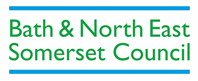 RECEPTION YEAR GROUP ADMISSIONS 2021/22If you are a resident of Bath and North East Somerset you can apply online by visiting our web site Admissions to Schools. Alternatively complete this form (one for each child) using a ball point pen and BLOCK CAPITALS. The closing date for all applications is 15th January 2021. You can apply for any school regardless of whether the school is in or outside of Bath & North East Somerset.If you live outside of this Local Authority (LA) do not fill in this form. Contact your home authority for an application form. You will be able to use that form to apply for schools in this authority.All applicants for Bath and North East Somerset Schools should ensure that they have read the booklet 'A Primary School for your Child in Bath & North East Somerset 2021/22'. For school admission purposes the (LA) will consider the child’s home address to be the permanent address where he/she generally resides with their parent. Temporary addresses may not be used to obtain school places.  If you/your child are moving, please supply details of the new address above and the anticipated move date below.  Give details of your present address in Section 4. You WILL need to provide documentary evidence of your new address by no later than 29 January 2021 for this to be considered in the first round of allocations. In all cases, it is your responsibility to confirm that the LA has received the documentary evidence. For further information refer to the Admissions Booklet.Moving to new address on (Day Month Year)___________________________________________SECTION 1 – Child Details: You should enter your child’s legal surname and first/middle name(s) as they appear on his/her birth certificate, unless the child’s name has been legally changedSECTION 1 – Child Details: You should enter your child’s legal surname and first/middle name(s) as they appear on his/her birth certificate, unless the child’s name has been legally changedSECTION 1 – Child Details: You should enter your child’s legal surname and first/middle name(s) as they appear on his/her birth certificate, unless the child’s name has been legally changedSECTION 1 – Child Details: You should enter your child’s legal surname and first/middle name(s) as they appear on his/her birth certificate, unless the child’s name has been legally changedSECTION 1 – Child Details: You should enter your child’s legal surname and first/middle name(s) as they appear on his/her birth certificate, unless the child’s name has been legally changedSECTION 1 – Child Details: You should enter your child’s legal surname and first/middle name(s) as they appear on his/her birth certificate, unless the child’s name has been legally changedSECTION 1 – Child Details: You should enter your child’s legal surname and first/middle name(s) as they appear on his/her birth certificate, unless the child’s name has been legally changedSECTION 1 – Child Details: You should enter your child’s legal surname and first/middle name(s) as they appear on his/her birth certificate, unless the child’s name has been legally changedSECTION 1 – Child Details: You should enter your child’s legal surname and first/middle name(s) as they appear on his/her birth certificate, unless the child’s name has been legally changedSECTION 1 – Child Details: You should enter your child’s legal surname and first/middle name(s) as they appear on his/her birth certificate, unless the child’s name has been legally changedSECTION 1 – Child Details: You should enter your child’s legal surname and first/middle name(s) as they appear on his/her birth certificate, unless the child’s name has been legally changedSECTION 1 – Child Details: You should enter your child’s legal surname and first/middle name(s) as they appear on his/her birth certificate, unless the child’s name has been legally changedSECTION 1 – Child Details: You should enter your child’s legal surname and first/middle name(s) as they appear on his/her birth certificate, unless the child’s name has been legally changedSECTION 1 – Child Details: You should enter your child’s legal surname and first/middle name(s) as they appear on his/her birth certificate, unless the child’s name has been legally changedSECTION 1 – Child Details: You should enter your child’s legal surname and first/middle name(s) as they appear on his/her birth certificate, unless the child’s name has been legally changedSECTION 1 – Child Details: You should enter your child’s legal surname and first/middle name(s) as they appear on his/her birth certificate, unless the child’s name has been legally changedSECTION 1 – Child Details: You should enter your child’s legal surname and first/middle name(s) as they appear on his/her birth certificate, unless the child’s name has been legally changedSECTION 1 – Child Details: You should enter your child’s legal surname and first/middle name(s) as they appear on his/her birth certificate, unless the child’s name has been legally changedSECTION 1 – Child Details: You should enter your child’s legal surname and first/middle name(s) as they appear on his/her birth certificate, unless the child’s name has been legally changedSECTION 1 – Child Details: You should enter your child’s legal surname and first/middle name(s) as they appear on his/her birth certificate, unless the child’s name has been legally changedSECTION 1 – Child Details: You should enter your child’s legal surname and first/middle name(s) as they appear on his/her birth certificate, unless the child’s name has been legally changedSECTION 1 – Child Details: You should enter your child’s legal surname and first/middle name(s) as they appear on his/her birth certificate, unless the child’s name has been legally changedSECTION 1 – Child Details: You should enter your child’s legal surname and first/middle name(s) as they appear on his/her birth certificate, unless the child’s name has been legally changedSECTION 1 – Child Details: You should enter your child’s legal surname and first/middle name(s) as they appear on his/her birth certificate, unless the child’s name has been legally changedSECTION 1 – Child Details: You should enter your child’s legal surname and first/middle name(s) as they appear on his/her birth certificate, unless the child’s name has been legally changedSECTION 1 – Child Details: You should enter your child’s legal surname and first/middle name(s) as they appear on his/her birth certificate, unless the child’s name has been legally changedSECTION 1 – Child Details: You should enter your child’s legal surname and first/middle name(s) as they appear on his/her birth certificate, unless the child’s name has been legally changedSECTION 1 – Child Details: You should enter your child’s legal surname and first/middle name(s) as they appear on his/her birth certificate, unless the child’s name has been legally changedSECTION 1 – Child Details: You should enter your child’s legal surname and first/middle name(s) as they appear on his/her birth certificate, unless the child’s name has been legally changedSECTION 1 – Child Details: You should enter your child’s legal surname and first/middle name(s) as they appear on his/her birth certificate, unless the child’s name has been legally changedSECTION 1 – Child Details: You should enter your child’s legal surname and first/middle name(s) as they appear on his/her birth certificate, unless the child’s name has been legally changedSECTION 1 – Child Details: You should enter your child’s legal surname and first/middle name(s) as they appear on his/her birth certificate, unless the child’s name has been legally changedSECTION 1 – Child Details: You should enter your child’s legal surname and first/middle name(s) as they appear on his/her birth certificate, unless the child’s name has been legally changedFirst NameFirst NameFirst NameFirst NameFirst NameFirst NameMiddle Name(s)Middle Name(s)Middle Name(s)Middle Name(s)Middle Name(s)Middle Name(s)Surname/Family NameSurname/Family NameSurname/Family NameSurname/Family NameSurname/Family NameSurname/Family NameDate of Birth Date of Birth Date of Birth Date of Birth Date of Birth Date of Birth DayDayDayDayMonthMonthMonthMonthYearYearYearGenderGenderGenderGenderGenderGenderMaleMaleMaleFemaleFemaleFemaleFemaleHome AddressHome AddressHome AddressHome AddressHome AddressHome AddressPostcodePostcodePostcodeIs the child “looked after” by a Local Authority? (Sometimes referred to as “being in care”)Is the child “looked after” by a Local Authority? (Sometimes referred to as “being in care”)Is the child “looked after” by a Local Authority? (Sometimes referred to as “being in care”)Yes No No A Looked After Child is a child who is in the care of a local authority or provided with accommodation by that local authority.  If you are applying on behalf of such a child, please tick the YES boxA Looked After Child is a child who is in the care of a local authority or provided with accommodation by that local authority.  If you are applying on behalf of such a child, please tick the YES boxA Looked After Child is a child who is in the care of a local authority or provided with accommodation by that local authority.  If you are applying on behalf of such a child, please tick the YES boxA Looked After Child is a child who is in the care of a local authority or provided with accommodation by that local authority.  If you are applying on behalf of such a child, please tick the YES boxA Looked After Child is a child who is in the care of a local authority or provided with accommodation by that local authority.  If you are applying on behalf of such a child, please tick the YES boxA Looked After Child is a child who is in the care of a local authority or provided with accommodation by that local authority.  If you are applying on behalf of such a child, please tick the YES boxIf YES, which Local Authority?Name of Social WorkerIs the child a *Previously looked after child?  i.e. became subject to an adoption, care arrangement or special guardianship order immediately after being looked after. Is the child a *Previously looked after child?  i.e. became subject to an adoption, care arrangement or special guardianship order immediately after being looked after. Is the child a *Previously looked after child?  i.e. became subject to an adoption, care arrangement or special guardianship order immediately after being looked after. Yes Yes No If YES, please state under which category they fall within.  Adoption     Care Arrangement order    Special Guardianship order    *Documentation will need to be provided as proof of care status. In all cases, it is your responsibility to confirm that the LA has received the documentary evidence.If YES, please state under which category they fall within.  Adoption     Care Arrangement order    Special Guardianship order    *Documentation will need to be provided as proof of care status. In all cases, it is your responsibility to confirm that the LA has received the documentary evidence.If YES, please state under which category they fall within.  Adoption     Care Arrangement order    Special Guardianship order    *Documentation will need to be provided as proof of care status. In all cases, it is your responsibility to confirm that the LA has received the documentary evidence.If YES, please state under which category they fall within.  Adoption     Care Arrangement order    Special Guardianship order    *Documentation will need to be provided as proof of care status. In all cases, it is your responsibility to confirm that the LA has received the documentary evidence.If YES, please state under which category they fall within.  Adoption     Care Arrangement order    Special Guardianship order    *Documentation will need to be provided as proof of care status. In all cases, it is your responsibility to confirm that the LA has received the documentary evidence.If YES, please state under which category they fall within.  Adoption     Care Arrangement order    Special Guardianship order    *Documentation will need to be provided as proof of care status. In all cases, it is your responsibility to confirm that the LA has received the documentary evidence.If your child is born after the 01 April 2017 and you wish to delay entry until September 2022, please tick this box (Please read the delayed, deferred and accelerated admissions policy)                                   YES       If your child is born after the 01 April 2017 and you wish to delay entry until September 2022, please tick this box (Please read the delayed, deferred and accelerated admissions policy)                                   YES       If your child is born after the 01 April 2017 and you wish to delay entry until September 2022, please tick this box (Please read the delayed, deferred and accelerated admissions policy)                                   YES       If your child is born after the 01 April 2017 and you wish to delay entry until September 2022, please tick this box (Please read the delayed, deferred and accelerated admissions policy)                                   YES       If your child is born after the 01 April 2017 and you wish to delay entry until September 2022, please tick this box (Please read the delayed, deferred and accelerated admissions policy)                                   YES       If your child is born after the 01 April 2017 and you wish to delay entry until September 2022, please tick this box (Please read the delayed, deferred and accelerated admissions policy)                                   YES       Does the child have an Education, Health and Care Plan?Does the child have an Education, Health and Care Plan?YES                      NO    YES                      NO    YES                      NO    YES                      NO    If YES, your application will be processed by the Special Educational Needs Team – see the booklet ‘A Primary School for your Child’ for further informationIf YES, your application will be processed by the Special Educational Needs Team – see the booklet ‘A Primary School for your Child’ for further informationIf YES, your application will be processed by the Special Educational Needs Team – see the booklet ‘A Primary School for your Child’ for further informationIf YES, your application will be processed by the Special Educational Needs Team – see the booklet ‘A Primary School for your Child’ for further informationIf YES, your application will be processed by the Special Educational Needs Team – see the booklet ‘A Primary School for your Child’ for further informationIf YES, your application will be processed by the Special Educational Needs Team – see the booklet ‘A Primary School for your Child’ for further informationSECTION 2- SCHOOL PREFERENCESYour preferred school(s) should be shown in the preference boxes below in priority order. The booklet gives a detailed explanation of the equal preference system. You do not have to show a second or third preference if you do not wish, although you are strongly recommended to do so. You can express a preference for any school, including Foundation, Voluntary Aided (VA) or Academy Schools, within any Local Authority (LA). Please consider your preferences carefully as, after the closing date, if you decide to change your school preference (or preference order) your original application will be withdrawn and your child will NOT be considered for a school place in the first round of allocations even if the original application was received before the closing date. (See booklet for further details)Completion of the boxes does not guarantee that a place can be offered to your child at one of these schools.   Every effort will be made to offer you a school of your preference.  However, if schools receive more applications than places available, the admissions criteria will be used to decide which children can be offered places.   Please note that all preferences are considered equally and if your child qualifies for a place at more than one school you will be offered your highest preference school.SECTION 2- SCHOOL PREFERENCESYour preferred school(s) should be shown in the preference boxes below in priority order. The booklet gives a detailed explanation of the equal preference system. You do not have to show a second or third preference if you do not wish, although you are strongly recommended to do so. You can express a preference for any school, including Foundation, Voluntary Aided (VA) or Academy Schools, within any Local Authority (LA). Please consider your preferences carefully as, after the closing date, if you decide to change your school preference (or preference order) your original application will be withdrawn and your child will NOT be considered for a school place in the first round of allocations even if the original application was received before the closing date. (See booklet for further details)Completion of the boxes does not guarantee that a place can be offered to your child at one of these schools.   Every effort will be made to offer you a school of your preference.  However, if schools receive more applications than places available, the admissions criteria will be used to decide which children can be offered places.   Please note that all preferences are considered equally and if your child qualifies for a place at more than one school you will be offered your highest preference school.SECTION 2- SCHOOL PREFERENCESYour preferred school(s) should be shown in the preference boxes below in priority order. The booklet gives a detailed explanation of the equal preference system. You do not have to show a second or third preference if you do not wish, although you are strongly recommended to do so. You can express a preference for any school, including Foundation, Voluntary Aided (VA) or Academy Schools, within any Local Authority (LA). Please consider your preferences carefully as, after the closing date, if you decide to change your school preference (or preference order) your original application will be withdrawn and your child will NOT be considered for a school place in the first round of allocations even if the original application was received before the closing date. (See booklet for further details)Completion of the boxes does not guarantee that a place can be offered to your child at one of these schools.   Every effort will be made to offer you a school of your preference.  However, if schools receive more applications than places available, the admissions criteria will be used to decide which children can be offered places.   Please note that all preferences are considered equally and if your child qualifies for a place at more than one school you will be offered your highest preference school.SECTION 2- SCHOOL PREFERENCESYour preferred school(s) should be shown in the preference boxes below in priority order. The booklet gives a detailed explanation of the equal preference system. You do not have to show a second or third preference if you do not wish, although you are strongly recommended to do so. You can express a preference for any school, including Foundation, Voluntary Aided (VA) or Academy Schools, within any Local Authority (LA). Please consider your preferences carefully as, after the closing date, if you decide to change your school preference (or preference order) your original application will be withdrawn and your child will NOT be considered for a school place in the first round of allocations even if the original application was received before the closing date. (See booklet for further details)Completion of the boxes does not guarantee that a place can be offered to your child at one of these schools.   Every effort will be made to offer you a school of your preference.  However, if schools receive more applications than places available, the admissions criteria will be used to decide which children can be offered places.   Please note that all preferences are considered equally and if your child qualifies for a place at more than one school you will be offered your highest preference school.SECTION 2- SCHOOL PREFERENCESYour preferred school(s) should be shown in the preference boxes below in priority order. The booklet gives a detailed explanation of the equal preference system. You do not have to show a second or third preference if you do not wish, although you are strongly recommended to do so. You can express a preference for any school, including Foundation, Voluntary Aided (VA) or Academy Schools, within any Local Authority (LA). Please consider your preferences carefully as, after the closing date, if you decide to change your school preference (or preference order) your original application will be withdrawn and your child will NOT be considered for a school place in the first round of allocations even if the original application was received before the closing date. (See booklet for further details)Completion of the boxes does not guarantee that a place can be offered to your child at one of these schools.   Every effort will be made to offer you a school of your preference.  However, if schools receive more applications than places available, the admissions criteria will be used to decide which children can be offered places.   Please note that all preferences are considered equally and if your child qualifies for a place at more than one school you will be offered your highest preference school.SECTION 2- SCHOOL PREFERENCESYour preferred school(s) should be shown in the preference boxes below in priority order. The booklet gives a detailed explanation of the equal preference system. You do not have to show a second or third preference if you do not wish, although you are strongly recommended to do so. You can express a preference for any school, including Foundation, Voluntary Aided (VA) or Academy Schools, within any Local Authority (LA). Please consider your preferences carefully as, after the closing date, if you decide to change your school preference (or preference order) your original application will be withdrawn and your child will NOT be considered for a school place in the first round of allocations even if the original application was received before the closing date. (See booklet for further details)Completion of the boxes does not guarantee that a place can be offered to your child at one of these schools.   Every effort will be made to offer you a school of your preference.  However, if schools receive more applications than places available, the admissions criteria will be used to decide which children can be offered places.   Please note that all preferences are considered equally and if your child qualifies for a place at more than one school you will be offered your highest preference school.SECTION 2- SCHOOL PREFERENCESYour preferred school(s) should be shown in the preference boxes below in priority order. The booklet gives a detailed explanation of the equal preference system. You do not have to show a second or third preference if you do not wish, although you are strongly recommended to do so. You can express a preference for any school, including Foundation, Voluntary Aided (VA) or Academy Schools, within any Local Authority (LA). Please consider your preferences carefully as, after the closing date, if you decide to change your school preference (or preference order) your original application will be withdrawn and your child will NOT be considered for a school place in the first round of allocations even if the original application was received before the closing date. (See booklet for further details)Completion of the boxes does not guarantee that a place can be offered to your child at one of these schools.   Every effort will be made to offer you a school of your preference.  However, if schools receive more applications than places available, the admissions criteria will be used to decide which children can be offered places.   Please note that all preferences are considered equally and if your child qualifies for a place at more than one school you will be offered your highest preference school.SECTION 2- SCHOOL PREFERENCESYour preferred school(s) should be shown in the preference boxes below in priority order. The booklet gives a detailed explanation of the equal preference system. You do not have to show a second or third preference if you do not wish, although you are strongly recommended to do so. You can express a preference for any school, including Foundation, Voluntary Aided (VA) or Academy Schools, within any Local Authority (LA). Please consider your preferences carefully as, after the closing date, if you decide to change your school preference (or preference order) your original application will be withdrawn and your child will NOT be considered for a school place in the first round of allocations even if the original application was received before the closing date. (See booklet for further details)Completion of the boxes does not guarantee that a place can be offered to your child at one of these schools.   Every effort will be made to offer you a school of your preference.  However, if schools receive more applications than places available, the admissions criteria will be used to decide which children can be offered places.   Please note that all preferences are considered equally and if your child qualifies for a place at more than one school you will be offered your highest preference school.SECTION 2- SCHOOL PREFERENCESYour preferred school(s) should be shown in the preference boxes below in priority order. The booklet gives a detailed explanation of the equal preference system. You do not have to show a second or third preference if you do not wish, although you are strongly recommended to do so. You can express a preference for any school, including Foundation, Voluntary Aided (VA) or Academy Schools, within any Local Authority (LA). Please consider your preferences carefully as, after the closing date, if you decide to change your school preference (or preference order) your original application will be withdrawn and your child will NOT be considered for a school place in the first round of allocations even if the original application was received before the closing date. (See booklet for further details)Completion of the boxes does not guarantee that a place can be offered to your child at one of these schools.   Every effort will be made to offer you a school of your preference.  However, if schools receive more applications than places available, the admissions criteria will be used to decide which children can be offered places.   Please note that all preferences are considered equally and if your child qualifies for a place at more than one school you will be offered your highest preference school.SECTION 2- SCHOOL PREFERENCESYour preferred school(s) should be shown in the preference boxes below in priority order. The booklet gives a detailed explanation of the equal preference system. You do not have to show a second or third preference if you do not wish, although you are strongly recommended to do so. You can express a preference for any school, including Foundation, Voluntary Aided (VA) or Academy Schools, within any Local Authority (LA). Please consider your preferences carefully as, after the closing date, if you decide to change your school preference (or preference order) your original application will be withdrawn and your child will NOT be considered for a school place in the first round of allocations even if the original application was received before the closing date. (See booklet for further details)Completion of the boxes does not guarantee that a place can be offered to your child at one of these schools.   Every effort will be made to offer you a school of your preference.  However, if schools receive more applications than places available, the admissions criteria will be used to decide which children can be offered places.   Please note that all preferences are considered equally and if your child qualifies for a place at more than one school you will be offered your highest preference school.SECTION 2- SCHOOL PREFERENCESYour preferred school(s) should be shown in the preference boxes below in priority order. The booklet gives a detailed explanation of the equal preference system. You do not have to show a second or third preference if you do not wish, although you are strongly recommended to do so. You can express a preference for any school, including Foundation, Voluntary Aided (VA) or Academy Schools, within any Local Authority (LA). Please consider your preferences carefully as, after the closing date, if you decide to change your school preference (or preference order) your original application will be withdrawn and your child will NOT be considered for a school place in the first round of allocations even if the original application was received before the closing date. (See booklet for further details)Completion of the boxes does not guarantee that a place can be offered to your child at one of these schools.   Every effort will be made to offer you a school of your preference.  However, if schools receive more applications than places available, the admissions criteria will be used to decide which children can be offered places.   Please note that all preferences are considered equally and if your child qualifies for a place at more than one school you will be offered your highest preference school.SECTION 2- SCHOOL PREFERENCESYour preferred school(s) should be shown in the preference boxes below in priority order. The booklet gives a detailed explanation of the equal preference system. You do not have to show a second or third preference if you do not wish, although you are strongly recommended to do so. You can express a preference for any school, including Foundation, Voluntary Aided (VA) or Academy Schools, within any Local Authority (LA). Please consider your preferences carefully as, after the closing date, if you decide to change your school preference (or preference order) your original application will be withdrawn and your child will NOT be considered for a school place in the first round of allocations even if the original application was received before the closing date. (See booklet for further details)Completion of the boxes does not guarantee that a place can be offered to your child at one of these schools.   Every effort will be made to offer you a school of your preference.  However, if schools receive more applications than places available, the admissions criteria will be used to decide which children can be offered places.   Please note that all preferences are considered equally and if your child qualifies for a place at more than one school you will be offered your highest preference school.SECTION 2- SCHOOL PREFERENCESYour preferred school(s) should be shown in the preference boxes below in priority order. The booklet gives a detailed explanation of the equal preference system. You do not have to show a second or third preference if you do not wish, although you are strongly recommended to do so. You can express a preference for any school, including Foundation, Voluntary Aided (VA) or Academy Schools, within any Local Authority (LA). Please consider your preferences carefully as, after the closing date, if you decide to change your school preference (or preference order) your original application will be withdrawn and your child will NOT be considered for a school place in the first round of allocations even if the original application was received before the closing date. (See booklet for further details)Completion of the boxes does not guarantee that a place can be offered to your child at one of these schools.   Every effort will be made to offer you a school of your preference.  However, if schools receive more applications than places available, the admissions criteria will be used to decide which children can be offered places.   Please note that all preferences are considered equally and if your child qualifies for a place at more than one school you will be offered your highest preference school.SECTION 2- SCHOOL PREFERENCESYour preferred school(s) should be shown in the preference boxes below in priority order. The booklet gives a detailed explanation of the equal preference system. You do not have to show a second or third preference if you do not wish, although you are strongly recommended to do so. You can express a preference for any school, including Foundation, Voluntary Aided (VA) or Academy Schools, within any Local Authority (LA). Please consider your preferences carefully as, after the closing date, if you decide to change your school preference (or preference order) your original application will be withdrawn and your child will NOT be considered for a school place in the first round of allocations even if the original application was received before the closing date. (See booklet for further details)Completion of the boxes does not guarantee that a place can be offered to your child at one of these schools.   Every effort will be made to offer you a school of your preference.  However, if schools receive more applications than places available, the admissions criteria will be used to decide which children can be offered places.   Please note that all preferences are considered equally and if your child qualifies for a place at more than one school you will be offered your highest preference school.SECTION 2- SCHOOL PREFERENCESYour preferred school(s) should be shown in the preference boxes below in priority order. The booklet gives a detailed explanation of the equal preference system. You do not have to show a second or third preference if you do not wish, although you are strongly recommended to do so. You can express a preference for any school, including Foundation, Voluntary Aided (VA) or Academy Schools, within any Local Authority (LA). Please consider your preferences carefully as, after the closing date, if you decide to change your school preference (or preference order) your original application will be withdrawn and your child will NOT be considered for a school place in the first round of allocations even if the original application was received before the closing date. (See booklet for further details)Completion of the boxes does not guarantee that a place can be offered to your child at one of these schools.   Every effort will be made to offer you a school of your preference.  However, if schools receive more applications than places available, the admissions criteria will be used to decide which children can be offered places.   Please note that all preferences are considered equally and if your child qualifies for a place at more than one school you will be offered your highest preference school.SECTION 2- SCHOOL PREFERENCESYour preferred school(s) should be shown in the preference boxes below in priority order. The booklet gives a detailed explanation of the equal preference system. You do not have to show a second or third preference if you do not wish, although you are strongly recommended to do so. You can express a preference for any school, including Foundation, Voluntary Aided (VA) or Academy Schools, within any Local Authority (LA). Please consider your preferences carefully as, after the closing date, if you decide to change your school preference (or preference order) your original application will be withdrawn and your child will NOT be considered for a school place in the first round of allocations even if the original application was received before the closing date. (See booklet for further details)Completion of the boxes does not guarantee that a place can be offered to your child at one of these schools.   Every effort will be made to offer you a school of your preference.  However, if schools receive more applications than places available, the admissions criteria will be used to decide which children can be offered places.   Please note that all preferences are considered equally and if your child qualifies for a place at more than one school you will be offered your highest preference school.SECTION 2- SCHOOL PREFERENCESYour preferred school(s) should be shown in the preference boxes below in priority order. The booklet gives a detailed explanation of the equal preference system. You do not have to show a second or third preference if you do not wish, although you are strongly recommended to do so. You can express a preference for any school, including Foundation, Voluntary Aided (VA) or Academy Schools, within any Local Authority (LA). Please consider your preferences carefully as, after the closing date, if you decide to change your school preference (or preference order) your original application will be withdrawn and your child will NOT be considered for a school place in the first round of allocations even if the original application was received before the closing date. (See booklet for further details)Completion of the boxes does not guarantee that a place can be offered to your child at one of these schools.   Every effort will be made to offer you a school of your preference.  However, if schools receive more applications than places available, the admissions criteria will be used to decide which children can be offered places.   Please note that all preferences are considered equally and if your child qualifies for a place at more than one school you will be offered your highest preference school.SECTION 2- SCHOOL PREFERENCESYour preferred school(s) should be shown in the preference boxes below in priority order. The booklet gives a detailed explanation of the equal preference system. You do not have to show a second or third preference if you do not wish, although you are strongly recommended to do so. You can express a preference for any school, including Foundation, Voluntary Aided (VA) or Academy Schools, within any Local Authority (LA). Please consider your preferences carefully as, after the closing date, if you decide to change your school preference (or preference order) your original application will be withdrawn and your child will NOT be considered for a school place in the first round of allocations even if the original application was received before the closing date. (See booklet for further details)Completion of the boxes does not guarantee that a place can be offered to your child at one of these schools.   Every effort will be made to offer you a school of your preference.  However, if schools receive more applications than places available, the admissions criteria will be used to decide which children can be offered places.   Please note that all preferences are considered equally and if your child qualifies for a place at more than one school you will be offered your highest preference school.SECTION 2- SCHOOL PREFERENCESYour preferred school(s) should be shown in the preference boxes below in priority order. The booklet gives a detailed explanation of the equal preference system. You do not have to show a second or third preference if you do not wish, although you are strongly recommended to do so. You can express a preference for any school, including Foundation, Voluntary Aided (VA) or Academy Schools, within any Local Authority (LA). Please consider your preferences carefully as, after the closing date, if you decide to change your school preference (or preference order) your original application will be withdrawn and your child will NOT be considered for a school place in the first round of allocations even if the original application was received before the closing date. (See booklet for further details)Completion of the boxes does not guarantee that a place can be offered to your child at one of these schools.   Every effort will be made to offer you a school of your preference.  However, if schools receive more applications than places available, the admissions criteria will be used to decide which children can be offered places.   Please note that all preferences are considered equally and if your child qualifies for a place at more than one school you will be offered your highest preference school.SECTION 2- SCHOOL PREFERENCESYour preferred school(s) should be shown in the preference boxes below in priority order. The booklet gives a detailed explanation of the equal preference system. You do not have to show a second or third preference if you do not wish, although you are strongly recommended to do so. You can express a preference for any school, including Foundation, Voluntary Aided (VA) or Academy Schools, within any Local Authority (LA). Please consider your preferences carefully as, after the closing date, if you decide to change your school preference (or preference order) your original application will be withdrawn and your child will NOT be considered for a school place in the first round of allocations even if the original application was received before the closing date. (See booklet for further details)Completion of the boxes does not guarantee that a place can be offered to your child at one of these schools.   Every effort will be made to offer you a school of your preference.  However, if schools receive more applications than places available, the admissions criteria will be used to decide which children can be offered places.   Please note that all preferences are considered equally and if your child qualifies for a place at more than one school you will be offered your highest preference school.SECTION 2- SCHOOL PREFERENCESYour preferred school(s) should be shown in the preference boxes below in priority order. The booklet gives a detailed explanation of the equal preference system. You do not have to show a second or third preference if you do not wish, although you are strongly recommended to do so. You can express a preference for any school, including Foundation, Voluntary Aided (VA) or Academy Schools, within any Local Authority (LA). Please consider your preferences carefully as, after the closing date, if you decide to change your school preference (or preference order) your original application will be withdrawn and your child will NOT be considered for a school place in the first round of allocations even if the original application was received before the closing date. (See booklet for further details)Completion of the boxes does not guarantee that a place can be offered to your child at one of these schools.   Every effort will be made to offer you a school of your preference.  However, if schools receive more applications than places available, the admissions criteria will be used to decide which children can be offered places.   Please note that all preferences are considered equally and if your child qualifies for a place at more than one school you will be offered your highest preference school.SECTION 2- SCHOOL PREFERENCESYour preferred school(s) should be shown in the preference boxes below in priority order. The booklet gives a detailed explanation of the equal preference system. You do not have to show a second or third preference if you do not wish, although you are strongly recommended to do so. You can express a preference for any school, including Foundation, Voluntary Aided (VA) or Academy Schools, within any Local Authority (LA). Please consider your preferences carefully as, after the closing date, if you decide to change your school preference (or preference order) your original application will be withdrawn and your child will NOT be considered for a school place in the first round of allocations even if the original application was received before the closing date. (See booklet for further details)Completion of the boxes does not guarantee that a place can be offered to your child at one of these schools.   Every effort will be made to offer you a school of your preference.  However, if schools receive more applications than places available, the admissions criteria will be used to decide which children can be offered places.   Please note that all preferences are considered equally and if your child qualifies for a place at more than one school you will be offered your highest preference school.SECTION 2- SCHOOL PREFERENCESYour preferred school(s) should be shown in the preference boxes below in priority order. The booklet gives a detailed explanation of the equal preference system. You do not have to show a second or third preference if you do not wish, although you are strongly recommended to do so. You can express a preference for any school, including Foundation, Voluntary Aided (VA) or Academy Schools, within any Local Authority (LA). Please consider your preferences carefully as, after the closing date, if you decide to change your school preference (or preference order) your original application will be withdrawn and your child will NOT be considered for a school place in the first round of allocations even if the original application was received before the closing date. (See booklet for further details)Completion of the boxes does not guarantee that a place can be offered to your child at one of these schools.   Every effort will be made to offer you a school of your preference.  However, if schools receive more applications than places available, the admissions criteria will be used to decide which children can be offered places.   Please note that all preferences are considered equally and if your child qualifies for a place at more than one school you will be offered your highest preference school.SECTION 2- SCHOOL PREFERENCESYour preferred school(s) should be shown in the preference boxes below in priority order. The booklet gives a detailed explanation of the equal preference system. You do not have to show a second or third preference if you do not wish, although you are strongly recommended to do so. You can express a preference for any school, including Foundation, Voluntary Aided (VA) or Academy Schools, within any Local Authority (LA). Please consider your preferences carefully as, after the closing date, if you decide to change your school preference (or preference order) your original application will be withdrawn and your child will NOT be considered for a school place in the first round of allocations even if the original application was received before the closing date. (See booklet for further details)Completion of the boxes does not guarantee that a place can be offered to your child at one of these schools.   Every effort will be made to offer you a school of your preference.  However, if schools receive more applications than places available, the admissions criteria will be used to decide which children can be offered places.   Please note that all preferences are considered equally and if your child qualifies for a place at more than one school you will be offered your highest preference school.SECTION 2- SCHOOL PREFERENCESYour preferred school(s) should be shown in the preference boxes below in priority order. The booklet gives a detailed explanation of the equal preference system. You do not have to show a second or third preference if you do not wish, although you are strongly recommended to do so. You can express a preference for any school, including Foundation, Voluntary Aided (VA) or Academy Schools, within any Local Authority (LA). Please consider your preferences carefully as, after the closing date, if you decide to change your school preference (or preference order) your original application will be withdrawn and your child will NOT be considered for a school place in the first round of allocations even if the original application was received before the closing date. (See booklet for further details)Completion of the boxes does not guarantee that a place can be offered to your child at one of these schools.   Every effort will be made to offer you a school of your preference.  However, if schools receive more applications than places available, the admissions criteria will be used to decide which children can be offered places.   Please note that all preferences are considered equally and if your child qualifies for a place at more than one school you will be offered your highest preference school.SECTION 2- SCHOOL PREFERENCESYour preferred school(s) should be shown in the preference boxes below in priority order. The booklet gives a detailed explanation of the equal preference system. You do not have to show a second or third preference if you do not wish, although you are strongly recommended to do so. You can express a preference for any school, including Foundation, Voluntary Aided (VA) or Academy Schools, within any Local Authority (LA). Please consider your preferences carefully as, after the closing date, if you decide to change your school preference (or preference order) your original application will be withdrawn and your child will NOT be considered for a school place in the first round of allocations even if the original application was received before the closing date. (See booklet for further details)Completion of the boxes does not guarantee that a place can be offered to your child at one of these schools.   Every effort will be made to offer you a school of your preference.  However, if schools receive more applications than places available, the admissions criteria will be used to decide which children can be offered places.   Please note that all preferences are considered equally and if your child qualifies for a place at more than one school you will be offered your highest preference school.When completing your preferences if there is more than one school with the same name please also include the area in which the school is situated e.g. St Mary’s, Timsbury.When completing your preferences if there is more than one school with the same name please also include the area in which the school is situated e.g. St Mary’s, Timsbury.When completing your preferences if there is more than one school with the same name please also include the area in which the school is situated e.g. St Mary’s, Timsbury.When completing your preferences if there is more than one school with the same name please also include the area in which the school is situated e.g. St Mary’s, Timsbury.When completing your preferences if there is more than one school with the same name please also include the area in which the school is situated e.g. St Mary’s, Timsbury.When completing your preferences if there is more than one school with the same name please also include the area in which the school is situated e.g. St Mary’s, Timsbury.When completing your preferences if there is more than one school with the same name please also include the area in which the school is situated e.g. St Mary’s, Timsbury.When completing your preferences if there is more than one school with the same name please also include the area in which the school is situated e.g. St Mary’s, Timsbury.When completing your preferences if there is more than one school with the same name please also include the area in which the school is situated e.g. St Mary’s, Timsbury.When completing your preferences if there is more than one school with the same name please also include the area in which the school is situated e.g. St Mary’s, Timsbury.When completing your preferences if there is more than one school with the same name please also include the area in which the school is situated e.g. St Mary’s, Timsbury.When completing your preferences if there is more than one school with the same name please also include the area in which the school is situated e.g. St Mary’s, Timsbury.When completing your preferences if there is more than one school with the same name please also include the area in which the school is situated e.g. St Mary’s, Timsbury.When completing your preferences if there is more than one school with the same name please also include the area in which the school is situated e.g. St Mary’s, Timsbury.When completing your preferences if there is more than one school with the same name please also include the area in which the school is situated e.g. St Mary’s, Timsbury.When completing your preferences if there is more than one school with the same name please also include the area in which the school is situated e.g. St Mary’s, Timsbury.When completing your preferences if there is more than one school with the same name please also include the area in which the school is situated e.g. St Mary’s, Timsbury.When completing your preferences if there is more than one school with the same name please also include the area in which the school is situated e.g. St Mary’s, Timsbury.When completing your preferences if there is more than one school with the same name please also include the area in which the school is situated e.g. St Mary’s, Timsbury.When completing your preferences if there is more than one school with the same name please also include the area in which the school is situated e.g. St Mary’s, Timsbury.When completing your preferences if there is more than one school with the same name please also include the area in which the school is situated e.g. St Mary’s, Timsbury.When completing your preferences if there is more than one school with the same name please also include the area in which the school is situated e.g. St Mary’s, Timsbury.When completing your preferences if there is more than one school with the same name please also include the area in which the school is situated e.g. St Mary’s, Timsbury.When completing your preferences if there is more than one school with the same name please also include the area in which the school is situated e.g. St Mary’s, Timsbury.When completing your preferences if there is more than one school with the same name please also include the area in which the school is situated e.g. St Mary’s, Timsbury.When completing your preferences if there is more than one school with the same name please also include the area in which the school is situated e.g. St Mary’s, Timsbury.My 1st Preference school is:Postcode of SchoolMy 2nd Preference school is:Postcode of SchoolMy 3rd Preference school is:Postcode of SchoolPlease tick any of the following reasons for your school preference(s).   You may tick as many reasons as you like for each preference.You may give reasons for your school preferences including religious or philosophical ones which all admission authorities will have regard to but you should note that all allocations must be made in accordance with the published admissions criteria if a school is oversubscribed.Please tick any of the following reasons for your school preference(s).   You may tick as many reasons as you like for each preference.You may give reasons for your school preferences including religious or philosophical ones which all admission authorities will have regard to but you should note that all allocations must be made in accordance with the published admissions criteria if a school is oversubscribed.Please tick any of the following reasons for your school preference(s).   You may tick as many reasons as you like for each preference.You may give reasons for your school preferences including religious or philosophical ones which all admission authorities will have regard to but you should note that all allocations must be made in accordance with the published admissions criteria if a school is oversubscribed.Please tick any of the following reasons for your school preference(s).   You may tick as many reasons as you like for each preference.You may give reasons for your school preferences including religious or philosophical ones which all admission authorities will have regard to but you should note that all allocations must be made in accordance with the published admissions criteria if a school is oversubscribed.Please tick any of the following reasons for your school preference(s).   You may tick as many reasons as you like for each preference.You may give reasons for your school preferences including religious or philosophical ones which all admission authorities will have regard to but you should note that all allocations must be made in accordance with the published admissions criteria if a school is oversubscribed.Please tick any of the following reasons for your school preference(s).   You may tick as many reasons as you like for each preference.You may give reasons for your school preferences including religious or philosophical ones which all admission authorities will have regard to but you should note that all allocations must be made in accordance with the published admissions criteria if a school is oversubscribed.Please tick any of the following reasons for your school preference(s).   You may tick as many reasons as you like for each preference.You may give reasons for your school preferences including religious or philosophical ones which all admission authorities will have regard to but you should note that all allocations must be made in accordance with the published admissions criteria if a school is oversubscribed.Please tick any of the following reasons for your school preference(s).   You may tick as many reasons as you like for each preference.You may give reasons for your school preferences including religious or philosophical ones which all admission authorities will have regard to but you should note that all allocations must be made in accordance with the published admissions criteria if a school is oversubscribed.Please tick any of the following reasons for your school preference(s).   You may tick as many reasons as you like for each preference.You may give reasons for your school preferences including religious or philosophical ones which all admission authorities will have regard to but you should note that all allocations must be made in accordance with the published admissions criteria if a school is oversubscribed.Please tick any of the following reasons for your school preference(s).   You may tick as many reasons as you like for each preference.You may give reasons for your school preferences including religious or philosophical ones which all admission authorities will have regard to but you should note that all allocations must be made in accordance with the published admissions criteria if a school is oversubscribed.Please tick any of the following reasons for your school preference(s).   You may tick as many reasons as you like for each preference.You may give reasons for your school preferences including religious or philosophical ones which all admission authorities will have regard to but you should note that all allocations must be made in accordance with the published admissions criteria if a school is oversubscribed.Please tick any of the following reasons for your school preference(s).   You may tick as many reasons as you like for each preference.You may give reasons for your school preferences including religious or philosophical ones which all admission authorities will have regard to but you should note that all allocations must be made in accordance with the published admissions criteria if a school is oversubscribed.Please tick any of the following reasons for your school preference(s).   You may tick as many reasons as you like for each preference.You may give reasons for your school preferences including religious or philosophical ones which all admission authorities will have regard to but you should note that all allocations must be made in accordance with the published admissions criteria if a school is oversubscribed.Please tick any of the following reasons for your school preference(s).   You may tick as many reasons as you like for each preference.You may give reasons for your school preferences including religious or philosophical ones which all admission authorities will have regard to but you should note that all allocations must be made in accordance with the published admissions criteria if a school is oversubscribed.Please tick any of the following reasons for your school preference(s).   You may tick as many reasons as you like for each preference.You may give reasons for your school preferences including religious or philosophical ones which all admission authorities will have regard to but you should note that all allocations must be made in accordance with the published admissions criteria if a school is oversubscribed.Please tick any of the following reasons for your school preference(s).   You may tick as many reasons as you like for each preference.You may give reasons for your school preferences including religious or philosophical ones which all admission authorities will have regard to but you should note that all allocations must be made in accordance with the published admissions criteria if a school is oversubscribed.Please tick any of the following reasons for your school preference(s).   You may tick as many reasons as you like for each preference.You may give reasons for your school preferences including religious or philosophical ones which all admission authorities will have regard to but you should note that all allocations must be made in accordance with the published admissions criteria if a school is oversubscribed.Please tick any of the following reasons for your school preference(s).   You may tick as many reasons as you like for each preference.You may give reasons for your school preferences including religious or philosophical ones which all admission authorities will have regard to but you should note that all allocations must be made in accordance with the published admissions criteria if a school is oversubscribed.Please tick any of the following reasons for your school preference(s).   You may tick as many reasons as you like for each preference.You may give reasons for your school preferences including religious or philosophical ones which all admission authorities will have regard to but you should note that all allocations must be made in accordance with the published admissions criteria if a school is oversubscribed.Please tick any of the following reasons for your school preference(s).   You may tick as many reasons as you like for each preference.You may give reasons for your school preferences including religious or philosophical ones which all admission authorities will have regard to but you should note that all allocations must be made in accordance with the published admissions criteria if a school is oversubscribed.Please tick any of the following reasons for your school preference(s).   You may tick as many reasons as you like for each preference.You may give reasons for your school preferences including religious or philosophical ones which all admission authorities will have regard to but you should note that all allocations must be made in accordance with the published admissions criteria if a school is oversubscribed.Please tick any of the following reasons for your school preference(s).   You may tick as many reasons as you like for each preference.You may give reasons for your school preferences including religious or philosophical ones which all admission authorities will have regard to but you should note that all allocations must be made in accordance with the published admissions criteria if a school is oversubscribed.Please tick any of the following reasons for your school preference(s).   You may tick as many reasons as you like for each preference.You may give reasons for your school preferences including religious or philosophical ones which all admission authorities will have regard to but you should note that all allocations must be made in accordance with the published admissions criteria if a school is oversubscribed.Please tick any of the following reasons for your school preference(s).   You may tick as many reasons as you like for each preference.You may give reasons for your school preferences including religious or philosophical ones which all admission authorities will have regard to but you should note that all allocations must be made in accordance with the published admissions criteria if a school is oversubscribed.Please tick any of the following reasons for your school preference(s).   You may tick as many reasons as you like for each preference.You may give reasons for your school preferences including religious or philosophical ones which all admission authorities will have regard to but you should note that all allocations must be made in accordance with the published admissions criteria if a school is oversubscribed.Please tick any of the following reasons for your school preference(s).   You may tick as many reasons as you like for each preference.You may give reasons for your school preferences including religious or philosophical ones which all admission authorities will have regard to but you should note that all allocations must be made in accordance with the published admissions criteria if a school is oversubscribed.PreferencesPreferencesPreferencesPreferencesPreferencesPreferencesPreferencesPreferences1st1st1st1st1st1st2nd2nd2nd2nd2nd3rd3rd3rd3rd3rdOlder sibling in preferred school (see also sibling section below)Older sibling in preferred school (see also sibling section below)Older sibling in preferred school (see also sibling section below)Older sibling in preferred school (see also sibling section below)Older sibling in preferred school (see also sibling section below)Older sibling in preferred school (see also sibling section below)Older sibling in preferred school (see also sibling section below)Older sibling in preferred school (see also sibling section below)Distance (home to preferred school)Distance (home to preferred school)Distance (home to preferred school)Distance (home to preferred school)Distance (home to preferred school)Distance (home to preferred school)Distance (home to preferred school)Distance (home to preferred school)Medical ReasonsMedical ReasonsMedical ReasonsMedical ReasonsMedical ReasonsMedical ReasonsMedical ReasonsMedical ReasonsReligion or FaithReligion or FaithReligion or FaithReligion or FaithReligion or FaithReligion or FaithReligion or FaithReligion or FaithOther reasons (please specify what these reasons are)Other reasons (please specify what these reasons are)Other reasons (please specify what these reasons are)Other reasons (please specify what these reasons are)Other reasons (please specify what these reasons are)Other reasons (please specify what these reasons are)Other reasons (please specify what these reasons are)Other reasons (please specify what these reasons are)SIBLINGS (see booklet for definition of a sibling)If, in September 2021, this child has an older brother or sister who will be in attendance at one of your preferred schools or at the paired junior school (see Admissions booklet for details of paired schools) please give the details below:SIBLINGS (see booklet for definition of a sibling)If, in September 2021, this child has an older brother or sister who will be in attendance at one of your preferred schools or at the paired junior school (see Admissions booklet for details of paired schools) please give the details below:SIBLINGS (see booklet for definition of a sibling)If, in September 2021, this child has an older brother or sister who will be in attendance at one of your preferred schools or at the paired junior school (see Admissions booklet for details of paired schools) please give the details below:SIBLINGS (see booklet for definition of a sibling)If, in September 2021, this child has an older brother or sister who will be in attendance at one of your preferred schools or at the paired junior school (see Admissions booklet for details of paired schools) please give the details below:SIBLINGS (see booklet for definition of a sibling)If, in September 2021, this child has an older brother or sister who will be in attendance at one of your preferred schools or at the paired junior school (see Admissions booklet for details of paired schools) please give the details below:SIBLINGS (see booklet for definition of a sibling)If, in September 2021, this child has an older brother or sister who will be in attendance at one of your preferred schools or at the paired junior school (see Admissions booklet for details of paired schools) please give the details below:SIBLINGS (see booklet for definition of a sibling)If, in September 2021, this child has an older brother or sister who will be in attendance at one of your preferred schools or at the paired junior school (see Admissions booklet for details of paired schools) please give the details below:SIBLINGS (see booklet for definition of a sibling)If, in September 2021, this child has an older brother or sister who will be in attendance at one of your preferred schools or at the paired junior school (see Admissions booklet for details of paired schools) please give the details below:SIBLINGS (see booklet for definition of a sibling)If, in September 2021, this child has an older brother or sister who will be in attendance at one of your preferred schools or at the paired junior school (see Admissions booklet for details of paired schools) please give the details below:SIBLINGS (see booklet for definition of a sibling)If, in September 2021, this child has an older brother or sister who will be in attendance at one of your preferred schools or at the paired junior school (see Admissions booklet for details of paired schools) please give the details below:SIBLINGS (see booklet for definition of a sibling)If, in September 2021, this child has an older brother or sister who will be in attendance at one of your preferred schools or at the paired junior school (see Admissions booklet for details of paired schools) please give the details below:SIBLINGS (see booklet for definition of a sibling)If, in September 2021, this child has an older brother or sister who will be in attendance at one of your preferred schools or at the paired junior school (see Admissions booklet for details of paired schools) please give the details below:SIBLINGS (see booklet for definition of a sibling)If, in September 2021, this child has an older brother or sister who will be in attendance at one of your preferred schools or at the paired junior school (see Admissions booklet for details of paired schools) please give the details below:SIBLINGS (see booklet for definition of a sibling)If, in September 2021, this child has an older brother or sister who will be in attendance at one of your preferred schools or at the paired junior school (see Admissions booklet for details of paired schools) please give the details below:SIBLINGS (see booklet for definition of a sibling)If, in September 2021, this child has an older brother or sister who will be in attendance at one of your preferred schools or at the paired junior school (see Admissions booklet for details of paired schools) please give the details below:SIBLINGS (see booklet for definition of a sibling)If, in September 2021, this child has an older brother or sister who will be in attendance at one of your preferred schools or at the paired junior school (see Admissions booklet for details of paired schools) please give the details below:SIBLINGS (see booklet for definition of a sibling)If, in September 2021, this child has an older brother or sister who will be in attendance at one of your preferred schools or at the paired junior school (see Admissions booklet for details of paired schools) please give the details below:SIBLINGS (see booklet for definition of a sibling)If, in September 2021, this child has an older brother or sister who will be in attendance at one of your preferred schools or at the paired junior school (see Admissions booklet for details of paired schools) please give the details below:SIBLINGS (see booklet for definition of a sibling)If, in September 2021, this child has an older brother or sister who will be in attendance at one of your preferred schools or at the paired junior school (see Admissions booklet for details of paired schools) please give the details below:SIBLINGS (see booklet for definition of a sibling)If, in September 2021, this child has an older brother or sister who will be in attendance at one of your preferred schools or at the paired junior school (see Admissions booklet for details of paired schools) please give the details below:SIBLINGS (see booklet for definition of a sibling)If, in September 2021, this child has an older brother or sister who will be in attendance at one of your preferred schools or at the paired junior school (see Admissions booklet for details of paired schools) please give the details below:SIBLINGS (see booklet for definition of a sibling)If, in September 2021, this child has an older brother or sister who will be in attendance at one of your preferred schools or at the paired junior school (see Admissions booklet for details of paired schools) please give the details below:SIBLINGS (see booklet for definition of a sibling)If, in September 2021, this child has an older brother or sister who will be in attendance at one of your preferred schools or at the paired junior school (see Admissions booklet for details of paired schools) please give the details below:SIBLINGS (see booklet for definition of a sibling)If, in September 2021, this child has an older brother or sister who will be in attendance at one of your preferred schools or at the paired junior school (see Admissions booklet for details of paired schools) please give the details below:SIBLINGS (see booklet for definition of a sibling)If, in September 2021, this child has an older brother or sister who will be in attendance at one of your preferred schools or at the paired junior school (see Admissions booklet for details of paired schools) please give the details below:SIBLINGS (see booklet for definition of a sibling)If, in September 2021, this child has an older brother or sister who will be in attendance at one of your preferred schools or at the paired junior school (see Admissions booklet for details of paired schools) please give the details below:SIBLINGS (see booklet for definition of a sibling)If, in September 2021, this child has an older brother or sister who will be in attendance at one of your preferred schools or at the paired junior school (see Admissions booklet for details of paired schools) please give the details below:SIBLINGS (see booklet for definition of a sibling)If, in September 2021, this child has an older brother or sister who will be in attendance at one of your preferred schools or at the paired junior school (see Admissions booklet for details of paired schools) please give the details below:SIBLINGS (see booklet for definition of a sibling)If, in September 2021, this child has an older brother or sister who will be in attendance at one of your preferred schools or at the paired junior school (see Admissions booklet for details of paired schools) please give the details below:SIBLINGS (see booklet for definition of a sibling)If, in September 2021, this child has an older brother or sister who will be in attendance at one of your preferred schools or at the paired junior school (see Admissions booklet for details of paired schools) please give the details below:SIBLINGS (see booklet for definition of a sibling)If, in September 2021, this child has an older brother or sister who will be in attendance at one of your preferred schools or at the paired junior school (see Admissions booklet for details of paired schools) please give the details below:SIBLINGS (see booklet for definition of a sibling)If, in September 2021, this child has an older brother or sister who will be in attendance at one of your preferred schools or at the paired junior school (see Admissions booklet for details of paired schools) please give the details below:SIBLINGS (see booklet for definition of a sibling)If, in September 2021, this child has an older brother or sister who will be in attendance at one of your preferred schools or at the paired junior school (see Admissions booklet for details of paired schools) please give the details below:First NameFirst NameFirst NameFirst NameFirst NameFirst NameMiddle Name(s)Middle Name(s)Middle Name(s)Middle Name(s)Middle Name(s)Middle Name(s)Surname/Family NameSurname/Family NameSurname/Family NameSurname/Family NameSurname/Family NameSurname/Family NameDate of Birth Date of Birth Date of Birth Date of Birth Date of Birth Date of Birth DayDayDayDayMonthMonthMonthMonthYearYearYearGenderGenderGenderGenderGenderGenderMaleMaleMaleFemaleFemaleFemaleFemaleHome AddressHome AddressHome AddressHome AddressHome AddressHome AddressPostcodePostcodePostcodeCurrent School Current School Current School Current School Current School Current School SECTION 3 - VOLUNTARY AIDED DENOMINATIONAL and ACADEMY SCHOOLSIf your preferences include Voluntary Aided (VA) or Academy schools, you should read the school’s published admission criteria as this may be different from those used for Community and Voluntary Controlled schools.Details of any supporting evidence they may require will be given in their admissions criteria and this evidence should be sent to the school direct. As well as completing this application form certain VA or Academy Schools require you to complete a supplementary information form (SIF), copies of which are available from the schools direct. Please see their admissions criteria for details of which schools require a SIF. SECTION 3 - VOLUNTARY AIDED DENOMINATIONAL and ACADEMY SCHOOLSIf your preferences include Voluntary Aided (VA) or Academy schools, you should read the school’s published admission criteria as this may be different from those used for Community and Voluntary Controlled schools.Details of any supporting evidence they may require will be given in their admissions criteria and this evidence should be sent to the school direct. As well as completing this application form certain VA or Academy Schools require you to complete a supplementary information form (SIF), copies of which are available from the schools direct. Please see their admissions criteria for details of which schools require a SIF. SECTION 3 - VOLUNTARY AIDED DENOMINATIONAL and ACADEMY SCHOOLSIf your preferences include Voluntary Aided (VA) or Academy schools, you should read the school’s published admission criteria as this may be different from those used for Community and Voluntary Controlled schools.Details of any supporting evidence they may require will be given in their admissions criteria and this evidence should be sent to the school direct. As well as completing this application form certain VA or Academy Schools require you to complete a supplementary information form (SIF), copies of which are available from the schools direct. Please see their admissions criteria for details of which schools require a SIF. SECTION 3 - VOLUNTARY AIDED DENOMINATIONAL and ACADEMY SCHOOLSIf your preferences include Voluntary Aided (VA) or Academy schools, you should read the school’s published admission criteria as this may be different from those used for Community and Voluntary Controlled schools.Details of any supporting evidence they may require will be given in their admissions criteria and this evidence should be sent to the school direct. As well as completing this application form certain VA or Academy Schools require you to complete a supplementary information form (SIF), copies of which are available from the schools direct. Please see their admissions criteria for details of which schools require a SIF. SECTION 3 - VOLUNTARY AIDED DENOMINATIONAL and ACADEMY SCHOOLSIf your preferences include Voluntary Aided (VA) or Academy schools, you should read the school’s published admission criteria as this may be different from those used for Community and Voluntary Controlled schools.Details of any supporting evidence they may require will be given in their admissions criteria and this evidence should be sent to the school direct. As well as completing this application form certain VA or Academy Schools require you to complete a supplementary information form (SIF), copies of which are available from the schools direct. Please see their admissions criteria for details of which schools require a SIF. SECTION 3 - VOLUNTARY AIDED DENOMINATIONAL and ACADEMY SCHOOLSIf your preferences include Voluntary Aided (VA) or Academy schools, you should read the school’s published admission criteria as this may be different from those used for Community and Voluntary Controlled schools.Details of any supporting evidence they may require will be given in their admissions criteria and this evidence should be sent to the school direct. As well as completing this application form certain VA or Academy Schools require you to complete a supplementary information form (SIF), copies of which are available from the schools direct. Please see their admissions criteria for details of which schools require a SIF. SECTION 3 - VOLUNTARY AIDED DENOMINATIONAL and ACADEMY SCHOOLSIf your preferences include Voluntary Aided (VA) or Academy schools, you should read the school’s published admission criteria as this may be different from those used for Community and Voluntary Controlled schools.Details of any supporting evidence they may require will be given in their admissions criteria and this evidence should be sent to the school direct. As well as completing this application form certain VA or Academy Schools require you to complete a supplementary information form (SIF), copies of which are available from the schools direct. Please see their admissions criteria for details of which schools require a SIF. SECTION 3 - VOLUNTARY AIDED DENOMINATIONAL and ACADEMY SCHOOLSIf your preferences include Voluntary Aided (VA) or Academy schools, you should read the school’s published admission criteria as this may be different from those used for Community and Voluntary Controlled schools.Details of any supporting evidence they may require will be given in their admissions criteria and this evidence should be sent to the school direct. As well as completing this application form certain VA or Academy Schools require you to complete a supplementary information form (SIF), copies of which are available from the schools direct. Please see their admissions criteria for details of which schools require a SIF. SECTION 3 - VOLUNTARY AIDED DENOMINATIONAL and ACADEMY SCHOOLSIf your preferences include Voluntary Aided (VA) or Academy schools, you should read the school’s published admission criteria as this may be different from those used for Community and Voluntary Controlled schools.Details of any supporting evidence they may require will be given in their admissions criteria and this evidence should be sent to the school direct. As well as completing this application form certain VA or Academy Schools require you to complete a supplementary information form (SIF), copies of which are available from the schools direct. Please see their admissions criteria for details of which schools require a SIF. SECTION 3 - VOLUNTARY AIDED DENOMINATIONAL and ACADEMY SCHOOLSIf your preferences include Voluntary Aided (VA) or Academy schools, you should read the school’s published admission criteria as this may be different from those used for Community and Voluntary Controlled schools.Details of any supporting evidence they may require will be given in their admissions criteria and this evidence should be sent to the school direct. As well as completing this application form certain VA or Academy Schools require you to complete a supplementary information form (SIF), copies of which are available from the schools direct. Please see their admissions criteria for details of which schools require a SIF. SECTION 3 - VOLUNTARY AIDED DENOMINATIONAL and ACADEMY SCHOOLSIf your preferences include Voluntary Aided (VA) or Academy schools, you should read the school’s published admission criteria as this may be different from those used for Community and Voluntary Controlled schools.Details of any supporting evidence they may require will be given in their admissions criteria and this evidence should be sent to the school direct. As well as completing this application form certain VA or Academy Schools require you to complete a supplementary information form (SIF), copies of which are available from the schools direct. Please see their admissions criteria for details of which schools require a SIF. SECTION 3 - VOLUNTARY AIDED DENOMINATIONAL and ACADEMY SCHOOLSIf your preferences include Voluntary Aided (VA) or Academy schools, you should read the school’s published admission criteria as this may be different from those used for Community and Voluntary Controlled schools.Details of any supporting evidence they may require will be given in their admissions criteria and this evidence should be sent to the school direct. As well as completing this application form certain VA or Academy Schools require you to complete a supplementary information form (SIF), copies of which are available from the schools direct. Please see their admissions criteria for details of which schools require a SIF. SECTION 3 - VOLUNTARY AIDED DENOMINATIONAL and ACADEMY SCHOOLSIf your preferences include Voluntary Aided (VA) or Academy schools, you should read the school’s published admission criteria as this may be different from those used for Community and Voluntary Controlled schools.Details of any supporting evidence they may require will be given in their admissions criteria and this evidence should be sent to the school direct. As well as completing this application form certain VA or Academy Schools require you to complete a supplementary information form (SIF), copies of which are available from the schools direct. Please see their admissions criteria for details of which schools require a SIF. SECTION 3 - VOLUNTARY AIDED DENOMINATIONAL and ACADEMY SCHOOLSIf your preferences include Voluntary Aided (VA) or Academy schools, you should read the school’s published admission criteria as this may be different from those used for Community and Voluntary Controlled schools.Details of any supporting evidence they may require will be given in their admissions criteria and this evidence should be sent to the school direct. As well as completing this application form certain VA or Academy Schools require you to complete a supplementary information form (SIF), copies of which are available from the schools direct. Please see their admissions criteria for details of which schools require a SIF. SECTION 3 - VOLUNTARY AIDED DENOMINATIONAL and ACADEMY SCHOOLSIf your preferences include Voluntary Aided (VA) or Academy schools, you should read the school’s published admission criteria as this may be different from those used for Community and Voluntary Controlled schools.Details of any supporting evidence they may require will be given in their admissions criteria and this evidence should be sent to the school direct. As well as completing this application form certain VA or Academy Schools require you to complete a supplementary information form (SIF), copies of which are available from the schools direct. Please see their admissions criteria for details of which schools require a SIF. SECTION 3 - VOLUNTARY AIDED DENOMINATIONAL and ACADEMY SCHOOLSIf your preferences include Voluntary Aided (VA) or Academy schools, you should read the school’s published admission criteria as this may be different from those used for Community and Voluntary Controlled schools.Details of any supporting evidence they may require will be given in their admissions criteria and this evidence should be sent to the school direct. As well as completing this application form certain VA or Academy Schools require you to complete a supplementary information form (SIF), copies of which are available from the schools direct. Please see their admissions criteria for details of which schools require a SIF. SECTION 3 - VOLUNTARY AIDED DENOMINATIONAL and ACADEMY SCHOOLSIf your preferences include Voluntary Aided (VA) or Academy schools, you should read the school’s published admission criteria as this may be different from those used for Community and Voluntary Controlled schools.Details of any supporting evidence they may require will be given in their admissions criteria and this evidence should be sent to the school direct. As well as completing this application form certain VA or Academy Schools require you to complete a supplementary information form (SIF), copies of which are available from the schools direct. Please see their admissions criteria for details of which schools require a SIF. SECTION 3 - VOLUNTARY AIDED DENOMINATIONAL and ACADEMY SCHOOLSIf your preferences include Voluntary Aided (VA) or Academy schools, you should read the school’s published admission criteria as this may be different from those used for Community and Voluntary Controlled schools.Details of any supporting evidence they may require will be given in their admissions criteria and this evidence should be sent to the school direct. As well as completing this application form certain VA or Academy Schools require you to complete a supplementary information form (SIF), copies of which are available from the schools direct. Please see their admissions criteria for details of which schools require a SIF. SECTION 3 - VOLUNTARY AIDED DENOMINATIONAL and ACADEMY SCHOOLSIf your preferences include Voluntary Aided (VA) or Academy schools, you should read the school’s published admission criteria as this may be different from those used for Community and Voluntary Controlled schools.Details of any supporting evidence they may require will be given in their admissions criteria and this evidence should be sent to the school direct. As well as completing this application form certain VA or Academy Schools require you to complete a supplementary information form (SIF), copies of which are available from the schools direct. Please see their admissions criteria for details of which schools require a SIF. SECTION 3 - VOLUNTARY AIDED DENOMINATIONAL and ACADEMY SCHOOLSIf your preferences include Voluntary Aided (VA) or Academy schools, you should read the school’s published admission criteria as this may be different from those used for Community and Voluntary Controlled schools.Details of any supporting evidence they may require will be given in their admissions criteria and this evidence should be sent to the school direct. As well as completing this application form certain VA or Academy Schools require you to complete a supplementary information form (SIF), copies of which are available from the schools direct. Please see their admissions criteria for details of which schools require a SIF. SECTION 3 - VOLUNTARY AIDED DENOMINATIONAL and ACADEMY SCHOOLSIf your preferences include Voluntary Aided (VA) or Academy schools, you should read the school’s published admission criteria as this may be different from those used for Community and Voluntary Controlled schools.Details of any supporting evidence they may require will be given in their admissions criteria and this evidence should be sent to the school direct. As well as completing this application form certain VA or Academy Schools require you to complete a supplementary information form (SIF), copies of which are available from the schools direct. Please see their admissions criteria for details of which schools require a SIF. SECTION 3 - VOLUNTARY AIDED DENOMINATIONAL and ACADEMY SCHOOLSIf your preferences include Voluntary Aided (VA) or Academy schools, you should read the school’s published admission criteria as this may be different from those used for Community and Voluntary Controlled schools.Details of any supporting evidence they may require will be given in their admissions criteria and this evidence should be sent to the school direct. As well as completing this application form certain VA or Academy Schools require you to complete a supplementary information form (SIF), copies of which are available from the schools direct. Please see their admissions criteria for details of which schools require a SIF. SECTION 3 - VOLUNTARY AIDED DENOMINATIONAL and ACADEMY SCHOOLSIf your preferences include Voluntary Aided (VA) or Academy schools, you should read the school’s published admission criteria as this may be different from those used for Community and Voluntary Controlled schools.Details of any supporting evidence they may require will be given in their admissions criteria and this evidence should be sent to the school direct. As well as completing this application form certain VA or Academy Schools require you to complete a supplementary information form (SIF), copies of which are available from the schools direct. Please see their admissions criteria for details of which schools require a SIF. SECTION 3 - VOLUNTARY AIDED DENOMINATIONAL and ACADEMY SCHOOLSIf your preferences include Voluntary Aided (VA) or Academy schools, you should read the school’s published admission criteria as this may be different from those used for Community and Voluntary Controlled schools.Details of any supporting evidence they may require will be given in their admissions criteria and this evidence should be sent to the school direct. As well as completing this application form certain VA or Academy Schools require you to complete a supplementary information form (SIF), copies of which are available from the schools direct. Please see their admissions criteria for details of which schools require a SIF. SECTION 3 - VOLUNTARY AIDED DENOMINATIONAL and ACADEMY SCHOOLSIf your preferences include Voluntary Aided (VA) or Academy schools, you should read the school’s published admission criteria as this may be different from those used for Community and Voluntary Controlled schools.Details of any supporting evidence they may require will be given in their admissions criteria and this evidence should be sent to the school direct. As well as completing this application form certain VA or Academy Schools require you to complete a supplementary information form (SIF), copies of which are available from the schools direct. Please see their admissions criteria for details of which schools require a SIF. SECTION 3 - VOLUNTARY AIDED DENOMINATIONAL and ACADEMY SCHOOLSIf your preferences include Voluntary Aided (VA) or Academy schools, you should read the school’s published admission criteria as this may be different from those used for Community and Voluntary Controlled schools.Details of any supporting evidence they may require will be given in their admissions criteria and this evidence should be sent to the school direct. As well as completing this application form certain VA or Academy Schools require you to complete a supplementary information form (SIF), copies of which are available from the schools direct. Please see their admissions criteria for details of which schools require a SIF. SECTION 3 - VOLUNTARY AIDED DENOMINATIONAL and ACADEMY SCHOOLSIf your preferences include Voluntary Aided (VA) or Academy schools, you should read the school’s published admission criteria as this may be different from those used for Community and Voluntary Controlled schools.Details of any supporting evidence they may require will be given in their admissions criteria and this evidence should be sent to the school direct. As well as completing this application form certain VA or Academy Schools require you to complete a supplementary information form (SIF), copies of which are available from the schools direct. Please see their admissions criteria for details of which schools require a SIF. SECTION 3 - VOLUNTARY AIDED DENOMINATIONAL and ACADEMY SCHOOLSIf your preferences include Voluntary Aided (VA) or Academy schools, you should read the school’s published admission criteria as this may be different from those used for Community and Voluntary Controlled schools.Details of any supporting evidence they may require will be given in their admissions criteria and this evidence should be sent to the school direct. As well as completing this application form certain VA or Academy Schools require you to complete a supplementary information form (SIF), copies of which are available from the schools direct. Please see their admissions criteria for details of which schools require a SIF. SECTION 3 - VOLUNTARY AIDED DENOMINATIONAL and ACADEMY SCHOOLSIf your preferences include Voluntary Aided (VA) or Academy schools, you should read the school’s published admission criteria as this may be different from those used for Community and Voluntary Controlled schools.Details of any supporting evidence they may require will be given in their admissions criteria and this evidence should be sent to the school direct. As well as completing this application form certain VA or Academy Schools require you to complete a supplementary information form (SIF), copies of which are available from the schools direct. Please see their admissions criteria for details of which schools require a SIF. SECTION 3 - VOLUNTARY AIDED DENOMINATIONAL and ACADEMY SCHOOLSIf your preferences include Voluntary Aided (VA) or Academy schools, you should read the school’s published admission criteria as this may be different from those used for Community and Voluntary Controlled schools.Details of any supporting evidence they may require will be given in their admissions criteria and this evidence should be sent to the school direct. As well as completing this application form certain VA or Academy Schools require you to complete a supplementary information form (SIF), copies of which are available from the schools direct. Please see their admissions criteria for details of which schools require a SIF. SECTION 3 - VOLUNTARY AIDED DENOMINATIONAL and ACADEMY SCHOOLSIf your preferences include Voluntary Aided (VA) or Academy schools, you should read the school’s published admission criteria as this may be different from those used for Community and Voluntary Controlled schools.Details of any supporting evidence they may require will be given in their admissions criteria and this evidence should be sent to the school direct. As well as completing this application form certain VA or Academy Schools require you to complete a supplementary information form (SIF), copies of which are available from the schools direct. Please see their admissions criteria for details of which schools require a SIF. SECTION 3 - VOLUNTARY AIDED DENOMINATIONAL and ACADEMY SCHOOLSIf your preferences include Voluntary Aided (VA) or Academy schools, you should read the school’s published admission criteria as this may be different from those used for Community and Voluntary Controlled schools.Details of any supporting evidence they may require will be given in their admissions criteria and this evidence should be sent to the school direct. As well as completing this application form certain VA or Academy Schools require you to complete a supplementary information form (SIF), copies of which are available from the schools direct. Please see their admissions criteria for details of which schools require a SIF. SECTION 3 - VOLUNTARY AIDED DENOMINATIONAL and ACADEMY SCHOOLSIf your preferences include Voluntary Aided (VA) or Academy schools, you should read the school’s published admission criteria as this may be different from those used for Community and Voluntary Controlled schools.Details of any supporting evidence they may require will be given in their admissions criteria and this evidence should be sent to the school direct. As well as completing this application form certain VA or Academy Schools require you to complete a supplementary information form (SIF), copies of which are available from the schools direct. Please see their admissions criteria for details of which schools require a SIF. SECTION 3 - VOLUNTARY AIDED DENOMINATIONAL and ACADEMY SCHOOLSIf your preferences include Voluntary Aided (VA) or Academy schools, you should read the school’s published admission criteria as this may be different from those used for Community and Voluntary Controlled schools.Details of any supporting evidence they may require will be given in their admissions criteria and this evidence should be sent to the school direct. As well as completing this application form certain VA or Academy Schools require you to complete a supplementary information form (SIF), copies of which are available from the schools direct. Please see their admissions criteria for details of which schools require a SIF. SECTION 3 - VOLUNTARY AIDED DENOMINATIONAL and ACADEMY SCHOOLSIf your preferences include Voluntary Aided (VA) or Academy schools, you should read the school’s published admission criteria as this may be different from those used for Community and Voluntary Controlled schools.Details of any supporting evidence they may require will be given in their admissions criteria and this evidence should be sent to the school direct. As well as completing this application form certain VA or Academy Schools require you to complete a supplementary information form (SIF), copies of which are available from the schools direct. Please see their admissions criteria for details of which schools require a SIF. SECTION 3 - VOLUNTARY AIDED DENOMINATIONAL and ACADEMY SCHOOLSIf your preferences include Voluntary Aided (VA) or Academy schools, you should read the school’s published admission criteria as this may be different from those used for Community and Voluntary Controlled schools.Details of any supporting evidence they may require will be given in their admissions criteria and this evidence should be sent to the school direct. As well as completing this application form certain VA or Academy Schools require you to complete a supplementary information form (SIF), copies of which are available from the schools direct. Please see their admissions criteria for details of which schools require a SIF. SECTION 3 - VOLUNTARY AIDED DENOMINATIONAL and ACADEMY SCHOOLSIf your preferences include Voluntary Aided (VA) or Academy schools, you should read the school’s published admission criteria as this may be different from those used for Community and Voluntary Controlled schools.Details of any supporting evidence they may require will be given in their admissions criteria and this evidence should be sent to the school direct. As well as completing this application form certain VA or Academy Schools require you to complete a supplementary information form (SIF), copies of which are available from the schools direct. Please see their admissions criteria for details of which schools require a SIF. SECTION 3 - VOLUNTARY AIDED DENOMINATIONAL and ACADEMY SCHOOLSIf your preferences include Voluntary Aided (VA) or Academy schools, you should read the school’s published admission criteria as this may be different from those used for Community and Voluntary Controlled schools.Details of any supporting evidence they may require will be given in their admissions criteria and this evidence should be sent to the school direct. As well as completing this application form certain VA or Academy Schools require you to complete a supplementary information form (SIF), copies of which are available from the schools direct. Please see their admissions criteria for details of which schools require a SIF. SECTION 3 - VOLUNTARY AIDED DENOMINATIONAL and ACADEMY SCHOOLSIf your preferences include Voluntary Aided (VA) or Academy schools, you should read the school’s published admission criteria as this may be different from those used for Community and Voluntary Controlled schools.Details of any supporting evidence they may require will be given in their admissions criteria and this evidence should be sent to the school direct. As well as completing this application form certain VA or Academy Schools require you to complete a supplementary information form (SIF), copies of which are available from the schools direct. Please see their admissions criteria for details of which schools require a SIF. SECTION 3 - VOLUNTARY AIDED DENOMINATIONAL and ACADEMY SCHOOLSIf your preferences include Voluntary Aided (VA) or Academy schools, you should read the school’s published admission criteria as this may be different from those used for Community and Voluntary Controlled schools.Details of any supporting evidence they may require will be given in their admissions criteria and this evidence should be sent to the school direct. As well as completing this application form certain VA or Academy Schools require you to complete a supplementary information form (SIF), copies of which are available from the schools direct. Please see their admissions criteria for details of which schools require a SIF. SECTION 3 - VOLUNTARY AIDED DENOMINATIONAL and ACADEMY SCHOOLSIf your preferences include Voluntary Aided (VA) or Academy schools, you should read the school’s published admission criteria as this may be different from those used for Community and Voluntary Controlled schools.Details of any supporting evidence they may require will be given in their admissions criteria and this evidence should be sent to the school direct. As well as completing this application form certain VA or Academy Schools require you to complete a supplementary information form (SIF), copies of which are available from the schools direct. Please see their admissions criteria for details of which schools require a SIF. SECTION 3 - VOLUNTARY AIDED DENOMINATIONAL and ACADEMY SCHOOLSIf your preferences include Voluntary Aided (VA) or Academy schools, you should read the school’s published admission criteria as this may be different from those used for Community and Voluntary Controlled schools.Details of any supporting evidence they may require will be given in their admissions criteria and this evidence should be sent to the school direct. As well as completing this application form certain VA or Academy Schools require you to complete a supplementary information form (SIF), copies of which are available from the schools direct. Please see their admissions criteria for details of which schools require a SIF. SECTION 3 - VOLUNTARY AIDED DENOMINATIONAL and ACADEMY SCHOOLSIf your preferences include Voluntary Aided (VA) or Academy schools, you should read the school’s published admission criteria as this may be different from those used for Community and Voluntary Controlled schools.Details of any supporting evidence they may require will be given in their admissions criteria and this evidence should be sent to the school direct. As well as completing this application form certain VA or Academy Schools require you to complete a supplementary information form (SIF), copies of which are available from the schools direct. Please see their admissions criteria for details of which schools require a SIF. SECTION 3 - VOLUNTARY AIDED DENOMINATIONAL and ACADEMY SCHOOLSIf your preferences include Voluntary Aided (VA) or Academy schools, you should read the school’s published admission criteria as this may be different from those used for Community and Voluntary Controlled schools.Details of any supporting evidence they may require will be given in their admissions criteria and this evidence should be sent to the school direct. As well as completing this application form certain VA or Academy Schools require you to complete a supplementary information form (SIF), copies of which are available from the schools direct. Please see their admissions criteria for details of which schools require a SIF. SECTION 3 - VOLUNTARY AIDED DENOMINATIONAL and ACADEMY SCHOOLSIf your preferences include Voluntary Aided (VA) or Academy schools, you should read the school’s published admission criteria as this may be different from those used for Community and Voluntary Controlled schools.Details of any supporting evidence they may require will be given in their admissions criteria and this evidence should be sent to the school direct. As well as completing this application form certain VA or Academy Schools require you to complete a supplementary information form (SIF), copies of which are available from the schools direct. Please see their admissions criteria for details of which schools require a SIF. SECTION 3 - VOLUNTARY AIDED DENOMINATIONAL and ACADEMY SCHOOLSIf your preferences include Voluntary Aided (VA) or Academy schools, you should read the school’s published admission criteria as this may be different from those used for Community and Voluntary Controlled schools.Details of any supporting evidence they may require will be given in their admissions criteria and this evidence should be sent to the school direct. As well as completing this application form certain VA or Academy Schools require you to complete a supplementary information form (SIF), copies of which are available from the schools direct. Please see their admissions criteria for details of which schools require a SIF. SECTION 3 - VOLUNTARY AIDED DENOMINATIONAL and ACADEMY SCHOOLSIf your preferences include Voluntary Aided (VA) or Academy schools, you should read the school’s published admission criteria as this may be different from those used for Community and Voluntary Controlled schools.Details of any supporting evidence they may require will be given in their admissions criteria and this evidence should be sent to the school direct. As well as completing this application form certain VA or Academy Schools require you to complete a supplementary information form (SIF), copies of which are available from the schools direct. Please see their admissions criteria for details of which schools require a SIF. SECTION 3 - VOLUNTARY AIDED DENOMINATIONAL and ACADEMY SCHOOLSIf your preferences include Voluntary Aided (VA) or Academy schools, you should read the school’s published admission criteria as this may be different from those used for Community and Voluntary Controlled schools.Details of any supporting evidence they may require will be given in their admissions criteria and this evidence should be sent to the school direct. As well as completing this application form certain VA or Academy Schools require you to complete a supplementary information form (SIF), copies of which are available from the schools direct. Please see their admissions criteria for details of which schools require a SIF. SECTION 3 - VOLUNTARY AIDED DENOMINATIONAL and ACADEMY SCHOOLSIf your preferences include Voluntary Aided (VA) or Academy schools, you should read the school’s published admission criteria as this may be different from those used for Community and Voluntary Controlled schools.Details of any supporting evidence they may require will be given in their admissions criteria and this evidence should be sent to the school direct. As well as completing this application form certain VA or Academy Schools require you to complete a supplementary information form (SIF), copies of which are available from the schools direct. Please see their admissions criteria for details of which schools require a SIF. SECTION 3 - VOLUNTARY AIDED DENOMINATIONAL and ACADEMY SCHOOLSIf your preferences include Voluntary Aided (VA) or Academy schools, you should read the school’s published admission criteria as this may be different from those used for Community and Voluntary Controlled schools.Details of any supporting evidence they may require will be given in their admissions criteria and this evidence should be sent to the school direct. As well as completing this application form certain VA or Academy Schools require you to complete a supplementary information form (SIF), copies of which are available from the schools direct. Please see their admissions criteria for details of which schools require a SIF. SECTION 3 - VOLUNTARY AIDED DENOMINATIONAL and ACADEMY SCHOOLSIf your preferences include Voluntary Aided (VA) or Academy schools, you should read the school’s published admission criteria as this may be different from those used for Community and Voluntary Controlled schools.Details of any supporting evidence they may require will be given in their admissions criteria and this evidence should be sent to the school direct. As well as completing this application form certain VA or Academy Schools require you to complete a supplementary information form (SIF), copies of which are available from the schools direct. Please see their admissions criteria for details of which schools require a SIF. SECTION 3 - VOLUNTARY AIDED DENOMINATIONAL and ACADEMY SCHOOLSIf your preferences include Voluntary Aided (VA) or Academy schools, you should read the school’s published admission criteria as this may be different from those used for Community and Voluntary Controlled schools.Details of any supporting evidence they may require will be given in their admissions criteria and this evidence should be sent to the school direct. As well as completing this application form certain VA or Academy Schools require you to complete a supplementary information form (SIF), copies of which are available from the schools direct. Please see their admissions criteria for details of which schools require a SIF. SECTION 3 - VOLUNTARY AIDED DENOMINATIONAL and ACADEMY SCHOOLSIf your preferences include Voluntary Aided (VA) or Academy schools, you should read the school’s published admission criteria as this may be different from those used for Community and Voluntary Controlled schools.Details of any supporting evidence they may require will be given in their admissions criteria and this evidence should be sent to the school direct. As well as completing this application form certain VA or Academy Schools require you to complete a supplementary information form (SIF), copies of which are available from the schools direct. Please see their admissions criteria for details of which schools require a SIF. SECTION 3 - VOLUNTARY AIDED DENOMINATIONAL and ACADEMY SCHOOLSIf your preferences include Voluntary Aided (VA) or Academy schools, you should read the school’s published admission criteria as this may be different from those used for Community and Voluntary Controlled schools.Details of any supporting evidence they may require will be given in their admissions criteria and this evidence should be sent to the school direct. As well as completing this application form certain VA or Academy Schools require you to complete a supplementary information form (SIF), copies of which are available from the schools direct. Please see their admissions criteria for details of which schools require a SIF. If one or more of your preferences is for a place at a school that uses Faith as part of its admission criteria, the following information may be useful to the schools when considering your application under their admissions criteria:If one or more of your preferences is for a place at a school that uses Faith as part of its admission criteria, the following information may be useful to the schools when considering your application under their admissions criteria:If one or more of your preferences is for a place at a school that uses Faith as part of its admission criteria, the following information may be useful to the schools when considering your application under their admissions criteria:If one or more of your preferences is for a place at a school that uses Faith as part of its admission criteria, the following information may be useful to the schools when considering your application under their admissions criteria:If one or more of your preferences is for a place at a school that uses Faith as part of its admission criteria, the following information may be useful to the schools when considering your application under their admissions criteria:If one or more of your preferences is for a place at a school that uses Faith as part of its admission criteria, the following information may be useful to the schools when considering your application under their admissions criteria:If one or more of your preferences is for a place at a school that uses Faith as part of its admission criteria, the following information may be useful to the schools when considering your application under their admissions criteria:If one or more of your preferences is for a place at a school that uses Faith as part of its admission criteria, the following information may be useful to the schools when considering your application under their admissions criteria:If one or more of your preferences is for a place at a school that uses Faith as part of its admission criteria, the following information may be useful to the schools when considering your application under their admissions criteria:If one or more of your preferences is for a place at a school that uses Faith as part of its admission criteria, the following information may be useful to the schools when considering your application under their admissions criteria:If one or more of your preferences is for a place at a school that uses Faith as part of its admission criteria, the following information may be useful to the schools when considering your application under their admissions criteria:If one or more of your preferences is for a place at a school that uses Faith as part of its admission criteria, the following information may be useful to the schools when considering your application under their admissions criteria:If one or more of your preferences is for a place at a school that uses Faith as part of its admission criteria, the following information may be useful to the schools when considering your application under their admissions criteria:If one or more of your preferences is for a place at a school that uses Faith as part of its admission criteria, the following information may be useful to the schools when considering your application under their admissions criteria:If one or more of your preferences is for a place at a school that uses Faith as part of its admission criteria, the following information may be useful to the schools when considering your application under their admissions criteria:If one or more of your preferences is for a place at a school that uses Faith as part of its admission criteria, the following information may be useful to the schools when considering your application under their admissions criteria:If one or more of your preferences is for a place at a school that uses Faith as part of its admission criteria, the following information may be useful to the schools when considering your application under their admissions criteria:If one or more of your preferences is for a place at a school that uses Faith as part of its admission criteria, the following information may be useful to the schools when considering your application under their admissions criteria:If one or more of your preferences is for a place at a school that uses Faith as part of its admission criteria, the following information may be useful to the schools when considering your application under their admissions criteria:If one or more of your preferences is for a place at a school that uses Faith as part of its admission criteria, the following information may be useful to the schools when considering your application under their admissions criteria:If one or more of your preferences is for a place at a school that uses Faith as part of its admission criteria, the following information may be useful to the schools when considering your application under their admissions criteria:If one or more of your preferences is for a place at a school that uses Faith as part of its admission criteria, the following information may be useful to the schools when considering your application under their admissions criteria:If one or more of your preferences is for a place at a school that uses Faith as part of its admission criteria, the following information may be useful to the schools when considering your application under their admissions criteria:If one or more of your preferences is for a place at a school that uses Faith as part of its admission criteria, the following information may be useful to the schools when considering your application under their admissions criteria:If one or more of your preferences is for a place at a school that uses Faith as part of its admission criteria, the following information may be useful to the schools when considering your application under their admissions criteria:If one or more of your preferences is for a place at a school that uses Faith as part of its admission criteria, the following information may be useful to the schools when considering your application under their admissions criteria:If one or more of your preferences is for a place at a school that uses Faith as part of its admission criteria, the following information may be useful to the schools when considering your application under their admissions criteria:If one or more of your preferences is for a place at a school that uses Faith as part of its admission criteria, the following information may be useful to the schools when considering your application under their admissions criteria:If one or more of your preferences is for a place at a school that uses Faith as part of its admission criteria, the following information may be useful to the schools when considering your application under their admissions criteria:If one or more of your preferences is for a place at a school that uses Faith as part of its admission criteria, the following information may be useful to the schools when considering your application under their admissions criteria:If one or more of your preferences is for a place at a school that uses Faith as part of its admission criteria, the following information may be useful to the schools when considering your application under their admissions criteria:If one or more of your preferences is for a place at a school that uses Faith as part of its admission criteria, the following information may be useful to the schools when considering your application under their admissions criteria:If one or more of your preferences is for a place at a school that uses Faith as part of its admission criteria, the following information may be useful to the schools when considering your application under their admissions criteria:If one or more of your preferences is for a place at a school that uses Faith as part of its admission criteria, the following information may be useful to the schools when considering your application under their admissions criteria:If one or more of your preferences is for a place at a school that uses Faith as part of its admission criteria, the following information may be useful to the schools when considering your application under their admissions criteria:If one or more of your preferences is for a place at a school that uses Faith as part of its admission criteria, the following information may be useful to the schools when considering your application under their admissions criteria:If one or more of your preferences is for a place at a school that uses Faith as part of its admission criteria, the following information may be useful to the schools when considering your application under their admissions criteria:If one or more of your preferences is for a place at a school that uses Faith as part of its admission criteria, the following information may be useful to the schools when considering your application under their admissions criteria:If one or more of your preferences is for a place at a school that uses Faith as part of its admission criteria, the following information may be useful to the schools when considering your application under their admissions criteria:If one or more of your preferences is for a place at a school that uses Faith as part of its admission criteria, the following information may be useful to the schools when considering your application under their admissions criteria:If one or more of your preferences is for a place at a school that uses Faith as part of its admission criteria, the following information may be useful to the schools when considering your application under their admissions criteria:If one or more of your preferences is for a place at a school that uses Faith as part of its admission criteria, the following information may be useful to the schools when considering your application under their admissions criteria:If one or more of your preferences is for a place at a school that uses Faith as part of its admission criteria, the following information may be useful to the schools when considering your application under their admissions criteria:If one or more of your preferences is for a place at a school that uses Faith as part of its admission criteria, the following information may be useful to the schools when considering your application under their admissions criteria:If one or more of your preferences is for a place at a school that uses Faith as part of its admission criteria, the following information may be useful to the schools when considering your application under their admissions criteria:If one or more of your preferences is for a place at a school that uses Faith as part of its admission criteria, the following information may be useful to the schools when considering your application under their admissions criteria:If one or more of your preferences is for a place at a school that uses Faith as part of its admission criteria, the following information may be useful to the schools when considering your application under their admissions criteria:If one or more of your preferences is for a place at a school that uses Faith as part of its admission criteria, the following information may be useful to the schools when considering your application under their admissions criteria:If one or more of your preferences is for a place at a school that uses Faith as part of its admission criteria, the following information may be useful to the schools when considering your application under their admissions criteria:If one or more of your preferences is for a place at a school that uses Faith as part of its admission criteria, the following information may be useful to the schools when considering your application under their admissions criteria:If one or more of your preferences is for a place at a school that uses Faith as part of its admission criteria, the following information may be useful to the schools when considering your application under their admissions criteria:If one or more of your preferences is for a place at a school that uses Faith as part of its admission criteria, the following information may be useful to the schools when considering your application under their admissions criteria:If one or more of your preferences is for a place at a school that uses Faith as part of its admission criteria, the following information may be useful to the schools when considering your application under their admissions criteria:If one or more of your preferences is for a place at a school that uses Faith as part of its admission criteria, the following information may be useful to the schools when considering your application under their admissions criteria:Church of EnglandChurch of EnglandChurch of EnglandChurch of EnglandChurch of EnglandChurch of EnglandChurch of EnglandChurch of EnglandChurch of EnglandChurch of EnglandCatholicCatholicCatholicCatholicCatholicCatholicCatholicCatholicCatholicCatholicCatholicCatholicOther (please specifyOther (please specifyOther (please specifyOther (please specifyOther (please specifyOther (please specifyOther (please specifyOther (please specifyOther (please specifyOther (please specifyOther (please specifyOther (please specifyOther (please specifyOther (please specifyOther (please specifyOther (please specifyOther (please specifyOther (please specifyOther (please specifyOther (please specifyOther (please specifyOther (please specifyOther (please specifyOther (please specifyOther (please specifyOther (please specifyDenomination (please tick appropriate box)Denomination (please tick appropriate box)Is your child baptised?Is your child baptised?YESYESNONONONONB:   If you have answered YES and are applying for a Catholic school, a copy of the baptismal certificate must be sent to the school direct by the closing date.   Please tick this box if you have sent a baptismal certificate to the school direct    NB:   If you have answered YES and are applying for a Catholic school, a copy of the baptismal certificate must be sent to the school direct by the closing date.   Please tick this box if you have sent a baptismal certificate to the school direct    NB:   If you have answered YES and are applying for a Catholic school, a copy of the baptismal certificate must be sent to the school direct by the closing date.   Please tick this box if you have sent a baptismal certificate to the school direct    NB:   If you have answered YES and are applying for a Catholic school, a copy of the baptismal certificate must be sent to the school direct by the closing date.   Please tick this box if you have sent a baptismal certificate to the school direct    NB:   If you have answered YES and are applying for a Catholic school, a copy of the baptismal certificate must be sent to the school direct by the closing date.   Please tick this box if you have sent a baptismal certificate to the school direct    NB:   If you have answered YES and are applying for a Catholic school, a copy of the baptismal certificate must be sent to the school direct by the closing date.   Please tick this box if you have sent a baptismal certificate to the school direct    NB:   If you have answered YES and are applying for a Catholic school, a copy of the baptismal certificate must be sent to the school direct by the closing date.   Please tick this box if you have sent a baptismal certificate to the school direct    NB:   If you have answered YES and are applying for a Catholic school, a copy of the baptismal certificate must be sent to the school direct by the closing date.   Please tick this box if you have sent a baptismal certificate to the school direct    NB:   If you have answered YES and are applying for a Catholic school, a copy of the baptismal certificate must be sent to the school direct by the closing date.   Please tick this box if you have sent a baptismal certificate to the school direct    NB:   If you have answered YES and are applying for a Catholic school, a copy of the baptismal certificate must be sent to the school direct by the closing date.   Please tick this box if you have sent a baptismal certificate to the school direct    NB:   If you have answered YES and are applying for a Catholic school, a copy of the baptismal certificate must be sent to the school direct by the closing date.   Please tick this box if you have sent a baptismal certificate to the school direct    NB:   If you have answered YES and are applying for a Catholic school, a copy of the baptismal certificate must be sent to the school direct by the closing date.   Please tick this box if you have sent a baptismal certificate to the school direct    NB:   If you have answered YES and are applying for a Catholic school, a copy of the baptismal certificate must be sent to the school direct by the closing date.   Please tick this box if you have sent a baptismal certificate to the school direct    NB:   If you have answered YES and are applying for a Catholic school, a copy of the baptismal certificate must be sent to the school direct by the closing date.   Please tick this box if you have sent a baptismal certificate to the school direct    NB:   If you have answered YES and are applying for a Catholic school, a copy of the baptismal certificate must be sent to the school direct by the closing date.   Please tick this box if you have sent a baptismal certificate to the school direct    NB:   If you have answered YES and are applying for a Catholic school, a copy of the baptismal certificate must be sent to the school direct by the closing date.   Please tick this box if you have sent a baptismal certificate to the school direct    NB:   If you have answered YES and are applying for a Catholic school, a copy of the baptismal certificate must be sent to the school direct by the closing date.   Please tick this box if you have sent a baptismal certificate to the school direct    NB:   If you have answered YES and are applying for a Catholic school, a copy of the baptismal certificate must be sent to the school direct by the closing date.   Please tick this box if you have sent a baptismal certificate to the school direct    NB:   If you have answered YES and are applying for a Catholic school, a copy of the baptismal certificate must be sent to the school direct by the closing date.   Please tick this box if you have sent a baptismal certificate to the school direct    NB:   If you have answered YES and are applying for a Catholic school, a copy of the baptismal certificate must be sent to the school direct by the closing date.   Please tick this box if you have sent a baptismal certificate to the school direct    NB:   If you have answered YES and are applying for a Catholic school, a copy of the baptismal certificate must be sent to the school direct by the closing date.   Please tick this box if you have sent a baptismal certificate to the school direct    NB:   If you have answered YES and are applying for a Catholic school, a copy of the baptismal certificate must be sent to the school direct by the closing date.   Please tick this box if you have sent a baptismal certificate to the school direct    NB:   If you have answered YES and are applying for a Catholic school, a copy of the baptismal certificate must be sent to the school direct by the closing date.   Please tick this box if you have sent a baptismal certificate to the school direct    NB:   If you have answered YES and are applying for a Catholic school, a copy of the baptismal certificate must be sent to the school direct by the closing date.   Please tick this box if you have sent a baptismal certificate to the school direct    NB:   If you have answered YES and are applying for a Catholic school, a copy of the baptismal certificate must be sent to the school direct by the closing date.   Please tick this box if you have sent a baptismal certificate to the school direct    NB:   If you have answered YES and are applying for a Catholic school, a copy of the baptismal certificate must be sent to the school direct by the closing date.   Please tick this box if you have sent a baptismal certificate to the school direct    NB:   If you have answered YES and are applying for a Catholic school, a copy of the baptismal certificate must be sent to the school direct by the closing date.   Please tick this box if you have sent a baptismal certificate to the school direct    NB:   If you have answered YES and are applying for a Catholic school, a copy of the baptismal certificate must be sent to the school direct by the closing date.   Please tick this box if you have sent a baptismal certificate to the school direct    NB:   If you have answered YES and are applying for a Catholic school, a copy of the baptismal certificate must be sent to the school direct by the closing date.   Please tick this box if you have sent a baptismal certificate to the school direct    NB:   If you have answered YES and are applying for a Catholic school, a copy of the baptismal certificate must be sent to the school direct by the closing date.   Please tick this box if you have sent a baptismal certificate to the school direct    NB:   If you have answered YES and are applying for a Catholic school, a copy of the baptismal certificate must be sent to the school direct by the closing date.   Please tick this box if you have sent a baptismal certificate to the school direct    NB:   If you have answered YES and are applying for a Catholic school, a copy of the baptismal certificate must be sent to the school direct by the closing date.   Please tick this box if you have sent a baptismal certificate to the school direct    NB:   If you have answered YES and are applying for a Catholic school, a copy of the baptismal certificate must be sent to the school direct by the closing date.   Please tick this box if you have sent a baptismal certificate to the school direct    NB:   If you have answered YES and are applying for a Catholic school, a copy of the baptismal certificate must be sent to the school direct by the closing date.   Please tick this box if you have sent a baptismal certificate to the school direct    NB:   If you have answered YES and are applying for a Catholic school, a copy of the baptismal certificate must be sent to the school direct by the closing date.   Please tick this box if you have sent a baptismal certificate to the school direct    NB:   If you have answered YES and are applying for a Catholic school, a copy of the baptismal certificate must be sent to the school direct by the closing date.   Please tick this box if you have sent a baptismal certificate to the school direct    NB:   If you have answered YES and are applying for a Catholic school, a copy of the baptismal certificate must be sent to the school direct by the closing date.   Please tick this box if you have sent a baptismal certificate to the school direct    NB:   If you have answered YES and are applying for a Catholic school, a copy of the baptismal certificate must be sent to the school direct by the closing date.   Please tick this box if you have sent a baptismal certificate to the school direct    NB:   If you have answered YES and are applying for a Catholic school, a copy of the baptismal certificate must be sent to the school direct by the closing date.   Please tick this box if you have sent a baptismal certificate to the school direct    NB:   If you have answered YES and are applying for a Catholic school, a copy of the baptismal certificate must be sent to the school direct by the closing date.   Please tick this box if you have sent a baptismal certificate to the school direct    NB:   If you have answered YES and are applying for a Catholic school, a copy of the baptismal certificate must be sent to the school direct by the closing date.   Please tick this box if you have sent a baptismal certificate to the school direct    NB:   If you have answered YES and are applying for a Catholic school, a copy of the baptismal certificate must be sent to the school direct by the closing date.   Please tick this box if you have sent a baptismal certificate to the school direct    NB:   If you have answered YES and are applying for a Catholic school, a copy of the baptismal certificate must be sent to the school direct by the closing date.   Please tick this box if you have sent a baptismal certificate to the school direct    NB:   If you have answered YES and are applying for a Catholic school, a copy of the baptismal certificate must be sent to the school direct by the closing date.   Please tick this box if you have sent a baptismal certificate to the school direct    NB:   If you have answered YES and are applying for a Catholic school, a copy of the baptismal certificate must be sent to the school direct by the closing date.   Please tick this box if you have sent a baptismal certificate to the school direct    NB:   If you have answered YES and are applying for a Catholic school, a copy of the baptismal certificate must be sent to the school direct by the closing date.   Please tick this box if you have sent a baptismal certificate to the school direct    NB:   If you have answered YES and are applying for a Catholic school, a copy of the baptismal certificate must be sent to the school direct by the closing date.   Please tick this box if you have sent a baptismal certificate to the school direct    NB:   If you have answered YES and are applying for a Catholic school, a copy of the baptismal certificate must be sent to the school direct by the closing date.   Please tick this box if you have sent a baptismal certificate to the school direct    NB:   If you have answered YES and are applying for a Catholic school, a copy of the baptismal certificate must be sent to the school direct by the closing date.   Please tick this box if you have sent a baptismal certificate to the school direct    NB:   If you have answered YES and are applying for a Catholic school, a copy of the baptismal certificate must be sent to the school direct by the closing date.   Please tick this box if you have sent a baptismal certificate to the school direct    NB:   If you have answered YES and are applying for a Catholic school, a copy of the baptismal certificate must be sent to the school direct by the closing date.   Please tick this box if you have sent a baptismal certificate to the school direct    NB:   If you have answered YES and are applying for a Catholic school, a copy of the baptismal certificate must be sent to the school direct by the closing date.   Please tick this box if you have sent a baptismal certificate to the school direct    NB:   If you have answered YES and are applying for a Catholic school, a copy of the baptismal certificate must be sent to the school direct by the closing date.   Please tick this box if you have sent a baptismal certificate to the school direct    NB:   If you have answered YES and are applying for a Catholic school, a copy of the baptismal certificate must be sent to the school direct by the closing date.   Please tick this box if you have sent a baptismal certificate to the school direct    Name of church where you currently worshipName of church where you currently worshipName of church where you currently worshipName of church where you currently worshipName of church where you currently worshipName of church where you currently worshipName of church where you currently worshipName of church where you currently worshipName of church where you currently worshipName of church where you currently worshipName of parish Priest/ministerName of parish Priest/ministerName of parish Priest/ministerName of parish Priest/ministerName of parish Priest/ministerName of parish Priest/ministerName of parish Priest/ministerName of parish Priest/ministerName of parish Priest/ministerName of parish Priest/ministerIf you are applying for a school that uses Faith as part of the school’s admissions criteria, it will give details of the church evidence they require.  Please tick this box if you have sent this to the school direct      If you are applying for a school that uses Faith as part of the school’s admissions criteria, it will give details of the church evidence they require.  Please tick this box if you have sent this to the school direct      If you are applying for a school that uses Faith as part of the school’s admissions criteria, it will give details of the church evidence they require.  Please tick this box if you have sent this to the school direct      If you are applying for a school that uses Faith as part of the school’s admissions criteria, it will give details of the church evidence they require.  Please tick this box if you have sent this to the school direct      If you are applying for a school that uses Faith as part of the school’s admissions criteria, it will give details of the church evidence they require.  Please tick this box if you have sent this to the school direct      If you are applying for a school that uses Faith as part of the school’s admissions criteria, it will give details of the church evidence they require.  Please tick this box if you have sent this to the school direct      If you are applying for a school that uses Faith as part of the school’s admissions criteria, it will give details of the church evidence they require.  Please tick this box if you have sent this to the school direct      If you are applying for a school that uses Faith as part of the school’s admissions criteria, it will give details of the church evidence they require.  Please tick this box if you have sent this to the school direct      If you are applying for a school that uses Faith as part of the school’s admissions criteria, it will give details of the church evidence they require.  Please tick this box if you have sent this to the school direct      If you are applying for a school that uses Faith as part of the school’s admissions criteria, it will give details of the church evidence they require.  Please tick this box if you have sent this to the school direct      If you are applying for a school that uses Faith as part of the school’s admissions criteria, it will give details of the church evidence they require.  Please tick this box if you have sent this to the school direct      If you are applying for a school that uses Faith as part of the school’s admissions criteria, it will give details of the church evidence they require.  Please tick this box if you have sent this to the school direct      If you are applying for a school that uses Faith as part of the school’s admissions criteria, it will give details of the church evidence they require.  Please tick this box if you have sent this to the school direct      If you are applying for a school that uses Faith as part of the school’s admissions criteria, it will give details of the church evidence they require.  Please tick this box if you have sent this to the school direct      If you are applying for a school that uses Faith as part of the school’s admissions criteria, it will give details of the church evidence they require.  Please tick this box if you have sent this to the school direct      If you are applying for a school that uses Faith as part of the school’s admissions criteria, it will give details of the church evidence they require.  Please tick this box if you have sent this to the school direct      If you are applying for a school that uses Faith as part of the school’s admissions criteria, it will give details of the church evidence they require.  Please tick this box if you have sent this to the school direct      If you are applying for a school that uses Faith as part of the school’s admissions criteria, it will give details of the church evidence they require.  Please tick this box if you have sent this to the school direct      If you are applying for a school that uses Faith as part of the school’s admissions criteria, it will give details of the church evidence they require.  Please tick this box if you have sent this to the school direct      If you are applying for a school that uses Faith as part of the school’s admissions criteria, it will give details of the church evidence they require.  Please tick this box if you have sent this to the school direct      If you are applying for a school that uses Faith as part of the school’s admissions criteria, it will give details of the church evidence they require.  Please tick this box if you have sent this to the school direct      If you are applying for a school that uses Faith as part of the school’s admissions criteria, it will give details of the church evidence they require.  Please tick this box if you have sent this to the school direct      If you are applying for a school that uses Faith as part of the school’s admissions criteria, it will give details of the church evidence they require.  Please tick this box if you have sent this to the school direct      If you are applying for a school that uses Faith as part of the school’s admissions criteria, it will give details of the church evidence they require.  Please tick this box if you have sent this to the school direct      If you are applying for a school that uses Faith as part of the school’s admissions criteria, it will give details of the church evidence they require.  Please tick this box if you have sent this to the school direct      If you are applying for a school that uses Faith as part of the school’s admissions criteria, it will give details of the church evidence they require.  Please tick this box if you have sent this to the school direct      If you are applying for a school that uses Faith as part of the school’s admissions criteria, it will give details of the church evidence they require.  Please tick this box if you have sent this to the school direct      If you are applying for a school that uses Faith as part of the school’s admissions criteria, it will give details of the church evidence they require.  Please tick this box if you have sent this to the school direct      If you are applying for a school that uses Faith as part of the school’s admissions criteria, it will give details of the church evidence they require.  Please tick this box if you have sent this to the school direct      If you are applying for a school that uses Faith as part of the school’s admissions criteria, it will give details of the church evidence they require.  Please tick this box if you have sent this to the school direct      If you are applying for a school that uses Faith as part of the school’s admissions criteria, it will give details of the church evidence they require.  Please tick this box if you have sent this to the school direct      If you are applying for a school that uses Faith as part of the school’s admissions criteria, it will give details of the church evidence they require.  Please tick this box if you have sent this to the school direct      If you are applying for a school that uses Faith as part of the school’s admissions criteria, it will give details of the church evidence they require.  Please tick this box if you have sent this to the school direct      If you are applying for a school that uses Faith as part of the school’s admissions criteria, it will give details of the church evidence they require.  Please tick this box if you have sent this to the school direct      If you are applying for a school that uses Faith as part of the school’s admissions criteria, it will give details of the church evidence they require.  Please tick this box if you have sent this to the school direct      If you are applying for a school that uses Faith as part of the school’s admissions criteria, it will give details of the church evidence they require.  Please tick this box if you have sent this to the school direct      If you are applying for a school that uses Faith as part of the school’s admissions criteria, it will give details of the church evidence they require.  Please tick this box if you have sent this to the school direct      If you are applying for a school that uses Faith as part of the school’s admissions criteria, it will give details of the church evidence they require.  Please tick this box if you have sent this to the school direct      If you are applying for a school that uses Faith as part of the school’s admissions criteria, it will give details of the church evidence they require.  Please tick this box if you have sent this to the school direct      If you are applying for a school that uses Faith as part of the school’s admissions criteria, it will give details of the church evidence they require.  Please tick this box if you have sent this to the school direct      If you are applying for a school that uses Faith as part of the school’s admissions criteria, it will give details of the church evidence they require.  Please tick this box if you have sent this to the school direct      If you are applying for a school that uses Faith as part of the school’s admissions criteria, it will give details of the church evidence they require.  Please tick this box if you have sent this to the school direct      If you are applying for a school that uses Faith as part of the school’s admissions criteria, it will give details of the church evidence they require.  Please tick this box if you have sent this to the school direct      If you are applying for a school that uses Faith as part of the school’s admissions criteria, it will give details of the church evidence they require.  Please tick this box if you have sent this to the school direct      If you are applying for a school that uses Faith as part of the school’s admissions criteria, it will give details of the church evidence they require.  Please tick this box if you have sent this to the school direct      If you are applying for a school that uses Faith as part of the school’s admissions criteria, it will give details of the church evidence they require.  Please tick this box if you have sent this to the school direct      If you are applying for a school that uses Faith as part of the school’s admissions criteria, it will give details of the church evidence they require.  Please tick this box if you have sent this to the school direct      If you are applying for a school that uses Faith as part of the school’s admissions criteria, it will give details of the church evidence they require.  Please tick this box if you have sent this to the school direct      If you are applying for a school that uses Faith as part of the school’s admissions criteria, it will give details of the church evidence they require.  Please tick this box if you have sent this to the school direct      If you are applying for a school that uses Faith as part of the school’s admissions criteria, it will give details of the church evidence they require.  Please tick this box if you have sent this to the school direct      If you are applying for a school that uses Faith as part of the school’s admissions criteria, it will give details of the church evidence they require.  Please tick this box if you have sent this to the school direct      If you are applying for a school that uses Faith as part of the school’s admissions criteria, it will give details of the church evidence they require.  Please tick this box if you have sent this to the school direct      If you are applying for a school that uses Faith as part of the school’s admissions criteria, it will give details of the church evidence they require.  Please tick this box if you have sent this to the school direct      If you are applying for a school that uses Faith as part of the school’s admissions criteria, it will give details of the church evidence they require.  Please tick this box if you have sent this to the school direct      SECTION 4 – APPLICANT DETAILS (details of adult responsible for applying for the school place for the child)SECTION 4 – APPLICANT DETAILS (details of adult responsible for applying for the school place for the child)SECTION 4 – APPLICANT DETAILS (details of adult responsible for applying for the school place for the child)SECTION 4 – APPLICANT DETAILS (details of adult responsible for applying for the school place for the child)SECTION 4 – APPLICANT DETAILS (details of adult responsible for applying for the school place for the child)SECTION 4 – APPLICANT DETAILS (details of adult responsible for applying for the school place for the child)SECTION 4 – APPLICANT DETAILS (details of adult responsible for applying for the school place for the child)SECTION 4 – APPLICANT DETAILS (details of adult responsible for applying for the school place for the child)SECTION 4 – APPLICANT DETAILS (details of adult responsible for applying for the school place for the child)SECTION 4 – APPLICANT DETAILS (details of adult responsible for applying for the school place for the child)SECTION 4 – APPLICANT DETAILS (details of adult responsible for applying for the school place for the child)SECTION 4 – APPLICANT DETAILS (details of adult responsible for applying for the school place for the child)SECTION 4 – APPLICANT DETAILS (details of adult responsible for applying for the school place for the child)SECTION 4 – APPLICANT DETAILS (details of adult responsible for applying for the school place for the child)SECTION 4 – APPLICANT DETAILS (details of adult responsible for applying for the school place for the child)SECTION 4 – APPLICANT DETAILS (details of adult responsible for applying for the school place for the child)SECTION 4 – APPLICANT DETAILS (details of adult responsible for applying for the school place for the child)SECTION 4 – APPLICANT DETAILS (details of adult responsible for applying for the school place for the child)SECTION 4 – APPLICANT DETAILS (details of adult responsible for applying for the school place for the child)SECTION 4 – APPLICANT DETAILS (details of adult responsible for applying for the school place for the child)SECTION 4 – APPLICANT DETAILS (details of adult responsible for applying for the school place for the child)SECTION 4 – APPLICANT DETAILS (details of adult responsible for applying for the school place for the child)SECTION 4 – APPLICANT DETAILS (details of adult responsible for applying for the school place for the child)SECTION 4 – APPLICANT DETAILS (details of adult responsible for applying for the school place for the child)SECTION 4 – APPLICANT DETAILS (details of adult responsible for applying for the school place for the child)SECTION 4 – APPLICANT DETAILS (details of adult responsible for applying for the school place for the child)SECTION 4 – APPLICANT DETAILS (details of adult responsible for applying for the school place for the child)SECTION 4 – APPLICANT DETAILS (details of adult responsible for applying for the school place for the child)SECTION 4 – APPLICANT DETAILS (details of adult responsible for applying for the school place for the child)SECTION 4 – APPLICANT DETAILS (details of adult responsible for applying for the school place for the child)SECTION 4 – APPLICANT DETAILS (details of adult responsible for applying for the school place for the child)SECTION 4 – APPLICANT DETAILS (details of adult responsible for applying for the school place for the child)SECTION 4 – APPLICANT DETAILS (details of adult responsible for applying for the school place for the child)SECTION 4 – APPLICANT DETAILS (details of adult responsible for applying for the school place for the child)SECTION 4 – APPLICANT DETAILS (details of adult responsible for applying for the school place for the child)SECTION 4 – APPLICANT DETAILS (details of adult responsible for applying for the school place for the child)SECTION 4 – APPLICANT DETAILS (details of adult responsible for applying for the school place for the child)SECTION 4 – APPLICANT DETAILS (details of adult responsible for applying for the school place for the child)SECTION 4 – APPLICANT DETAILS (details of adult responsible for applying for the school place for the child)SECTION 4 – APPLICANT DETAILS (details of adult responsible for applying for the school place for the child)SECTION 4 – APPLICANT DETAILS (details of adult responsible for applying for the school place for the child)SECTION 4 – APPLICANT DETAILS (details of adult responsible for applying for the school place for the child)SECTION 4 – APPLICANT DETAILS (details of adult responsible for applying for the school place for the child)SECTION 4 – APPLICANT DETAILS (details of adult responsible for applying for the school place for the child)SECTION 4 – APPLICANT DETAILS (details of adult responsible for applying for the school place for the child)SECTION 4 – APPLICANT DETAILS (details of adult responsible for applying for the school place for the child)SECTION 4 – APPLICANT DETAILS (details of adult responsible for applying for the school place for the child)Title (Mr/Mrs/Ms/Miss)Title (Mr/Mrs/Ms/Miss)ForenameForenameSurname/Family NameSurname/Family NameAddress (if different in Section 1.  See notes and provide your current address if you are in the process of moving)Address (if different in Section 1.  See notes and provide your current address if you are in the process of moving)Address (if different in Section 1.  See notes and provide your current address if you are in the process of moving)Address (if different in Section 1.  See notes and provide your current address if you are in the process of moving)Address (if different in Section 1.  See notes and provide your current address if you are in the process of moving)Address (if different in Section 1.  See notes and provide your current address if you are in the process of moving)PostcodePostcodePostcodePostcodePostcodePostcodePostcodeTelephone No. (daytime)Telephone No. (daytime)I would like to receive my offer of a school place via email: Yes    No  I would like to receive my offer of a school place via email: Yes    No  I would like to receive my offer of a school place via email: Yes    No  I would like to receive my offer of a school place via email: Yes    No  I would like to receive my offer of a school place via email: Yes    No  I would like to receive my offer of a school place via email: Yes    No  I would like to receive my offer of a school place via email: Yes    No  I would like to receive my offer of a school place via email: Yes    No  I would like to receive my offer of a school place via email: Yes    No  I would like to receive my offer of a school place via email: Yes    No  I would like to receive my offer of a school place via email: Yes    No  I would like to receive my offer of a school place via email: Yes    No  I would like to receive my offer of a school place via email: Yes    No  I would like to receive my offer of a school place via email: Yes    No  I would like to receive my offer of a school place via email: Yes    No  I would like to receive my offer of a school place via email: Yes    No  I would like to receive my offer of a school place via email: Yes    No  I would like to receive my offer of a school place via email: Yes    No  I would like to receive my offer of a school place via email: Yes    No  I would like to receive my offer of a school place via email: Yes    No  I would like to receive my offer of a school place via email: Yes    No  I would like to receive my offer of a school place via email: Yes    No  I would like to receive my offer of a school place via email: Yes    No  I would like to receive my offer of a school place via email: Yes    No  I would like to receive my offer of a school place via email: Yes    No  I would like to receive my offer of a school place via email: Yes    No  I would like to receive my offer of a school place via email: Yes    No  I would like to receive my offer of a school place via email: Yes    No  I would like to receive my offer of a school place via email: Yes    No  I would like to receive my offer of a school place via email: Yes    No  I would like to receive my offer of a school place via email: Yes    No  I would like to receive my offer of a school place via email: Yes    No  I would like to receive my offer of a school place via email: Yes    No  I would like to receive my offer of a school place via email: Yes    No  I would like to receive my offer of a school place via email: Yes    No  I would like to receive my offer of a school place via email: Yes    No  I would like to receive my offer of a school place via email: Yes    No  I would like to receive my offer of a school place via email: Yes    No  I would like to receive my offer of a school place via email: Yes    No  I would like to receive my offer of a school place via email: Yes    No  I would like to receive my offer of a school place via email: Yes    No  I would like to receive my offer of a school place via email: Yes    No  I would like to receive my offer of a school place via email: Yes    No  I would like to receive my offer of a school place via email: Yes    No  I would like to receive my offer of a school place via email: Yes    No  I would like to receive my offer of a school place via email: Yes    No  I would like to receive my offer of a school place via email: Yes    No  Email addressEmail addressRelationship to pupilRelationship to pupilMother          Father         Step Parent          Foster Parent       Social Worker         Other Relative          Other Family Member         Other    Mother          Father         Step Parent          Foster Parent       Social Worker         Other Relative          Other Family Member         Other    Mother          Father         Step Parent          Foster Parent       Social Worker         Other Relative          Other Family Member         Other    Mother          Father         Step Parent          Foster Parent       Social Worker         Other Relative          Other Family Member         Other    Mother          Father         Step Parent          Foster Parent       Social Worker         Other Relative          Other Family Member         Other    Mother          Father         Step Parent          Foster Parent       Social Worker         Other Relative          Other Family Member         Other    Mother          Father         Step Parent          Foster Parent       Social Worker         Other Relative          Other Family Member         Other    Mother          Father         Step Parent          Foster Parent       Social Worker         Other Relative          Other Family Member         Other    Mother          Father         Step Parent          Foster Parent       Social Worker         Other Relative          Other Family Member         Other    Mother          Father         Step Parent          Foster Parent       Social Worker         Other Relative          Other Family Member         Other    Mother          Father         Step Parent          Foster Parent       Social Worker         Other Relative          Other Family Member         Other    Mother          Father         Step Parent          Foster Parent       Social Worker         Other Relative          Other Family Member         Other    Mother          Father         Step Parent          Foster Parent       Social Worker         Other Relative          Other Family Member         Other    Mother          Father         Step Parent          Foster Parent       Social Worker         Other Relative          Other Family Member         Other    Mother          Father         Step Parent          Foster Parent       Social Worker         Other Relative          Other Family Member         Other    Mother          Father         Step Parent          Foster Parent       Social Worker         Other Relative          Other Family Member         Other    Mother          Father         Step Parent          Foster Parent       Social Worker         Other Relative          Other Family Member         Other    Mother          Father         Step Parent          Foster Parent       Social Worker         Other Relative          Other Family Member         Other    Mother          Father         Step Parent          Foster Parent       Social Worker         Other Relative          Other Family Member         Other    Mother          Father         Step Parent          Foster Parent       Social Worker         Other Relative          Other Family Member         Other    Mother          Father         Step Parent          Foster Parent       Social Worker         Other Relative          Other Family Member         Other    Mother          Father         Step Parent          Foster Parent       Social Worker         Other Relative          Other Family Member         Other    Mother          Father         Step Parent          Foster Parent       Social Worker         Other Relative          Other Family Member         Other    Mother          Father         Step Parent          Foster Parent       Social Worker         Other Relative          Other Family Member         Other    Mother          Father         Step Parent          Foster Parent       Social Worker         Other Relative          Other Family Member         Other    Mother          Father         Step Parent          Foster Parent       Social Worker         Other Relative          Other Family Member         Other    Mother          Father         Step Parent          Foster Parent       Social Worker         Other Relative          Other Family Member         Other    Mother          Father         Step Parent          Foster Parent       Social Worker         Other Relative          Other Family Member         Other    Mother          Father         Step Parent          Foster Parent       Social Worker         Other Relative          Other Family Member         Other    Mother          Father         Step Parent          Foster Parent       Social Worker         Other Relative          Other Family Member         Other    Mother          Father         Step Parent          Foster Parent       Social Worker         Other Relative          Other Family Member         Other    Mother          Father         Step Parent          Foster Parent       Social Worker         Other Relative          Other Family Member         Other    Mother          Father         Step Parent          Foster Parent       Social Worker         Other Relative          Other Family Member         Other    Mother          Father         Step Parent          Foster Parent       Social Worker         Other Relative          Other Family Member         Other    Mother          Father         Step Parent          Foster Parent       Social Worker         Other Relative          Other Family Member         Other    Mother          Father         Step Parent          Foster Parent       Social Worker         Other Relative          Other Family Member         Other    Mother          Father         Step Parent          Foster Parent       Social Worker         Other Relative          Other Family Member         Other    Mother          Father         Step Parent          Foster Parent       Social Worker         Other Relative          Other Family Member         Other    Mother          Father         Step Parent          Foster Parent       Social Worker         Other Relative          Other Family Member         Other    Mother          Father         Step Parent          Foster Parent       Social Worker         Other Relative          Other Family Member         Other    Mother          Father         Step Parent          Foster Parent       Social Worker         Other Relative          Other Family Member         Other    Mother          Father         Step Parent          Foster Parent       Social Worker         Other Relative          Other Family Member         Other    Mother          Father         Step Parent          Foster Parent       Social Worker         Other Relative          Other Family Member         Other    Mother          Father         Step Parent          Foster Parent       Social Worker         Other Relative          Other Family Member         Other    Mother          Father         Step Parent          Foster Parent       Social Worker         Other Relative          Other Family Member         Other    Do you have parental responsibility for this child?  Yes    No  Do you have parental responsibility for this child?  Yes    No  Do you have parental responsibility for this child?  Yes    No  Do you have parental responsibility for this child?  Yes    No  Do you have parental responsibility for this child?  Yes    No  Do you have parental responsibility for this child?  Yes    No  Do you have parental responsibility for this child?  Yes    No  Do you have parental responsibility for this child?  Yes    No  Do you have parental responsibility for this child?  Yes    No  Do you have parental responsibility for this child?  Yes    No  Do you have parental responsibility for this child?  Yes    No  Do you have parental responsibility for this child?  Yes    No  Do you have parental responsibility for this child?  Yes    No  Do you have parental responsibility for this child?  Yes    No  Do you have parental responsibility for this child?  Yes    No  Do you have parental responsibility for this child?  Yes    No  Do you have parental responsibility for this child?  Yes    No  Do you have parental responsibility for this child?  Yes    No  Do you have parental responsibility for this child?  Yes    No  Do you have parental responsibility for this child?  Yes    No  Do you have parental responsibility for this child?  Yes    No  Do you have parental responsibility for this child?  Yes    No  Do you have parental responsibility for this child?  Yes    No  Do you have parental responsibility for this child?  Yes    No  Do you have parental responsibility for this child?  Yes    No  Do you have parental responsibility for this child?  Yes    No  Do you have parental responsibility for this child?  Yes    No  Do you have parental responsibility for this child?  Yes    No  Do you have parental responsibility for this child?  Yes    No  Do you have parental responsibility for this child?  Yes    No  Do you have parental responsibility for this child?  Yes    No  Do you have parental responsibility for this child?  Yes    No  Do you have parental responsibility for this child?  Yes    No  Do you have parental responsibility for this child?  Yes    No  Do you have parental responsibility for this child?  Yes    No  Do you have parental responsibility for this child?  Yes    No  Do you have parental responsibility for this child?  Yes    No  Do you have parental responsibility for this child?  Yes    No  Do you have parental responsibility for this child?  Yes    No  Do you have parental responsibility for this child?  Yes    No  Do you have parental responsibility for this child?  Yes    No  Do you have parental responsibility for this child?  Yes    No  Do you have parental responsibility for this child?  Yes    No  Do you have parental responsibility for this child?  Yes    No  Do you have parental responsibility for this child?  Yes    No  Do you have parental responsibility for this child?  Yes    No  Do you have parental responsibility for this child?  Yes    No  UK Service Personnel. Are you a UK service personnel (or crown service) family returning from overseas with a confirmed posting to the area. An official letter declaring the relocation date, unit postal address or quartering area address should be provided.   YES / NOUK Service Personnel. Are you a UK service personnel (or crown service) family returning from overseas with a confirmed posting to the area. An official letter declaring the relocation date, unit postal address or quartering area address should be provided.   YES / NOUK Service Personnel. Are you a UK service personnel (or crown service) family returning from overseas with a confirmed posting to the area. An official letter declaring the relocation date, unit postal address or quartering area address should be provided.   YES / NOUK Service Personnel. Are you a UK service personnel (or crown service) family returning from overseas with a confirmed posting to the area. An official letter declaring the relocation date, unit postal address or quartering area address should be provided.   YES / NOUK Service Personnel. Are you a UK service personnel (or crown service) family returning from overseas with a confirmed posting to the area. An official letter declaring the relocation date, unit postal address or quartering area address should be provided.   YES / NOUK Service Personnel. Are you a UK service personnel (or crown service) family returning from overseas with a confirmed posting to the area. An official letter declaring the relocation date, unit postal address or quartering area address should be provided.   YES / NOUK Service Personnel. Are you a UK service personnel (or crown service) family returning from overseas with a confirmed posting to the area. An official letter declaring the relocation date, unit postal address or quartering area address should be provided.   YES / NOUK Service Personnel. Are you a UK service personnel (or crown service) family returning from overseas with a confirmed posting to the area. An official letter declaring the relocation date, unit postal address or quartering area address should be provided.   YES / NOUK Service Personnel. Are you a UK service personnel (or crown service) family returning from overseas with a confirmed posting to the area. An official letter declaring the relocation date, unit postal address or quartering area address should be provided.   YES / NOUK Service Personnel. Are you a UK service personnel (or crown service) family returning from overseas with a confirmed posting to the area. An official letter declaring the relocation date, unit postal address or quartering area address should be provided.   YES / NOUK Service Personnel. Are you a UK service personnel (or crown service) family returning from overseas with a confirmed posting to the area. An official letter declaring the relocation date, unit postal address or quartering area address should be provided.   YES / NOUK Service Personnel. Are you a UK service personnel (or crown service) family returning from overseas with a confirmed posting to the area. An official letter declaring the relocation date, unit postal address or quartering area address should be provided.   YES / NOUK Service Personnel. Are you a UK service personnel (or crown service) family returning from overseas with a confirmed posting to the area. An official letter declaring the relocation date, unit postal address or quartering area address should be provided.   YES / NOUK Service Personnel. Are you a UK service personnel (or crown service) family returning from overseas with a confirmed posting to the area. An official letter declaring the relocation date, unit postal address or quartering area address should be provided.   YES / NOUK Service Personnel. Are you a UK service personnel (or crown service) family returning from overseas with a confirmed posting to the area. An official letter declaring the relocation date, unit postal address or quartering area address should be provided.   YES / NOUK Service Personnel. Are you a UK service personnel (or crown service) family returning from overseas with a confirmed posting to the area. An official letter declaring the relocation date, unit postal address or quartering area address should be provided.   YES / NOUK Service Personnel. Are you a UK service personnel (or crown service) family returning from overseas with a confirmed posting to the area. An official letter declaring the relocation date, unit postal address or quartering area address should be provided.   YES / NOUK Service Personnel. Are you a UK service personnel (or crown service) family returning from overseas with a confirmed posting to the area. An official letter declaring the relocation date, unit postal address or quartering area address should be provided.   YES / NOUK Service Personnel. Are you a UK service personnel (or crown service) family returning from overseas with a confirmed posting to the area. An official letter declaring the relocation date, unit postal address or quartering area address should be provided.   YES / NOUK Service Personnel. Are you a UK service personnel (or crown service) family returning from overseas with a confirmed posting to the area. An official letter declaring the relocation date, unit postal address or quartering area address should be provided.   YES / NOUK Service Personnel. Are you a UK service personnel (or crown service) family returning from overseas with a confirmed posting to the area. An official letter declaring the relocation date, unit postal address or quartering area address should be provided.   YES / NOUK Service Personnel. Are you a UK service personnel (or crown service) family returning from overseas with a confirmed posting to the area. An official letter declaring the relocation date, unit postal address or quartering area address should be provided.   YES / NOUK Service Personnel. Are you a UK service personnel (or crown service) family returning from overseas with a confirmed posting to the area. An official letter declaring the relocation date, unit postal address or quartering area address should be provided.   YES / NOUK Service Personnel. Are you a UK service personnel (or crown service) family returning from overseas with a confirmed posting to the area. An official letter declaring the relocation date, unit postal address or quartering area address should be provided.   YES / NOUK Service Personnel. Are you a UK service personnel (or crown service) family returning from overseas with a confirmed posting to the area. An official letter declaring the relocation date, unit postal address or quartering area address should be provided.   YES / NOUK Service Personnel. Are you a UK service personnel (or crown service) family returning from overseas with a confirmed posting to the area. An official letter declaring the relocation date, unit postal address or quartering area address should be provided.   YES / NOUK Service Personnel. Are you a UK service personnel (or crown service) family returning from overseas with a confirmed posting to the area. An official letter declaring the relocation date, unit postal address or quartering area address should be provided.   YES / NOUK Service Personnel. Are you a UK service personnel (or crown service) family returning from overseas with a confirmed posting to the area. An official letter declaring the relocation date, unit postal address or quartering area address should be provided.   YES / NOUK Service Personnel. Are you a UK service personnel (or crown service) family returning from overseas with a confirmed posting to the area. An official letter declaring the relocation date, unit postal address or quartering area address should be provided.   YES / NOUK Service Personnel. Are you a UK service personnel (or crown service) family returning from overseas with a confirmed posting to the area. An official letter declaring the relocation date, unit postal address or quartering area address should be provided.   YES / NOUK Service Personnel. Are you a UK service personnel (or crown service) family returning from overseas with a confirmed posting to the area. An official letter declaring the relocation date, unit postal address or quartering area address should be provided.   YES / NOUK Service Personnel. Are you a UK service personnel (or crown service) family returning from overseas with a confirmed posting to the area. An official letter declaring the relocation date, unit postal address or quartering area address should be provided.   YES / NOUK Service Personnel. Are you a UK service personnel (or crown service) family returning from overseas with a confirmed posting to the area. An official letter declaring the relocation date, unit postal address or quartering area address should be provided.   YES / NOUK Service Personnel. Are you a UK service personnel (or crown service) family returning from overseas with a confirmed posting to the area. An official letter declaring the relocation date, unit postal address or quartering area address should be provided.   YES / NOUK Service Personnel. Are you a UK service personnel (or crown service) family returning from overseas with a confirmed posting to the area. An official letter declaring the relocation date, unit postal address or quartering area address should be provided.   YES / NOUK Service Personnel. Are you a UK service personnel (or crown service) family returning from overseas with a confirmed posting to the area. An official letter declaring the relocation date, unit postal address or quartering area address should be provided.   YES / NOUK Service Personnel. Are you a UK service personnel (or crown service) family returning from overseas with a confirmed posting to the area. An official letter declaring the relocation date, unit postal address or quartering area address should be provided.   YES / NOUK Service Personnel. Are you a UK service personnel (or crown service) family returning from overseas with a confirmed posting to the area. An official letter declaring the relocation date, unit postal address or quartering area address should be provided.   YES / NOUK Service Personnel. Are you a UK service personnel (or crown service) family returning from overseas with a confirmed posting to the area. An official letter declaring the relocation date, unit postal address or quartering area address should be provided.   YES / NOUK Service Personnel. Are you a UK service personnel (or crown service) family returning from overseas with a confirmed posting to the area. An official letter declaring the relocation date, unit postal address or quartering area address should be provided.   YES / NOUK Service Personnel. Are you a UK service personnel (or crown service) family returning from overseas with a confirmed posting to the area. An official letter declaring the relocation date, unit postal address or quartering area address should be provided.   YES / NOUK Service Personnel. Are you a UK service personnel (or crown service) family returning from overseas with a confirmed posting to the area. An official letter declaring the relocation date, unit postal address or quartering area address should be provided.   YES / NOUK Service Personnel. Are you a UK service personnel (or crown service) family returning from overseas with a confirmed posting to the area. An official letter declaring the relocation date, unit postal address or quartering area address should be provided.   YES / NOUK Service Personnel. Are you a UK service personnel (or crown service) family returning from overseas with a confirmed posting to the area. An official letter declaring the relocation date, unit postal address or quartering area address should be provided.   YES / NOUK Service Personnel. Are you a UK service personnel (or crown service) family returning from overseas with a confirmed posting to the area. An official letter declaring the relocation date, unit postal address or quartering area address should be provided.   YES / NOUK Service Personnel. Are you a UK service personnel (or crown service) family returning from overseas with a confirmed posting to the area. An official letter declaring the relocation date, unit postal address or quartering area address should be provided.   YES / NOUK Service Personnel. Are you a UK service personnel (or crown service) family returning from overseas with a confirmed posting to the area. An official letter declaring the relocation date, unit postal address or quartering area address should be provided.   YES / NOSECTION 5 – DECLARATION - PLEASE SIGN AND DATE THIS FORM BELOWSECTION 5 – DECLARATION - PLEASE SIGN AND DATE THIS FORM BELOWSECTION 5 – DECLARATION - PLEASE SIGN AND DATE THIS FORM BELOWSECTION 5 – DECLARATION - PLEASE SIGN AND DATE THIS FORM BELOWSECTION 5 – DECLARATION - PLEASE SIGN AND DATE THIS FORM BELOWSECTION 5 – DECLARATION - PLEASE SIGN AND DATE THIS FORM BELOWSECTION 5 – DECLARATION - PLEASE SIGN AND DATE THIS FORM BELOWSECTION 5 – DECLARATION - PLEASE SIGN AND DATE THIS FORM BELOWSECTION 5 – DECLARATION - PLEASE SIGN AND DATE THIS FORM BELOWSECTION 5 – DECLARATION - PLEASE SIGN AND DATE THIS FORM BELOWSECTION 5 – DECLARATION - PLEASE SIGN AND DATE THIS FORM BELOWSECTION 5 – DECLARATION - PLEASE SIGN AND DATE THIS FORM BELOWSECTION 5 – DECLARATION - PLEASE SIGN AND DATE THIS FORM BELOWSECTION 5 – DECLARATION - PLEASE SIGN AND DATE THIS FORM BELOWSECTION 5 – DECLARATION - PLEASE SIGN AND DATE THIS FORM BELOWSECTION 5 – DECLARATION - PLEASE SIGN AND DATE THIS FORM BELOWSECTION 5 – DECLARATION - PLEASE SIGN AND DATE THIS FORM BELOWSECTION 5 – DECLARATION - PLEASE SIGN AND DATE THIS FORM BELOWSECTION 5 – DECLARATION - PLEASE SIGN AND DATE THIS FORM BELOWSECTION 5 – DECLARATION - PLEASE SIGN AND DATE THIS FORM BELOWSECTION 5 – DECLARATION - PLEASE SIGN AND DATE THIS FORM BELOWSECTION 5 – DECLARATION - PLEASE SIGN AND DATE THIS FORM BELOWSECTION 5 – DECLARATION - PLEASE SIGN AND DATE THIS FORM BELOWSECTION 5 – DECLARATION - PLEASE SIGN AND DATE THIS FORM BELOWSECTION 5 – DECLARATION - PLEASE SIGN AND DATE THIS FORM BELOWSECTION 5 – DECLARATION - PLEASE SIGN AND DATE THIS FORM BELOWSECTION 5 – DECLARATION - PLEASE SIGN AND DATE THIS FORM BELOWSECTION 5 – DECLARATION - PLEASE SIGN AND DATE THIS FORM BELOWSECTION 5 – DECLARATION - PLEASE SIGN AND DATE THIS FORM BELOWSECTION 5 – DECLARATION - PLEASE SIGN AND DATE THIS FORM BELOWSECTION 5 – DECLARATION - PLEASE SIGN AND DATE THIS FORM BELOWSECTION 5 – DECLARATION - PLEASE SIGN AND DATE THIS FORM BELOWSECTION 5 – DECLARATION - PLEASE SIGN AND DATE THIS FORM BELOWSECTION 5 – DECLARATION - PLEASE SIGN AND DATE THIS FORM BELOWSECTION 5 – DECLARATION - PLEASE SIGN AND DATE THIS FORM BELOWSECTION 5 – DECLARATION - PLEASE SIGN AND DATE THIS FORM BELOWSECTION 5 – DECLARATION - PLEASE SIGN AND DATE THIS FORM BELOWSECTION 5 – DECLARATION - PLEASE SIGN AND DATE THIS FORM BELOWSECTION 5 – DECLARATION - PLEASE SIGN AND DATE THIS FORM BELOWSECTION 5 – DECLARATION - PLEASE SIGN AND DATE THIS FORM BELOWSECTION 5 – DECLARATION - PLEASE SIGN AND DATE THIS FORM BELOWSECTION 5 – DECLARATION - PLEASE SIGN AND DATE THIS FORM BELOWSECTION 5 – DECLARATION - PLEASE SIGN AND DATE THIS FORM BELOWSECTION 5 – DECLARATION - PLEASE SIGN AND DATE THIS FORM BELOWSECTION 5 – DECLARATION - PLEASE SIGN AND DATE THIS FORM BELOWSECTION 5 – DECLARATION - PLEASE SIGN AND DATE THIS FORM BELOWSECTION 5 – DECLARATION - PLEASE SIGN AND DATE THIS FORM BELOWYou should note that the offer of a school place can be withdrawn by the LA even after your child has started school if, at a later date, it is established that the place was offered on a basis of false or misleading information.  If you knowingly give false information in order to obtain a school place you could be prosecuted for the offence of fraud by false representation under the Fraud Act 2006 or any other appropriate act.If false information is provided your application will be void and you will be required to submit a further application.  If this is received after the published closing date it will then be regarded as a late application.  If it is found that a sibling currently at the school was also offered a place on the basis of false information, then for any further applications received the authority will discount the sibling’s connection.In fairness to all parents the Council reserves the right to require documentary evidence of the genuineness of the family address and, if this is not produced, the Council reserves the right to make its own enquiries with, for example, the Council Tax Offices and other authorities.In the interest of your child’s school placement, the information you provide on the preference form may be shared with the other Local Authorities and Schools in the area.General Data Protection Regulation 2018The information that you give on this form will be used for the purpose of processing your application for a school place for your child.  The information may be shared with other Council Departments for the purposes of verifying the accuracy of the application and if you are also applying for a school outside of Bath & North East Somerset, with LAs and schools in their area.You should note that the offer of a school place can be withdrawn by the LA even after your child has started school if, at a later date, it is established that the place was offered on a basis of false or misleading information.  If you knowingly give false information in order to obtain a school place you could be prosecuted for the offence of fraud by false representation under the Fraud Act 2006 or any other appropriate act.If false information is provided your application will be void and you will be required to submit a further application.  If this is received after the published closing date it will then be regarded as a late application.  If it is found that a sibling currently at the school was also offered a place on the basis of false information, then for any further applications received the authority will discount the sibling’s connection.In fairness to all parents the Council reserves the right to require documentary evidence of the genuineness of the family address and, if this is not produced, the Council reserves the right to make its own enquiries with, for example, the Council Tax Offices and other authorities.In the interest of your child’s school placement, the information you provide on the preference form may be shared with the other Local Authorities and Schools in the area.General Data Protection Regulation 2018The information that you give on this form will be used for the purpose of processing your application for a school place for your child.  The information may be shared with other Council Departments for the purposes of verifying the accuracy of the application and if you are also applying for a school outside of Bath & North East Somerset, with LAs and schools in their area.You should note that the offer of a school place can be withdrawn by the LA even after your child has started school if, at a later date, it is established that the place was offered on a basis of false or misleading information.  If you knowingly give false information in order to obtain a school place you could be prosecuted for the offence of fraud by false representation under the Fraud Act 2006 or any other appropriate act.If false information is provided your application will be void and you will be required to submit a further application.  If this is received after the published closing date it will then be regarded as a late application.  If it is found that a sibling currently at the school was also offered a place on the basis of false information, then for any further applications received the authority will discount the sibling’s connection.In fairness to all parents the Council reserves the right to require documentary evidence of the genuineness of the family address and, if this is not produced, the Council reserves the right to make its own enquiries with, for example, the Council Tax Offices and other authorities.In the interest of your child’s school placement, the information you provide on the preference form may be shared with the other Local Authorities and Schools in the area.General Data Protection Regulation 2018The information that you give on this form will be used for the purpose of processing your application for a school place for your child.  The information may be shared with other Council Departments for the purposes of verifying the accuracy of the application and if you are also applying for a school outside of Bath & North East Somerset, with LAs and schools in their area.You should note that the offer of a school place can be withdrawn by the LA even after your child has started school if, at a later date, it is established that the place was offered on a basis of false or misleading information.  If you knowingly give false information in order to obtain a school place you could be prosecuted for the offence of fraud by false representation under the Fraud Act 2006 or any other appropriate act.If false information is provided your application will be void and you will be required to submit a further application.  If this is received after the published closing date it will then be regarded as a late application.  If it is found that a sibling currently at the school was also offered a place on the basis of false information, then for any further applications received the authority will discount the sibling’s connection.In fairness to all parents the Council reserves the right to require documentary evidence of the genuineness of the family address and, if this is not produced, the Council reserves the right to make its own enquiries with, for example, the Council Tax Offices and other authorities.In the interest of your child’s school placement, the information you provide on the preference form may be shared with the other Local Authorities and Schools in the area.General Data Protection Regulation 2018The information that you give on this form will be used for the purpose of processing your application for a school place for your child.  The information may be shared with other Council Departments for the purposes of verifying the accuracy of the application and if you are also applying for a school outside of Bath & North East Somerset, with LAs and schools in their area.You should note that the offer of a school place can be withdrawn by the LA even after your child has started school if, at a later date, it is established that the place was offered on a basis of false or misleading information.  If you knowingly give false information in order to obtain a school place you could be prosecuted for the offence of fraud by false representation under the Fraud Act 2006 or any other appropriate act.If false information is provided your application will be void and you will be required to submit a further application.  If this is received after the published closing date it will then be regarded as a late application.  If it is found that a sibling currently at the school was also offered a place on the basis of false information, then for any further applications received the authority will discount the sibling’s connection.In fairness to all parents the Council reserves the right to require documentary evidence of the genuineness of the family address and, if this is not produced, the Council reserves the right to make its own enquiries with, for example, the Council Tax Offices and other authorities.In the interest of your child’s school placement, the information you provide on the preference form may be shared with the other Local Authorities and Schools in the area.General Data Protection Regulation 2018The information that you give on this form will be used for the purpose of processing your application for a school place for your child.  The information may be shared with other Council Departments for the purposes of verifying the accuracy of the application and if you are also applying for a school outside of Bath & North East Somerset, with LAs and schools in their area.You should note that the offer of a school place can be withdrawn by the LA even after your child has started school if, at a later date, it is established that the place was offered on a basis of false or misleading information.  If you knowingly give false information in order to obtain a school place you could be prosecuted for the offence of fraud by false representation under the Fraud Act 2006 or any other appropriate act.If false information is provided your application will be void and you will be required to submit a further application.  If this is received after the published closing date it will then be regarded as a late application.  If it is found that a sibling currently at the school was also offered a place on the basis of false information, then for any further applications received the authority will discount the sibling’s connection.In fairness to all parents the Council reserves the right to require documentary evidence of the genuineness of the family address and, if this is not produced, the Council reserves the right to make its own enquiries with, for example, the Council Tax Offices and other authorities.In the interest of your child’s school placement, the information you provide on the preference form may be shared with the other Local Authorities and Schools in the area.General Data Protection Regulation 2018The information that you give on this form will be used for the purpose of processing your application for a school place for your child.  The information may be shared with other Council Departments for the purposes of verifying the accuracy of the application and if you are also applying for a school outside of Bath & North East Somerset, with LAs and schools in their area.You should note that the offer of a school place can be withdrawn by the LA even after your child has started school if, at a later date, it is established that the place was offered on a basis of false or misleading information.  If you knowingly give false information in order to obtain a school place you could be prosecuted for the offence of fraud by false representation under the Fraud Act 2006 or any other appropriate act.If false information is provided your application will be void and you will be required to submit a further application.  If this is received after the published closing date it will then be regarded as a late application.  If it is found that a sibling currently at the school was also offered a place on the basis of false information, then for any further applications received the authority will discount the sibling’s connection.In fairness to all parents the Council reserves the right to require documentary evidence of the genuineness of the family address and, if this is not produced, the Council reserves the right to make its own enquiries with, for example, the Council Tax Offices and other authorities.In the interest of your child’s school placement, the information you provide on the preference form may be shared with the other Local Authorities and Schools in the area.General Data Protection Regulation 2018The information that you give on this form will be used for the purpose of processing your application for a school place for your child.  The information may be shared with other Council Departments for the purposes of verifying the accuracy of the application and if you are also applying for a school outside of Bath & North East Somerset, with LAs and schools in their area.You should note that the offer of a school place can be withdrawn by the LA even after your child has started school if, at a later date, it is established that the place was offered on a basis of false or misleading information.  If you knowingly give false information in order to obtain a school place you could be prosecuted for the offence of fraud by false representation under the Fraud Act 2006 or any other appropriate act.If false information is provided your application will be void and you will be required to submit a further application.  If this is received after the published closing date it will then be regarded as a late application.  If it is found that a sibling currently at the school was also offered a place on the basis of false information, then for any further applications received the authority will discount the sibling’s connection.In fairness to all parents the Council reserves the right to require documentary evidence of the genuineness of the family address and, if this is not produced, the Council reserves the right to make its own enquiries with, for example, the Council Tax Offices and other authorities.In the interest of your child’s school placement, the information you provide on the preference form may be shared with the other Local Authorities and Schools in the area.General Data Protection Regulation 2018The information that you give on this form will be used for the purpose of processing your application for a school place for your child.  The information may be shared with other Council Departments for the purposes of verifying the accuracy of the application and if you are also applying for a school outside of Bath & North East Somerset, with LAs and schools in their area.You should note that the offer of a school place can be withdrawn by the LA even after your child has started school if, at a later date, it is established that the place was offered on a basis of false or misleading information.  If you knowingly give false information in order to obtain a school place you could be prosecuted for the offence of fraud by false representation under the Fraud Act 2006 or any other appropriate act.If false information is provided your application will be void and you will be required to submit a further application.  If this is received after the published closing date it will then be regarded as a late application.  If it is found that a sibling currently at the school was also offered a place on the basis of false information, then for any further applications received the authority will discount the sibling’s connection.In fairness to all parents the Council reserves the right to require documentary evidence of the genuineness of the family address and, if this is not produced, the Council reserves the right to make its own enquiries with, for example, the Council Tax Offices and other authorities.In the interest of your child’s school placement, the information you provide on the preference form may be shared with the other Local Authorities and Schools in the area.General Data Protection Regulation 2018The information that you give on this form will be used for the purpose of processing your application for a school place for your child.  The information may be shared with other Council Departments for the purposes of verifying the accuracy of the application and if you are also applying for a school outside of Bath & North East Somerset, with LAs and schools in their area.You should note that the offer of a school place can be withdrawn by the LA even after your child has started school if, at a later date, it is established that the place was offered on a basis of false or misleading information.  If you knowingly give false information in order to obtain a school place you could be prosecuted for the offence of fraud by false representation under the Fraud Act 2006 or any other appropriate act.If false information is provided your application will be void and you will be required to submit a further application.  If this is received after the published closing date it will then be regarded as a late application.  If it is found that a sibling currently at the school was also offered a place on the basis of false information, then for any further applications received the authority will discount the sibling’s connection.In fairness to all parents the Council reserves the right to require documentary evidence of the genuineness of the family address and, if this is not produced, the Council reserves the right to make its own enquiries with, for example, the Council Tax Offices and other authorities.In the interest of your child’s school placement, the information you provide on the preference form may be shared with the other Local Authorities and Schools in the area.General Data Protection Regulation 2018The information that you give on this form will be used for the purpose of processing your application for a school place for your child.  The information may be shared with other Council Departments for the purposes of verifying the accuracy of the application and if you are also applying for a school outside of Bath & North East Somerset, with LAs and schools in their area.You should note that the offer of a school place can be withdrawn by the LA even after your child has started school if, at a later date, it is established that the place was offered on a basis of false or misleading information.  If you knowingly give false information in order to obtain a school place you could be prosecuted for the offence of fraud by false representation under the Fraud Act 2006 or any other appropriate act.If false information is provided your application will be void and you will be required to submit a further application.  If this is received after the published closing date it will then be regarded as a late application.  If it is found that a sibling currently at the school was also offered a place on the basis of false information, then for any further applications received the authority will discount the sibling’s connection.In fairness to all parents the Council reserves the right to require documentary evidence of the genuineness of the family address and, if this is not produced, the Council reserves the right to make its own enquiries with, for example, the Council Tax Offices and other authorities.In the interest of your child’s school placement, the information you provide on the preference form may be shared with the other Local Authorities and Schools in the area.General Data Protection Regulation 2018The information that you give on this form will be used for the purpose of processing your application for a school place for your child.  The information may be shared with other Council Departments for the purposes of verifying the accuracy of the application and if you are also applying for a school outside of Bath & North East Somerset, with LAs and schools in their area.You should note that the offer of a school place can be withdrawn by the LA even after your child has started school if, at a later date, it is established that the place was offered on a basis of false or misleading information.  If you knowingly give false information in order to obtain a school place you could be prosecuted for the offence of fraud by false representation under the Fraud Act 2006 or any other appropriate act.If false information is provided your application will be void and you will be required to submit a further application.  If this is received after the published closing date it will then be regarded as a late application.  If it is found that a sibling currently at the school was also offered a place on the basis of false information, then for any further applications received the authority will discount the sibling’s connection.In fairness to all parents the Council reserves the right to require documentary evidence of the genuineness of the family address and, if this is not produced, the Council reserves the right to make its own enquiries with, for example, the Council Tax Offices and other authorities.In the interest of your child’s school placement, the information you provide on the preference form may be shared with the other Local Authorities and Schools in the area.General Data Protection Regulation 2018The information that you give on this form will be used for the purpose of processing your application for a school place for your child.  The information may be shared with other Council Departments for the purposes of verifying the accuracy of the application and if you are also applying for a school outside of Bath & North East Somerset, with LAs and schools in their area.You should note that the offer of a school place can be withdrawn by the LA even after your child has started school if, at a later date, it is established that the place was offered on a basis of false or misleading information.  If you knowingly give false information in order to obtain a school place you could be prosecuted for the offence of fraud by false representation under the Fraud Act 2006 or any other appropriate act.If false information is provided your application will be void and you will be required to submit a further application.  If this is received after the published closing date it will then be regarded as a late application.  If it is found that a sibling currently at the school was also offered a place on the basis of false information, then for any further applications received the authority will discount the sibling’s connection.In fairness to all parents the Council reserves the right to require documentary evidence of the genuineness of the family address and, if this is not produced, the Council reserves the right to make its own enquiries with, for example, the Council Tax Offices and other authorities.In the interest of your child’s school placement, the information you provide on the preference form may be shared with the other Local Authorities and Schools in the area.General Data Protection Regulation 2018The information that you give on this form will be used for the purpose of processing your application for a school place for your child.  The information may be shared with other Council Departments for the purposes of verifying the accuracy of the application and if you are also applying for a school outside of Bath & North East Somerset, with LAs and schools in their area.You should note that the offer of a school place can be withdrawn by the LA even after your child has started school if, at a later date, it is established that the place was offered on a basis of false or misleading information.  If you knowingly give false information in order to obtain a school place you could be prosecuted for the offence of fraud by false representation under the Fraud Act 2006 or any other appropriate act.If false information is provided your application will be void and you will be required to submit a further application.  If this is received after the published closing date it will then be regarded as a late application.  If it is found that a sibling currently at the school was also offered a place on the basis of false information, then for any further applications received the authority will discount the sibling’s connection.In fairness to all parents the Council reserves the right to require documentary evidence of the genuineness of the family address and, if this is not produced, the Council reserves the right to make its own enquiries with, for example, the Council Tax Offices and other authorities.In the interest of your child’s school placement, the information you provide on the preference form may be shared with the other Local Authorities and Schools in the area.General Data Protection Regulation 2018The information that you give on this form will be used for the purpose of processing your application for a school place for your child.  The information may be shared with other Council Departments for the purposes of verifying the accuracy of the application and if you are also applying for a school outside of Bath & North East Somerset, with LAs and schools in their area.You should note that the offer of a school place can be withdrawn by the LA even after your child has started school if, at a later date, it is established that the place was offered on a basis of false or misleading information.  If you knowingly give false information in order to obtain a school place you could be prosecuted for the offence of fraud by false representation under the Fraud Act 2006 or any other appropriate act.If false information is provided your application will be void and you will be required to submit a further application.  If this is received after the published closing date it will then be regarded as a late application.  If it is found that a sibling currently at the school was also offered a place on the basis of false information, then for any further applications received the authority will discount the sibling’s connection.In fairness to all parents the Council reserves the right to require documentary evidence of the genuineness of the family address and, if this is not produced, the Council reserves the right to make its own enquiries with, for example, the Council Tax Offices and other authorities.In the interest of your child’s school placement, the information you provide on the preference form may be shared with the other Local Authorities and Schools in the area.General Data Protection Regulation 2018The information that you give on this form will be used for the purpose of processing your application for a school place for your child.  The information may be shared with other Council Departments for the purposes of verifying the accuracy of the application and if you are also applying for a school outside of Bath & North East Somerset, with LAs and schools in their area.You should note that the offer of a school place can be withdrawn by the LA even after your child has started school if, at a later date, it is established that the place was offered on a basis of false or misleading information.  If you knowingly give false information in order to obtain a school place you could be prosecuted for the offence of fraud by false representation under the Fraud Act 2006 or any other appropriate act.If false information is provided your application will be void and you will be required to submit a further application.  If this is received after the published closing date it will then be regarded as a late application.  If it is found that a sibling currently at the school was also offered a place on the basis of false information, then for any further applications received the authority will discount the sibling’s connection.In fairness to all parents the Council reserves the right to require documentary evidence of the genuineness of the family address and, if this is not produced, the Council reserves the right to make its own enquiries with, for example, the Council Tax Offices and other authorities.In the interest of your child’s school placement, the information you provide on the preference form may be shared with the other Local Authorities and Schools in the area.General Data Protection Regulation 2018The information that you give on this form will be used for the purpose of processing your application for a school place for your child.  The information may be shared with other Council Departments for the purposes of verifying the accuracy of the application and if you are also applying for a school outside of Bath & North East Somerset, with LAs and schools in their area.You should note that the offer of a school place can be withdrawn by the LA even after your child has started school if, at a later date, it is established that the place was offered on a basis of false or misleading information.  If you knowingly give false information in order to obtain a school place you could be prosecuted for the offence of fraud by false representation under the Fraud Act 2006 or any other appropriate act.If false information is provided your application will be void and you will be required to submit a further application.  If this is received after the published closing date it will then be regarded as a late application.  If it is found that a sibling currently at the school was also offered a place on the basis of false information, then for any further applications received the authority will discount the sibling’s connection.In fairness to all parents the Council reserves the right to require documentary evidence of the genuineness of the family address and, if this is not produced, the Council reserves the right to make its own enquiries with, for example, the Council Tax Offices and other authorities.In the interest of your child’s school placement, the information you provide on the preference form may be shared with the other Local Authorities and Schools in the area.General Data Protection Regulation 2018The information that you give on this form will be used for the purpose of processing your application for a school place for your child.  The information may be shared with other Council Departments for the purposes of verifying the accuracy of the application and if you are also applying for a school outside of Bath & North East Somerset, with LAs and schools in their area.You should note that the offer of a school place can be withdrawn by the LA even after your child has started school if, at a later date, it is established that the place was offered on a basis of false or misleading information.  If you knowingly give false information in order to obtain a school place you could be prosecuted for the offence of fraud by false representation under the Fraud Act 2006 or any other appropriate act.If false information is provided your application will be void and you will be required to submit a further application.  If this is received after the published closing date it will then be regarded as a late application.  If it is found that a sibling currently at the school was also offered a place on the basis of false information, then for any further applications received the authority will discount the sibling’s connection.In fairness to all parents the Council reserves the right to require documentary evidence of the genuineness of the family address and, if this is not produced, the Council reserves the right to make its own enquiries with, for example, the Council Tax Offices and other authorities.In the interest of your child’s school placement, the information you provide on the preference form may be shared with the other Local Authorities and Schools in the area.General Data Protection Regulation 2018The information that you give on this form will be used for the purpose of processing your application for a school place for your child.  The information may be shared with other Council Departments for the purposes of verifying the accuracy of the application and if you are also applying for a school outside of Bath & North East Somerset, with LAs and schools in their area.You should note that the offer of a school place can be withdrawn by the LA even after your child has started school if, at a later date, it is established that the place was offered on a basis of false or misleading information.  If you knowingly give false information in order to obtain a school place you could be prosecuted for the offence of fraud by false representation under the Fraud Act 2006 or any other appropriate act.If false information is provided your application will be void and you will be required to submit a further application.  If this is received after the published closing date it will then be regarded as a late application.  If it is found that a sibling currently at the school was also offered a place on the basis of false information, then for any further applications received the authority will discount the sibling’s connection.In fairness to all parents the Council reserves the right to require documentary evidence of the genuineness of the family address and, if this is not produced, the Council reserves the right to make its own enquiries with, for example, the Council Tax Offices and other authorities.In the interest of your child’s school placement, the information you provide on the preference form may be shared with the other Local Authorities and Schools in the area.General Data Protection Regulation 2018The information that you give on this form will be used for the purpose of processing your application for a school place for your child.  The information may be shared with other Council Departments for the purposes of verifying the accuracy of the application and if you are also applying for a school outside of Bath & North East Somerset, with LAs and schools in their area.You should note that the offer of a school place can be withdrawn by the LA even after your child has started school if, at a later date, it is established that the place was offered on a basis of false or misleading information.  If you knowingly give false information in order to obtain a school place you could be prosecuted for the offence of fraud by false representation under the Fraud Act 2006 or any other appropriate act.If false information is provided your application will be void and you will be required to submit a further application.  If this is received after the published closing date it will then be regarded as a late application.  If it is found that a sibling currently at the school was also offered a place on the basis of false information, then for any further applications received the authority will discount the sibling’s connection.In fairness to all parents the Council reserves the right to require documentary evidence of the genuineness of the family address and, if this is not produced, the Council reserves the right to make its own enquiries with, for example, the Council Tax Offices and other authorities.In the interest of your child’s school placement, the information you provide on the preference form may be shared with the other Local Authorities and Schools in the area.General Data Protection Regulation 2018The information that you give on this form will be used for the purpose of processing your application for a school place for your child.  The information may be shared with other Council Departments for the purposes of verifying the accuracy of the application and if you are also applying for a school outside of Bath & North East Somerset, with LAs and schools in their area.You should note that the offer of a school place can be withdrawn by the LA even after your child has started school if, at a later date, it is established that the place was offered on a basis of false or misleading information.  If you knowingly give false information in order to obtain a school place you could be prosecuted for the offence of fraud by false representation under the Fraud Act 2006 or any other appropriate act.If false information is provided your application will be void and you will be required to submit a further application.  If this is received after the published closing date it will then be regarded as a late application.  If it is found that a sibling currently at the school was also offered a place on the basis of false information, then for any further applications received the authority will discount the sibling’s connection.In fairness to all parents the Council reserves the right to require documentary evidence of the genuineness of the family address and, if this is not produced, the Council reserves the right to make its own enquiries with, for example, the Council Tax Offices and other authorities.In the interest of your child’s school placement, the information you provide on the preference form may be shared with the other Local Authorities and Schools in the area.General Data Protection Regulation 2018The information that you give on this form will be used for the purpose of processing your application for a school place for your child.  The information may be shared with other Council Departments for the purposes of verifying the accuracy of the application and if you are also applying for a school outside of Bath & North East Somerset, with LAs and schools in their area.You should note that the offer of a school place can be withdrawn by the LA even after your child has started school if, at a later date, it is established that the place was offered on a basis of false or misleading information.  If you knowingly give false information in order to obtain a school place you could be prosecuted for the offence of fraud by false representation under the Fraud Act 2006 or any other appropriate act.If false information is provided your application will be void and you will be required to submit a further application.  If this is received after the published closing date it will then be regarded as a late application.  If it is found that a sibling currently at the school was also offered a place on the basis of false information, then for any further applications received the authority will discount the sibling’s connection.In fairness to all parents the Council reserves the right to require documentary evidence of the genuineness of the family address and, if this is not produced, the Council reserves the right to make its own enquiries with, for example, the Council Tax Offices and other authorities.In the interest of your child’s school placement, the information you provide on the preference form may be shared with the other Local Authorities and Schools in the area.General Data Protection Regulation 2018The information that you give on this form will be used for the purpose of processing your application for a school place for your child.  The information may be shared with other Council Departments for the purposes of verifying the accuracy of the application and if you are also applying for a school outside of Bath & North East Somerset, with LAs and schools in their area.You should note that the offer of a school place can be withdrawn by the LA even after your child has started school if, at a later date, it is established that the place was offered on a basis of false or misleading information.  If you knowingly give false information in order to obtain a school place you could be prosecuted for the offence of fraud by false representation under the Fraud Act 2006 or any other appropriate act.If false information is provided your application will be void and you will be required to submit a further application.  If this is received after the published closing date it will then be regarded as a late application.  If it is found that a sibling currently at the school was also offered a place on the basis of false information, then for any further applications received the authority will discount the sibling’s connection.In fairness to all parents the Council reserves the right to require documentary evidence of the genuineness of the family address and, if this is not produced, the Council reserves the right to make its own enquiries with, for example, the Council Tax Offices and other authorities.In the interest of your child’s school placement, the information you provide on the preference form may be shared with the other Local Authorities and Schools in the area.General Data Protection Regulation 2018The information that you give on this form will be used for the purpose of processing your application for a school place for your child.  The information may be shared with other Council Departments for the purposes of verifying the accuracy of the application and if you are also applying for a school outside of Bath & North East Somerset, with LAs and schools in their area.You should note that the offer of a school place can be withdrawn by the LA even after your child has started school if, at a later date, it is established that the place was offered on a basis of false or misleading information.  If you knowingly give false information in order to obtain a school place you could be prosecuted for the offence of fraud by false representation under the Fraud Act 2006 or any other appropriate act.If false information is provided your application will be void and you will be required to submit a further application.  If this is received after the published closing date it will then be regarded as a late application.  If it is found that a sibling currently at the school was also offered a place on the basis of false information, then for any further applications received the authority will discount the sibling’s connection.In fairness to all parents the Council reserves the right to require documentary evidence of the genuineness of the family address and, if this is not produced, the Council reserves the right to make its own enquiries with, for example, the Council Tax Offices and other authorities.In the interest of your child’s school placement, the information you provide on the preference form may be shared with the other Local Authorities and Schools in the area.General Data Protection Regulation 2018The information that you give on this form will be used for the purpose of processing your application for a school place for your child.  The information may be shared with other Council Departments for the purposes of verifying the accuracy of the application and if you are also applying for a school outside of Bath & North East Somerset, with LAs and schools in their area.You should note that the offer of a school place can be withdrawn by the LA even after your child has started school if, at a later date, it is established that the place was offered on a basis of false or misleading information.  If you knowingly give false information in order to obtain a school place you could be prosecuted for the offence of fraud by false representation under the Fraud Act 2006 or any other appropriate act.If false information is provided your application will be void and you will be required to submit a further application.  If this is received after the published closing date it will then be regarded as a late application.  If it is found that a sibling currently at the school was also offered a place on the basis of false information, then for any further applications received the authority will discount the sibling’s connection.In fairness to all parents the Council reserves the right to require documentary evidence of the genuineness of the family address and, if this is not produced, the Council reserves the right to make its own enquiries with, for example, the Council Tax Offices and other authorities.In the interest of your child’s school placement, the information you provide on the preference form may be shared with the other Local Authorities and Schools in the area.General Data Protection Regulation 2018The information that you give on this form will be used for the purpose of processing your application for a school place for your child.  The information may be shared with other Council Departments for the purposes of verifying the accuracy of the application and if you are also applying for a school outside of Bath & North East Somerset, with LAs and schools in their area.You should note that the offer of a school place can be withdrawn by the LA even after your child has started school if, at a later date, it is established that the place was offered on a basis of false or misleading information.  If you knowingly give false information in order to obtain a school place you could be prosecuted for the offence of fraud by false representation under the Fraud Act 2006 or any other appropriate act.If false information is provided your application will be void and you will be required to submit a further application.  If this is received after the published closing date it will then be regarded as a late application.  If it is found that a sibling currently at the school was also offered a place on the basis of false information, then for any further applications received the authority will discount the sibling’s connection.In fairness to all parents the Council reserves the right to require documentary evidence of the genuineness of the family address and, if this is not produced, the Council reserves the right to make its own enquiries with, for example, the Council Tax Offices and other authorities.In the interest of your child’s school placement, the information you provide on the preference form may be shared with the other Local Authorities and Schools in the area.General Data Protection Regulation 2018The information that you give on this form will be used for the purpose of processing your application for a school place for your child.  The information may be shared with other Council Departments for the purposes of verifying the accuracy of the application and if you are also applying for a school outside of Bath & North East Somerset, with LAs and schools in their area.You should note that the offer of a school place can be withdrawn by the LA even after your child has started school if, at a later date, it is established that the place was offered on a basis of false or misleading information.  If you knowingly give false information in order to obtain a school place you could be prosecuted for the offence of fraud by false representation under the Fraud Act 2006 or any other appropriate act.If false information is provided your application will be void and you will be required to submit a further application.  If this is received after the published closing date it will then be regarded as a late application.  If it is found that a sibling currently at the school was also offered a place on the basis of false information, then for any further applications received the authority will discount the sibling’s connection.In fairness to all parents the Council reserves the right to require documentary evidence of the genuineness of the family address and, if this is not produced, the Council reserves the right to make its own enquiries with, for example, the Council Tax Offices and other authorities.In the interest of your child’s school placement, the information you provide on the preference form may be shared with the other Local Authorities and Schools in the area.General Data Protection Regulation 2018The information that you give on this form will be used for the purpose of processing your application for a school place for your child.  The information may be shared with other Council Departments for the purposes of verifying the accuracy of the application and if you are also applying for a school outside of Bath & North East Somerset, with LAs and schools in their area.You should note that the offer of a school place can be withdrawn by the LA even after your child has started school if, at a later date, it is established that the place was offered on a basis of false or misleading information.  If you knowingly give false information in order to obtain a school place you could be prosecuted for the offence of fraud by false representation under the Fraud Act 2006 or any other appropriate act.If false information is provided your application will be void and you will be required to submit a further application.  If this is received after the published closing date it will then be regarded as a late application.  If it is found that a sibling currently at the school was also offered a place on the basis of false information, then for any further applications received the authority will discount the sibling’s connection.In fairness to all parents the Council reserves the right to require documentary evidence of the genuineness of the family address and, if this is not produced, the Council reserves the right to make its own enquiries with, for example, the Council Tax Offices and other authorities.In the interest of your child’s school placement, the information you provide on the preference form may be shared with the other Local Authorities and Schools in the area.General Data Protection Regulation 2018The information that you give on this form will be used for the purpose of processing your application for a school place for your child.  The information may be shared with other Council Departments for the purposes of verifying the accuracy of the application and if you are also applying for a school outside of Bath & North East Somerset, with LAs and schools in their area.You should note that the offer of a school place can be withdrawn by the LA even after your child has started school if, at a later date, it is established that the place was offered on a basis of false or misleading information.  If you knowingly give false information in order to obtain a school place you could be prosecuted for the offence of fraud by false representation under the Fraud Act 2006 or any other appropriate act.If false information is provided your application will be void and you will be required to submit a further application.  If this is received after the published closing date it will then be regarded as a late application.  If it is found that a sibling currently at the school was also offered a place on the basis of false information, then for any further applications received the authority will discount the sibling’s connection.In fairness to all parents the Council reserves the right to require documentary evidence of the genuineness of the family address and, if this is not produced, the Council reserves the right to make its own enquiries with, for example, the Council Tax Offices and other authorities.In the interest of your child’s school placement, the information you provide on the preference form may be shared with the other Local Authorities and Schools in the area.General Data Protection Regulation 2018The information that you give on this form will be used for the purpose of processing your application for a school place for your child.  The information may be shared with other Council Departments for the purposes of verifying the accuracy of the application and if you are also applying for a school outside of Bath & North East Somerset, with LAs and schools in their area.You should note that the offer of a school place can be withdrawn by the LA even after your child has started school if, at a later date, it is established that the place was offered on a basis of false or misleading information.  If you knowingly give false information in order to obtain a school place you could be prosecuted for the offence of fraud by false representation under the Fraud Act 2006 or any other appropriate act.If false information is provided your application will be void and you will be required to submit a further application.  If this is received after the published closing date it will then be regarded as a late application.  If it is found that a sibling currently at the school was also offered a place on the basis of false information, then for any further applications received the authority will discount the sibling’s connection.In fairness to all parents the Council reserves the right to require documentary evidence of the genuineness of the family address and, if this is not produced, the Council reserves the right to make its own enquiries with, for example, the Council Tax Offices and other authorities.In the interest of your child’s school placement, the information you provide on the preference form may be shared with the other Local Authorities and Schools in the area.General Data Protection Regulation 2018The information that you give on this form will be used for the purpose of processing your application for a school place for your child.  The information may be shared with other Council Departments for the purposes of verifying the accuracy of the application and if you are also applying for a school outside of Bath & North East Somerset, with LAs and schools in their area.You should note that the offer of a school place can be withdrawn by the LA even after your child has started school if, at a later date, it is established that the place was offered on a basis of false or misleading information.  If you knowingly give false information in order to obtain a school place you could be prosecuted for the offence of fraud by false representation under the Fraud Act 2006 or any other appropriate act.If false information is provided your application will be void and you will be required to submit a further application.  If this is received after the published closing date it will then be regarded as a late application.  If it is found that a sibling currently at the school was also offered a place on the basis of false information, then for any further applications received the authority will discount the sibling’s connection.In fairness to all parents the Council reserves the right to require documentary evidence of the genuineness of the family address and, if this is not produced, the Council reserves the right to make its own enquiries with, for example, the Council Tax Offices and other authorities.In the interest of your child’s school placement, the information you provide on the preference form may be shared with the other Local Authorities and Schools in the area.General Data Protection Regulation 2018The information that you give on this form will be used for the purpose of processing your application for a school place for your child.  The information may be shared with other Council Departments for the purposes of verifying the accuracy of the application and if you are also applying for a school outside of Bath & North East Somerset, with LAs and schools in their area.You should note that the offer of a school place can be withdrawn by the LA even after your child has started school if, at a later date, it is established that the place was offered on a basis of false or misleading information.  If you knowingly give false information in order to obtain a school place you could be prosecuted for the offence of fraud by false representation under the Fraud Act 2006 or any other appropriate act.If false information is provided your application will be void and you will be required to submit a further application.  If this is received after the published closing date it will then be regarded as a late application.  If it is found that a sibling currently at the school was also offered a place on the basis of false information, then for any further applications received the authority will discount the sibling’s connection.In fairness to all parents the Council reserves the right to require documentary evidence of the genuineness of the family address and, if this is not produced, the Council reserves the right to make its own enquiries with, for example, the Council Tax Offices and other authorities.In the interest of your child’s school placement, the information you provide on the preference form may be shared with the other Local Authorities and Schools in the area.General Data Protection Regulation 2018The information that you give on this form will be used for the purpose of processing your application for a school place for your child.  The information may be shared with other Council Departments for the purposes of verifying the accuracy of the application and if you are also applying for a school outside of Bath & North East Somerset, with LAs and schools in their area.You should note that the offer of a school place can be withdrawn by the LA even after your child has started school if, at a later date, it is established that the place was offered on a basis of false or misleading information.  If you knowingly give false information in order to obtain a school place you could be prosecuted for the offence of fraud by false representation under the Fraud Act 2006 or any other appropriate act.If false information is provided your application will be void and you will be required to submit a further application.  If this is received after the published closing date it will then be regarded as a late application.  If it is found that a sibling currently at the school was also offered a place on the basis of false information, then for any further applications received the authority will discount the sibling’s connection.In fairness to all parents the Council reserves the right to require documentary evidence of the genuineness of the family address and, if this is not produced, the Council reserves the right to make its own enquiries with, for example, the Council Tax Offices and other authorities.In the interest of your child’s school placement, the information you provide on the preference form may be shared with the other Local Authorities and Schools in the area.General Data Protection Regulation 2018The information that you give on this form will be used for the purpose of processing your application for a school place for your child.  The information may be shared with other Council Departments for the purposes of verifying the accuracy of the application and if you are also applying for a school outside of Bath & North East Somerset, with LAs and schools in their area.You should note that the offer of a school place can be withdrawn by the LA even after your child has started school if, at a later date, it is established that the place was offered on a basis of false or misleading information.  If you knowingly give false information in order to obtain a school place you could be prosecuted for the offence of fraud by false representation under the Fraud Act 2006 or any other appropriate act.If false information is provided your application will be void and you will be required to submit a further application.  If this is received after the published closing date it will then be regarded as a late application.  If it is found that a sibling currently at the school was also offered a place on the basis of false information, then for any further applications received the authority will discount the sibling’s connection.In fairness to all parents the Council reserves the right to require documentary evidence of the genuineness of the family address and, if this is not produced, the Council reserves the right to make its own enquiries with, for example, the Council Tax Offices and other authorities.In the interest of your child’s school placement, the information you provide on the preference form may be shared with the other Local Authorities and Schools in the area.General Data Protection Regulation 2018The information that you give on this form will be used for the purpose of processing your application for a school place for your child.  The information may be shared with other Council Departments for the purposes of verifying the accuracy of the application and if you are also applying for a school outside of Bath & North East Somerset, with LAs and schools in their area.You should note that the offer of a school place can be withdrawn by the LA even after your child has started school if, at a later date, it is established that the place was offered on a basis of false or misleading information.  If you knowingly give false information in order to obtain a school place you could be prosecuted for the offence of fraud by false representation under the Fraud Act 2006 or any other appropriate act.If false information is provided your application will be void and you will be required to submit a further application.  If this is received after the published closing date it will then be regarded as a late application.  If it is found that a sibling currently at the school was also offered a place on the basis of false information, then for any further applications received the authority will discount the sibling’s connection.In fairness to all parents the Council reserves the right to require documentary evidence of the genuineness of the family address and, if this is not produced, the Council reserves the right to make its own enquiries with, for example, the Council Tax Offices and other authorities.In the interest of your child’s school placement, the information you provide on the preference form may be shared with the other Local Authorities and Schools in the area.General Data Protection Regulation 2018The information that you give on this form will be used for the purpose of processing your application for a school place for your child.  The information may be shared with other Council Departments for the purposes of verifying the accuracy of the application and if you are also applying for a school outside of Bath & North East Somerset, with LAs and schools in their area.You should note that the offer of a school place can be withdrawn by the LA even after your child has started school if, at a later date, it is established that the place was offered on a basis of false or misleading information.  If you knowingly give false information in order to obtain a school place you could be prosecuted for the offence of fraud by false representation under the Fraud Act 2006 or any other appropriate act.If false information is provided your application will be void and you will be required to submit a further application.  If this is received after the published closing date it will then be regarded as a late application.  If it is found that a sibling currently at the school was also offered a place on the basis of false information, then for any further applications received the authority will discount the sibling’s connection.In fairness to all parents the Council reserves the right to require documentary evidence of the genuineness of the family address and, if this is not produced, the Council reserves the right to make its own enquiries with, for example, the Council Tax Offices and other authorities.In the interest of your child’s school placement, the information you provide on the preference form may be shared with the other Local Authorities and Schools in the area.General Data Protection Regulation 2018The information that you give on this form will be used for the purpose of processing your application for a school place for your child.  The information may be shared with other Council Departments for the purposes of verifying the accuracy of the application and if you are also applying for a school outside of Bath & North East Somerset, with LAs and schools in their area.You should note that the offer of a school place can be withdrawn by the LA even after your child has started school if, at a later date, it is established that the place was offered on a basis of false or misleading information.  If you knowingly give false information in order to obtain a school place you could be prosecuted for the offence of fraud by false representation under the Fraud Act 2006 or any other appropriate act.If false information is provided your application will be void and you will be required to submit a further application.  If this is received after the published closing date it will then be regarded as a late application.  If it is found that a sibling currently at the school was also offered a place on the basis of false information, then for any further applications received the authority will discount the sibling’s connection.In fairness to all parents the Council reserves the right to require documentary evidence of the genuineness of the family address and, if this is not produced, the Council reserves the right to make its own enquiries with, for example, the Council Tax Offices and other authorities.In the interest of your child’s school placement, the information you provide on the preference form may be shared with the other Local Authorities and Schools in the area.General Data Protection Regulation 2018The information that you give on this form will be used for the purpose of processing your application for a school place for your child.  The information may be shared with other Council Departments for the purposes of verifying the accuracy of the application and if you are also applying for a school outside of Bath & North East Somerset, with LAs and schools in their area.You should note that the offer of a school place can be withdrawn by the LA even after your child has started school if, at a later date, it is established that the place was offered on a basis of false or misleading information.  If you knowingly give false information in order to obtain a school place you could be prosecuted for the offence of fraud by false representation under the Fraud Act 2006 or any other appropriate act.If false information is provided your application will be void and you will be required to submit a further application.  If this is received after the published closing date it will then be regarded as a late application.  If it is found that a sibling currently at the school was also offered a place on the basis of false information, then for any further applications received the authority will discount the sibling’s connection.In fairness to all parents the Council reserves the right to require documentary evidence of the genuineness of the family address and, if this is not produced, the Council reserves the right to make its own enquiries with, for example, the Council Tax Offices and other authorities.In the interest of your child’s school placement, the information you provide on the preference form may be shared with the other Local Authorities and Schools in the area.General Data Protection Regulation 2018The information that you give on this form will be used for the purpose of processing your application for a school place for your child.  The information may be shared with other Council Departments for the purposes of verifying the accuracy of the application and if you are also applying for a school outside of Bath & North East Somerset, with LAs and schools in their area.You should note that the offer of a school place can be withdrawn by the LA even after your child has started school if, at a later date, it is established that the place was offered on a basis of false or misleading information.  If you knowingly give false information in order to obtain a school place you could be prosecuted for the offence of fraud by false representation under the Fraud Act 2006 or any other appropriate act.If false information is provided your application will be void and you will be required to submit a further application.  If this is received after the published closing date it will then be regarded as a late application.  If it is found that a sibling currently at the school was also offered a place on the basis of false information, then for any further applications received the authority will discount the sibling’s connection.In fairness to all parents the Council reserves the right to require documentary evidence of the genuineness of the family address and, if this is not produced, the Council reserves the right to make its own enquiries with, for example, the Council Tax Offices and other authorities.In the interest of your child’s school placement, the information you provide on the preference form may be shared with the other Local Authorities and Schools in the area.General Data Protection Regulation 2018The information that you give on this form will be used for the purpose of processing your application for a school place for your child.  The information may be shared with other Council Departments for the purposes of verifying the accuracy of the application and if you are also applying for a school outside of Bath & North East Somerset, with LAs and schools in their area.You should note that the offer of a school place can be withdrawn by the LA even after your child has started school if, at a later date, it is established that the place was offered on a basis of false or misleading information.  If you knowingly give false information in order to obtain a school place you could be prosecuted for the offence of fraud by false representation under the Fraud Act 2006 or any other appropriate act.If false information is provided your application will be void and you will be required to submit a further application.  If this is received after the published closing date it will then be regarded as a late application.  If it is found that a sibling currently at the school was also offered a place on the basis of false information, then for any further applications received the authority will discount the sibling’s connection.In fairness to all parents the Council reserves the right to require documentary evidence of the genuineness of the family address and, if this is not produced, the Council reserves the right to make its own enquiries with, for example, the Council Tax Offices and other authorities.In the interest of your child’s school placement, the information you provide on the preference form may be shared with the other Local Authorities and Schools in the area.General Data Protection Regulation 2018The information that you give on this form will be used for the purpose of processing your application for a school place for your child.  The information may be shared with other Council Departments for the purposes of verifying the accuracy of the application and if you are also applying for a school outside of Bath & North East Somerset, with LAs and schools in their area.You should note that the offer of a school place can be withdrawn by the LA even after your child has started school if, at a later date, it is established that the place was offered on a basis of false or misleading information.  If you knowingly give false information in order to obtain a school place you could be prosecuted for the offence of fraud by false representation under the Fraud Act 2006 or any other appropriate act.If false information is provided your application will be void and you will be required to submit a further application.  If this is received after the published closing date it will then be regarded as a late application.  If it is found that a sibling currently at the school was also offered a place on the basis of false information, then for any further applications received the authority will discount the sibling’s connection.In fairness to all parents the Council reserves the right to require documentary evidence of the genuineness of the family address and, if this is not produced, the Council reserves the right to make its own enquiries with, for example, the Council Tax Offices and other authorities.In the interest of your child’s school placement, the information you provide on the preference form may be shared with the other Local Authorities and Schools in the area.General Data Protection Regulation 2018The information that you give on this form will be used for the purpose of processing your application for a school place for your child.  The information may be shared with other Council Departments for the purposes of verifying the accuracy of the application and if you are also applying for a school outside of Bath & North East Somerset, with LAs and schools in their area.You should note that the offer of a school place can be withdrawn by the LA even after your child has started school if, at a later date, it is established that the place was offered on a basis of false or misleading information.  If you knowingly give false information in order to obtain a school place you could be prosecuted for the offence of fraud by false representation under the Fraud Act 2006 or any other appropriate act.If false information is provided your application will be void and you will be required to submit a further application.  If this is received after the published closing date it will then be regarded as a late application.  If it is found that a sibling currently at the school was also offered a place on the basis of false information, then for any further applications received the authority will discount the sibling’s connection.In fairness to all parents the Council reserves the right to require documentary evidence of the genuineness of the family address and, if this is not produced, the Council reserves the right to make its own enquiries with, for example, the Council Tax Offices and other authorities.In the interest of your child’s school placement, the information you provide on the preference form may be shared with the other Local Authorities and Schools in the area.General Data Protection Regulation 2018The information that you give on this form will be used for the purpose of processing your application for a school place for your child.  The information may be shared with other Council Departments for the purposes of verifying the accuracy of the application and if you are also applying for a school outside of Bath & North East Somerset, with LAs and schools in their area.You should note that the offer of a school place can be withdrawn by the LA even after your child has started school if, at a later date, it is established that the place was offered on a basis of false or misleading information.  If you knowingly give false information in order to obtain a school place you could be prosecuted for the offence of fraud by false representation under the Fraud Act 2006 or any other appropriate act.If false information is provided your application will be void and you will be required to submit a further application.  If this is received after the published closing date it will then be regarded as a late application.  If it is found that a sibling currently at the school was also offered a place on the basis of false information, then for any further applications received the authority will discount the sibling’s connection.In fairness to all parents the Council reserves the right to require documentary evidence of the genuineness of the family address and, if this is not produced, the Council reserves the right to make its own enquiries with, for example, the Council Tax Offices and other authorities.In the interest of your child’s school placement, the information you provide on the preference form may be shared with the other Local Authorities and Schools in the area.General Data Protection Regulation 2018The information that you give on this form will be used for the purpose of processing your application for a school place for your child.  The information may be shared with other Council Departments for the purposes of verifying the accuracy of the application and if you are also applying for a school outside of Bath & North East Somerset, with LAs and schools in their area.You should note that the offer of a school place can be withdrawn by the LA even after your child has started school if, at a later date, it is established that the place was offered on a basis of false or misleading information.  If you knowingly give false information in order to obtain a school place you could be prosecuted for the offence of fraud by false representation under the Fraud Act 2006 or any other appropriate act.If false information is provided your application will be void and you will be required to submit a further application.  If this is received after the published closing date it will then be regarded as a late application.  If it is found that a sibling currently at the school was also offered a place on the basis of false information, then for any further applications received the authority will discount the sibling’s connection.In fairness to all parents the Council reserves the right to require documentary evidence of the genuineness of the family address and, if this is not produced, the Council reserves the right to make its own enquiries with, for example, the Council Tax Offices and other authorities.In the interest of your child’s school placement, the information you provide on the preference form may be shared with the other Local Authorities and Schools in the area.General Data Protection Regulation 2018The information that you give on this form will be used for the purpose of processing your application for a school place for your child.  The information may be shared with other Council Departments for the purposes of verifying the accuracy of the application and if you are also applying for a school outside of Bath & North East Somerset, with LAs and schools in their area.You should note that the offer of a school place can be withdrawn by the LA even after your child has started school if, at a later date, it is established that the place was offered on a basis of false or misleading information.  If you knowingly give false information in order to obtain a school place you could be prosecuted for the offence of fraud by false representation under the Fraud Act 2006 or any other appropriate act.If false information is provided your application will be void and you will be required to submit a further application.  If this is received after the published closing date it will then be regarded as a late application.  If it is found that a sibling currently at the school was also offered a place on the basis of false information, then for any further applications received the authority will discount the sibling’s connection.In fairness to all parents the Council reserves the right to require documentary evidence of the genuineness of the family address and, if this is not produced, the Council reserves the right to make its own enquiries with, for example, the Council Tax Offices and other authorities.In the interest of your child’s school placement, the information you provide on the preference form may be shared with the other Local Authorities and Schools in the area.General Data Protection Regulation 2018The information that you give on this form will be used for the purpose of processing your application for a school place for your child.  The information may be shared with other Council Departments for the purposes of verifying the accuracy of the application and if you are also applying for a school outside of Bath & North East Somerset, with LAs and schools in their area.You should note that the offer of a school place can be withdrawn by the LA even after your child has started school if, at a later date, it is established that the place was offered on a basis of false or misleading information.  If you knowingly give false information in order to obtain a school place you could be prosecuted for the offence of fraud by false representation under the Fraud Act 2006 or any other appropriate act.If false information is provided your application will be void and you will be required to submit a further application.  If this is received after the published closing date it will then be regarded as a late application.  If it is found that a sibling currently at the school was also offered a place on the basis of false information, then for any further applications received the authority will discount the sibling’s connection.In fairness to all parents the Council reserves the right to require documentary evidence of the genuineness of the family address and, if this is not produced, the Council reserves the right to make its own enquiries with, for example, the Council Tax Offices and other authorities.In the interest of your child’s school placement, the information you provide on the preference form may be shared with the other Local Authorities and Schools in the area.General Data Protection Regulation 2018The information that you give on this form will be used for the purpose of processing your application for a school place for your child.  The information may be shared with other Council Departments for the purposes of verifying the accuracy of the application and if you are also applying for a school outside of Bath & North East Somerset, with LAs and schools in their area.You should note that the offer of a school place can be withdrawn by the LA even after your child has started school if, at a later date, it is established that the place was offered on a basis of false or misleading information.  If you knowingly give false information in order to obtain a school place you could be prosecuted for the offence of fraud by false representation under the Fraud Act 2006 or any other appropriate act.If false information is provided your application will be void and you will be required to submit a further application.  If this is received after the published closing date it will then be regarded as a late application.  If it is found that a sibling currently at the school was also offered a place on the basis of false information, then for any further applications received the authority will discount the sibling’s connection.In fairness to all parents the Council reserves the right to require documentary evidence of the genuineness of the family address and, if this is not produced, the Council reserves the right to make its own enquiries with, for example, the Council Tax Offices and other authorities.In the interest of your child’s school placement, the information you provide on the preference form may be shared with the other Local Authorities and Schools in the area.General Data Protection Regulation 2018The information that you give on this form will be used for the purpose of processing your application for a school place for your child.  The information may be shared with other Council Departments for the purposes of verifying the accuracy of the application and if you are also applying for a school outside of Bath & North East Somerset, with LAs and schools in their area.Name of Parent/CarerName of Parent/CarerName of Parent/CarerName of Parent/CarerName of Parent/CarerInitialsInitialsInitialsInitialsInitialsInitialsInitialsInitialsSurname/Family NameSurname/Family NameSurname/Family NameSurname/Family NameSurname/Family NameSurname/Family NameSurname/Family NameSurname/Family NameSurname/Family NameSurname/Family NameSurname/Family NameSurname/Family NameSurname/Family NameSurname/Family NameSurname/Family NameSurname/Family NameSurname/Family NameSurname/Family NameSurname/Family NameSurname/Family NameSurname/Family NameSurname/Family NameSurname/Family NameSurname/Family NameSurname/Family NameSurname/Family NameSurname/Family NameSurname/Family NameSurname/Family NameSurname/Family NameSurname/Family NameSurname/Family NameSurname/Family NameSurname/Family NameMr/Mrs/Ms/Miss (delete as necessary)Mr/Mrs/Ms/Miss (delete as necessary)Mr/Mrs/Ms/Miss (delete as necessary)Mr/Mrs/Ms/Miss (delete as necessary)Mr/Mrs/Ms/Miss (delete as necessary)SignatureDateDateDateDateDatePlease return the form by 15th January 2021 either by email to admissions_transport@bathnes.gov.uk or to our postal address of: The Admissions & Transport Team, Bath & North East Somerset Council, Lewis House, Manvers Street, Bath, BA1 1JG.If you require confirmation of your application being received and have sent your application by post, please include a stamped addressed envelope with this form. This document can be made available in a range of languages, large print, Braille, on tape, electronic and accessible formats.   Please contact The Admissions & Transport Unit on 01225 394312 for further informationPlease return the form by 15th January 2021 either by email to admissions_transport@bathnes.gov.uk or to our postal address of: The Admissions & Transport Team, Bath & North East Somerset Council, Lewis House, Manvers Street, Bath, BA1 1JG.If you require confirmation of your application being received and have sent your application by post, please include a stamped addressed envelope with this form. This document can be made available in a range of languages, large print, Braille, on tape, electronic and accessible formats.   Please contact The Admissions & Transport Unit on 01225 394312 for further informationPlease return the form by 15th January 2021 either by email to admissions_transport@bathnes.gov.uk or to our postal address of: The Admissions & Transport Team, Bath & North East Somerset Council, Lewis House, Manvers Street, Bath, BA1 1JG.If you require confirmation of your application being received and have sent your application by post, please include a stamped addressed envelope with this form. This document can be made available in a range of languages, large print, Braille, on tape, electronic and accessible formats.   Please contact The Admissions & Transport Unit on 01225 394312 for further informationPlease return the form by 15th January 2021 either by email to admissions_transport@bathnes.gov.uk or to our postal address of: The Admissions & Transport Team, Bath & North East Somerset Council, Lewis House, Manvers Street, Bath, BA1 1JG.If you require confirmation of your application being received and have sent your application by post, please include a stamped addressed envelope with this form. This document can be made available in a range of languages, large print, Braille, on tape, electronic and accessible formats.   Please contact The Admissions & Transport Unit on 01225 394312 for further informationPlease return the form by 15th January 2021 either by email to admissions_transport@bathnes.gov.uk or to our postal address of: The Admissions & Transport Team, Bath & North East Somerset Council, Lewis House, Manvers Street, Bath, BA1 1JG.If you require confirmation of your application being received and have sent your application by post, please include a stamped addressed envelope with this form. This document can be made available in a range of languages, large print, Braille, on tape, electronic and accessible formats.   Please contact The Admissions & Transport Unit on 01225 394312 for further informationPlease return the form by 15th January 2021 either by email to admissions_transport@bathnes.gov.uk or to our postal address of: The Admissions & Transport Team, Bath & North East Somerset Council, Lewis House, Manvers Street, Bath, BA1 1JG.If you require confirmation of your application being received and have sent your application by post, please include a stamped addressed envelope with this form. This document can be made available in a range of languages, large print, Braille, on tape, electronic and accessible formats.   Please contact The Admissions & Transport Unit on 01225 394312 for further informationPlease return the form by 15th January 2021 either by email to admissions_transport@bathnes.gov.uk or to our postal address of: The Admissions & Transport Team, Bath & North East Somerset Council, Lewis House, Manvers Street, Bath, BA1 1JG.If you require confirmation of your application being received and have sent your application by post, please include a stamped addressed envelope with this form. This document can be made available in a range of languages, large print, Braille, on tape, electronic and accessible formats.   Please contact The Admissions & Transport Unit on 01225 394312 for further informationPlease return the form by 15th January 2021 either by email to admissions_transport@bathnes.gov.uk or to our postal address of: The Admissions & Transport Team, Bath & North East Somerset Council, Lewis House, Manvers Street, Bath, BA1 1JG.If you require confirmation of your application being received and have sent your application by post, please include a stamped addressed envelope with this form. This document can be made available in a range of languages, large print, Braille, on tape, electronic and accessible formats.   Please contact The Admissions & Transport Unit on 01225 394312 for further informationPlease return the form by 15th January 2021 either by email to admissions_transport@bathnes.gov.uk or to our postal address of: The Admissions & Transport Team, Bath & North East Somerset Council, Lewis House, Manvers Street, Bath, BA1 1JG.If you require confirmation of your application being received and have sent your application by post, please include a stamped addressed envelope with this form. This document can be made available in a range of languages, large print, Braille, on tape, electronic and accessible formats.   Please contact The Admissions & Transport Unit on 01225 394312 for further informationPlease return the form by 15th January 2021 either by email to admissions_transport@bathnes.gov.uk or to our postal address of: The Admissions & Transport Team, Bath & North East Somerset Council, Lewis House, Manvers Street, Bath, BA1 1JG.If you require confirmation of your application being received and have sent your application by post, please include a stamped addressed envelope with this form. This document can be made available in a range of languages, large print, Braille, on tape, electronic and accessible formats.   Please contact The Admissions & Transport Unit on 01225 394312 for further informationPlease return the form by 15th January 2021 either by email to admissions_transport@bathnes.gov.uk or to our postal address of: The Admissions & Transport Team, Bath & North East Somerset Council, Lewis House, Manvers Street, Bath, BA1 1JG.If you require confirmation of your application being received and have sent your application by post, please include a stamped addressed envelope with this form. This document can be made available in a range of languages, large print, Braille, on tape, electronic and accessible formats.   Please contact The Admissions & Transport Unit on 01225 394312 for further informationPlease return the form by 15th January 2021 either by email to admissions_transport@bathnes.gov.uk or to our postal address of: The Admissions & Transport Team, Bath & North East Somerset Council, Lewis House, Manvers Street, Bath, BA1 1JG.If you require confirmation of your application being received and have sent your application by post, please include a stamped addressed envelope with this form. This document can be made available in a range of languages, large print, Braille, on tape, electronic and accessible formats.   Please contact The Admissions & Transport Unit on 01225 394312 for further informationPlease return the form by 15th January 2021 either by email to admissions_transport@bathnes.gov.uk or to our postal address of: The Admissions & Transport Team, Bath & North East Somerset Council, Lewis House, Manvers Street, Bath, BA1 1JG.If you require confirmation of your application being received and have sent your application by post, please include a stamped addressed envelope with this form. This document can be made available in a range of languages, large print, Braille, on tape, electronic and accessible formats.   Please contact The Admissions & Transport Unit on 01225 394312 for further informationPlease return the form by 15th January 2021 either by email to admissions_transport@bathnes.gov.uk or to our postal address of: The Admissions & Transport Team, Bath & North East Somerset Council, Lewis House, Manvers Street, Bath, BA1 1JG.If you require confirmation of your application being received and have sent your application by post, please include a stamped addressed envelope with this form. This document can be made available in a range of languages, large print, Braille, on tape, electronic and accessible formats.   Please contact The Admissions & Transport Unit on 01225 394312 for further informationPlease return the form by 15th January 2021 either by email to admissions_transport@bathnes.gov.uk or to our postal address of: The Admissions & Transport Team, Bath & North East Somerset Council, Lewis House, Manvers Street, Bath, BA1 1JG.If you require confirmation of your application being received and have sent your application by post, please include a stamped addressed envelope with this form. This document can be made available in a range of languages, large print, Braille, on tape, electronic and accessible formats.   Please contact The Admissions & Transport Unit on 01225 394312 for further informationPlease return the form by 15th January 2021 either by email to admissions_transport@bathnes.gov.uk or to our postal address of: The Admissions & Transport Team, Bath & North East Somerset Council, Lewis House, Manvers Street, Bath, BA1 1JG.If you require confirmation of your application being received and have sent your application by post, please include a stamped addressed envelope with this form. This document can be made available in a range of languages, large print, Braille, on tape, electronic and accessible formats.   Please contact The Admissions & Transport Unit on 01225 394312 for further informationPlease return the form by 15th January 2021 either by email to admissions_transport@bathnes.gov.uk or to our postal address of: The Admissions & Transport Team, Bath & North East Somerset Council, Lewis House, Manvers Street, Bath, BA1 1JG.If you require confirmation of your application being received and have sent your application by post, please include a stamped addressed envelope with this form. This document can be made available in a range of languages, large print, Braille, on tape, electronic and accessible formats.   Please contact The Admissions & Transport Unit on 01225 394312 for further informationPlease return the form by 15th January 2021 either by email to admissions_transport@bathnes.gov.uk or to our postal address of: The Admissions & Transport Team, Bath & North East Somerset Council, Lewis House, Manvers Street, Bath, BA1 1JG.If you require confirmation of your application being received and have sent your application by post, please include a stamped addressed envelope with this form. This document can be made available in a range of languages, large print, Braille, on tape, electronic and accessible formats.   Please contact The Admissions & Transport Unit on 01225 394312 for further informationPlease return the form by 15th January 2021 either by email to admissions_transport@bathnes.gov.uk or to our postal address of: The Admissions & Transport Team, Bath & North East Somerset Council, Lewis House, Manvers Street, Bath, BA1 1JG.If you require confirmation of your application being received and have sent your application by post, please include a stamped addressed envelope with this form. This document can be made available in a range of languages, large print, Braille, on tape, electronic and accessible formats.   Please contact The Admissions & Transport Unit on 01225 394312 for further informationPlease return the form by 15th January 2021 either by email to admissions_transport@bathnes.gov.uk or to our postal address of: The Admissions & Transport Team, Bath & North East Somerset Council, Lewis House, Manvers Street, Bath, BA1 1JG.If you require confirmation of your application being received and have sent your application by post, please include a stamped addressed envelope with this form. This document can be made available in a range of languages, large print, Braille, on tape, electronic and accessible formats.   Please contact The Admissions & Transport Unit on 01225 394312 for further informationPlease return the form by 15th January 2021 either by email to admissions_transport@bathnes.gov.uk or to our postal address of: The Admissions & Transport Team, Bath & North East Somerset Council, Lewis House, Manvers Street, Bath, BA1 1JG.If you require confirmation of your application being received and have sent your application by post, please include a stamped addressed envelope with this form. This document can be made available in a range of languages, large print, Braille, on tape, electronic and accessible formats.   Please contact The Admissions & Transport Unit on 01225 394312 for further informationPlease return the form by 15th January 2021 either by email to admissions_transport@bathnes.gov.uk or to our postal address of: The Admissions & Transport Team, Bath & North East Somerset Council, Lewis House, Manvers Street, Bath, BA1 1JG.If you require confirmation of your application being received and have sent your application by post, please include a stamped addressed envelope with this form. This document can be made available in a range of languages, large print, Braille, on tape, electronic and accessible formats.   Please contact The Admissions & Transport Unit on 01225 394312 for further informationPlease return the form by 15th January 2021 either by email to admissions_transport@bathnes.gov.uk or to our postal address of: The Admissions & Transport Team, Bath & North East Somerset Council, Lewis House, Manvers Street, Bath, BA1 1JG.If you require confirmation of your application being received and have sent your application by post, please include a stamped addressed envelope with this form. This document can be made available in a range of languages, large print, Braille, on tape, electronic and accessible formats.   Please contact The Admissions & Transport Unit on 01225 394312 for further informationPlease return the form by 15th January 2021 either by email to admissions_transport@bathnes.gov.uk or to our postal address of: The Admissions & Transport Team, Bath & North East Somerset Council, Lewis House, Manvers Street, Bath, BA1 1JG.If you require confirmation of your application being received and have sent your application by post, please include a stamped addressed envelope with this form. This document can be made available in a range of languages, large print, Braille, on tape, electronic and accessible formats.   Please contact The Admissions & Transport Unit on 01225 394312 for further informationPlease return the form by 15th January 2021 either by email to admissions_transport@bathnes.gov.uk or to our postal address of: The Admissions & Transport Team, Bath & North East Somerset Council, Lewis House, Manvers Street, Bath, BA1 1JG.If you require confirmation of your application being received and have sent your application by post, please include a stamped addressed envelope with this form. This document can be made available in a range of languages, large print, Braille, on tape, electronic and accessible formats.   Please contact The Admissions & Transport Unit on 01225 394312 for further informationPlease return the form by 15th January 2021 either by email to admissions_transport@bathnes.gov.uk or to our postal address of: The Admissions & Transport Team, Bath & North East Somerset Council, Lewis House, Manvers Street, Bath, BA1 1JG.If you require confirmation of your application being received and have sent your application by post, please include a stamped addressed envelope with this form. This document can be made available in a range of languages, large print, Braille, on tape, electronic and accessible formats.   Please contact The Admissions & Transport Unit on 01225 394312 for further informationPlease return the form by 15th January 2021 either by email to admissions_transport@bathnes.gov.uk or to our postal address of: The Admissions & Transport Team, Bath & North East Somerset Council, Lewis House, Manvers Street, Bath, BA1 1JG.If you require confirmation of your application being received and have sent your application by post, please include a stamped addressed envelope with this form. This document can be made available in a range of languages, large print, Braille, on tape, electronic and accessible formats.   Please contact The Admissions & Transport Unit on 01225 394312 for further informationPlease return the form by 15th January 2021 either by email to admissions_transport@bathnes.gov.uk or to our postal address of: The Admissions & Transport Team, Bath & North East Somerset Council, Lewis House, Manvers Street, Bath, BA1 1JG.If you require confirmation of your application being received and have sent your application by post, please include a stamped addressed envelope with this form. This document can be made available in a range of languages, large print, Braille, on tape, electronic and accessible formats.   Please contact The Admissions & Transport Unit on 01225 394312 for further informationPlease return the form by 15th January 2021 either by email to admissions_transport@bathnes.gov.uk or to our postal address of: The Admissions & Transport Team, Bath & North East Somerset Council, Lewis House, Manvers Street, Bath, BA1 1JG.If you require confirmation of your application being received and have sent your application by post, please include a stamped addressed envelope with this form. This document can be made available in a range of languages, large print, Braille, on tape, electronic and accessible formats.   Please contact The Admissions & Transport Unit on 01225 394312 for further informationPlease return the form by 15th January 2021 either by email to admissions_transport@bathnes.gov.uk or to our postal address of: The Admissions & Transport Team, Bath & North East Somerset Council, Lewis House, Manvers Street, Bath, BA1 1JG.If you require confirmation of your application being received and have sent your application by post, please include a stamped addressed envelope with this form. This document can be made available in a range of languages, large print, Braille, on tape, electronic and accessible formats.   Please contact The Admissions & Transport Unit on 01225 394312 for further informationPlease return the form by 15th January 2021 either by email to admissions_transport@bathnes.gov.uk or to our postal address of: The Admissions & Transport Team, Bath & North East Somerset Council, Lewis House, Manvers Street, Bath, BA1 1JG.If you require confirmation of your application being received and have sent your application by post, please include a stamped addressed envelope with this form. This document can be made available in a range of languages, large print, Braille, on tape, electronic and accessible formats.   Please contact The Admissions & Transport Unit on 01225 394312 for further informationPlease return the form by 15th January 2021 either by email to admissions_transport@bathnes.gov.uk or to our postal address of: The Admissions & Transport Team, Bath & North East Somerset Council, Lewis House, Manvers Street, Bath, BA1 1JG.If you require confirmation of your application being received and have sent your application by post, please include a stamped addressed envelope with this form. This document can be made available in a range of languages, large print, Braille, on tape, electronic and accessible formats.   Please contact The Admissions & Transport Unit on 01225 394312 for further informationPlease return the form by 15th January 2021 either by email to admissions_transport@bathnes.gov.uk or to our postal address of: The Admissions & Transport Team, Bath & North East Somerset Council, Lewis House, Manvers Street, Bath, BA1 1JG.If you require confirmation of your application being received and have sent your application by post, please include a stamped addressed envelope with this form. This document can be made available in a range of languages, large print, Braille, on tape, electronic and accessible formats.   Please contact The Admissions & Transport Unit on 01225 394312 for further informationPlease return the form by 15th January 2021 either by email to admissions_transport@bathnes.gov.uk or to our postal address of: The Admissions & Transport Team, Bath & North East Somerset Council, Lewis House, Manvers Street, Bath, BA1 1JG.If you require confirmation of your application being received and have sent your application by post, please include a stamped addressed envelope with this form. This document can be made available in a range of languages, large print, Braille, on tape, electronic and accessible formats.   Please contact The Admissions & Transport Unit on 01225 394312 for further informationPlease return the form by 15th January 2021 either by email to admissions_transport@bathnes.gov.uk or to our postal address of: The Admissions & Transport Team, Bath & North East Somerset Council, Lewis House, Manvers Street, Bath, BA1 1JG.If you require confirmation of your application being received and have sent your application by post, please include a stamped addressed envelope with this form. This document can be made available in a range of languages, large print, Braille, on tape, electronic and accessible formats.   Please contact The Admissions & Transport Unit on 01225 394312 for further informationPlease return the form by 15th January 2021 either by email to admissions_transport@bathnes.gov.uk or to our postal address of: The Admissions & Transport Team, Bath & North East Somerset Council, Lewis House, Manvers Street, Bath, BA1 1JG.If you require confirmation of your application being received and have sent your application by post, please include a stamped addressed envelope with this form. This document can be made available in a range of languages, large print, Braille, on tape, electronic and accessible formats.   Please contact The Admissions & Transport Unit on 01225 394312 for further informationPlease return the form by 15th January 2021 either by email to admissions_transport@bathnes.gov.uk or to our postal address of: The Admissions & Transport Team, Bath & North East Somerset Council, Lewis House, Manvers Street, Bath, BA1 1JG.If you require confirmation of your application being received and have sent your application by post, please include a stamped addressed envelope with this form. This document can be made available in a range of languages, large print, Braille, on tape, electronic and accessible formats.   Please contact The Admissions & Transport Unit on 01225 394312 for further informationPlease return the form by 15th January 2021 either by email to admissions_transport@bathnes.gov.uk or to our postal address of: The Admissions & Transport Team, Bath & North East Somerset Council, Lewis House, Manvers Street, Bath, BA1 1JG.If you require confirmation of your application being received and have sent your application by post, please include a stamped addressed envelope with this form. This document can be made available in a range of languages, large print, Braille, on tape, electronic and accessible formats.   Please contact The Admissions & Transport Unit on 01225 394312 for further informationPlease return the form by 15th January 2021 either by email to admissions_transport@bathnes.gov.uk or to our postal address of: The Admissions & Transport Team, Bath & North East Somerset Council, Lewis House, Manvers Street, Bath, BA1 1JG.If you require confirmation of your application being received and have sent your application by post, please include a stamped addressed envelope with this form. This document can be made available in a range of languages, large print, Braille, on tape, electronic and accessible formats.   Please contact The Admissions & Transport Unit on 01225 394312 for further informationPlease return the form by 15th January 2021 either by email to admissions_transport@bathnes.gov.uk or to our postal address of: The Admissions & Transport Team, Bath & North East Somerset Council, Lewis House, Manvers Street, Bath, BA1 1JG.If you require confirmation of your application being received and have sent your application by post, please include a stamped addressed envelope with this form. This document can be made available in a range of languages, large print, Braille, on tape, electronic and accessible formats.   Please contact The Admissions & Transport Unit on 01225 394312 for further informationPlease return the form by 15th January 2021 either by email to admissions_transport@bathnes.gov.uk or to our postal address of: The Admissions & Transport Team, Bath & North East Somerset Council, Lewis House, Manvers Street, Bath, BA1 1JG.If you require confirmation of your application being received and have sent your application by post, please include a stamped addressed envelope with this form. This document can be made available in a range of languages, large print, Braille, on tape, electronic and accessible formats.   Please contact The Admissions & Transport Unit on 01225 394312 for further informationPlease return the form by 15th January 2021 either by email to admissions_transport@bathnes.gov.uk or to our postal address of: The Admissions & Transport Team, Bath & North East Somerset Council, Lewis House, Manvers Street, Bath, BA1 1JG.If you require confirmation of your application being received and have sent your application by post, please include a stamped addressed envelope with this form. This document can be made available in a range of languages, large print, Braille, on tape, electronic and accessible formats.   Please contact The Admissions & Transport Unit on 01225 394312 for further informationPlease return the form by 15th January 2021 either by email to admissions_transport@bathnes.gov.uk or to our postal address of: The Admissions & Transport Team, Bath & North East Somerset Council, Lewis House, Manvers Street, Bath, BA1 1JG.If you require confirmation of your application being received and have sent your application by post, please include a stamped addressed envelope with this form. This document can be made available in a range of languages, large print, Braille, on tape, electronic and accessible formats.   Please contact The Admissions & Transport Unit on 01225 394312 for further informationPlease return the form by 15th January 2021 either by email to admissions_transport@bathnes.gov.uk or to our postal address of: The Admissions & Transport Team, Bath & North East Somerset Council, Lewis House, Manvers Street, Bath, BA1 1JG.If you require confirmation of your application being received and have sent your application by post, please include a stamped addressed envelope with this form. This document can be made available in a range of languages, large print, Braille, on tape, electronic and accessible formats.   Please contact The Admissions & Transport Unit on 01225 394312 for further informationPlease return the form by 15th January 2021 either by email to admissions_transport@bathnes.gov.uk or to our postal address of: The Admissions & Transport Team, Bath & North East Somerset Council, Lewis House, Manvers Street, Bath, BA1 1JG.If you require confirmation of your application being received and have sent your application by post, please include a stamped addressed envelope with this form. This document can be made available in a range of languages, large print, Braille, on tape, electronic and accessible formats.   Please contact The Admissions & Transport Unit on 01225 394312 for further informationPlease return the form by 15th January 2021 either by email to admissions_transport@bathnes.gov.uk or to our postal address of: The Admissions & Transport Team, Bath & North East Somerset Council, Lewis House, Manvers Street, Bath, BA1 1JG.If you require confirmation of your application being received and have sent your application by post, please include a stamped addressed envelope with this form. This document can be made available in a range of languages, large print, Braille, on tape, electronic and accessible formats.   Please contact The Admissions & Transport Unit on 01225 394312 for further informationPlease return the form by 15th January 2021 either by email to admissions_transport@bathnes.gov.uk or to our postal address of: The Admissions & Transport Team, Bath & North East Somerset Council, Lewis House, Manvers Street, Bath, BA1 1JG.If you require confirmation of your application being received and have sent your application by post, please include a stamped addressed envelope with this form. This document can be made available in a range of languages, large print, Braille, on tape, electronic and accessible formats.   Please contact The Admissions & Transport Unit on 01225 394312 for further information